Білогородська сільська рада Бучанського району Київської області(з особливостями, відповідно до постанови КМУ від 12.10.2022 № 1178(зі змінами та доповненнями))на закупівлю робіт за предметом закупівлі:Реконструкція загальноосвітньої школи І-ІІІ ст.  по вул. Центральна, 138-А в с. Святопетрівське Києво-Святошинського району Київської області. Коригування (код ДК 021:2015 45454000-4 Реконструкція)Назва предмета закупівлі(визначається із зазначенням кода Єдиного закупівельного словника відповідно до Порядку визначення предмета закупівлі (затверджений наказом Мінекономіки 15.04.2020  № 708))с. Білогородка– 2024 рік Додаток 1до тендерної документації ТЕНДЕРНА (ЦІНОВА) ПРОПОЗИЦІЯНА ЗАКУПІВЛЮ ПО ПРЕДМЕТУРеконструкція загальноосвітньої школи І-ІІІ ст. по вул. Центральна, 138 А, в с. Святопетрівське Бучанського району Київської області. КоригуванняНайменування : ____________________________________________________(повна назва організації учасника торгів)в особі ______________________________________________________________________(прізвище, ім'я, по батькові, посада відповідальної особи)уповноважений повідомити наступне:1. Розглянувши тендерну документацію на виконання зазначеного замовлення, ми згодні виконати роботи за ціною: ______________________________ (з ПДВ*), _________________________________________________________________ (без ПДВ),(вказується ціна тендерної пропозиції (цифрами і прописом) з ПДВ* та без ПДВ)* Cума з ПДВ зазначається лише тими учасниками, які є платниками ПДВ.Ціна включає в себе ціну на роботи, які пропонуються за Договором, з урахуванням вартості самих робіт, вартості  матеріалів і вартості всіх витрат, пов’язаних з виконанням робіт, передбачених тендерною документацією,  а також вартість податків і зборів, що сплачуються або мають бути сплачені.2. Адреса (місцезнаходження) учасника торгів __________________________________2.1. Податковий статус учасника : (зазначити -- платник або НЕ платник ПДВ).3. Телефон/факс ___________________________________________________________4. Керівництво (прізвище, ім’я по батькові) ___________________________________5. Загальний строк виконання робіт: ____ місяців, але не пізніше «__» _______ 202__р.6. Строк гарантії на виконані роботи складає ___ (цифра прописом) років.7. Уповноважений представник учасника на підписання документів за результатами процедури закупівлі ___________________________________________________________8. До прийняття рішення про намір укласти договір про закупівлю, Ваша документація разом з нашою пропозицією (за умови її відповідності всім вимогам) мають силу попереднього договору між нами. Якщо буде прийнято рішення про намір укласти договір, ми візьмемо на себе зобов’язання виконати всі умови, передбачені Договором.	Ми погоджуємося з умовами, що Ви можете відхилити нашу чи всі пропозиції.	Ми погоджуємося з умовами, що Ви можете відхилити тендерну пропозицію Учасника-Переможця в разі не надання ним документів, передбачених цією тендерною документацією.9. Ми погоджуємося дотримуватися умов цієї пропозиції протягом 90 календарних днів з дати кінцевого строку подання тендерних пропозицій, встановленого Вами. Наша пропозиція буде обов’язковою для нас і може розглядатися Вами у будь-який час до закінчення зазначеного терміну.10. Ми підтверджуємо згоду з умовами проекту договору про закупівлю, викладеними у Додатку 2 до тендерної документації за даним предметом закупівлі.11. Якщо буде прийнято рішення про визначення нашої пропозиції найбільш економічно вигідною та нас, як учасника, переможцем процедури закупівлі , ми зобов’язуємося підписати Договір із Замовником не раніше ніж через 5 днів з дати оприлюднення на веб-порталі Уповноваженого органу повідомлення про намір укласти договір про закупівлю, але не пізніше ніж через 15 календарних днів з дня прийняття рішення про намір укласти договір про закупівлю відповідно до вимог тендерної документації та пропозиції учасника-переможця 	12. Зазначеним нижче підписом ми підтверджуємо повну, безумовну і беззаперечну згоду з усіма вимогами проведення процедури закупівлі, визначеними законодавством і в тендерній документації, зокрема додатковими вимогами за Керівними принципами імплементації Програми з відновлення  України, що фінансується згідно Фінансової Угоди з Європейським інвестиційним банком.Посада, прізвище, ініціали, підпис уповноваженої особи Учасника та печатка (печатка за наявності)Додаток 2до тендерної документації ПРОЕКТ ДОГОВОРУдоговір про закупівлю робіт (договір підряду)№ договору_____KV05A_20 м. ______________	                   					«___» _________ 202__ року________________________________, іменований далі «Замовник», що діє на підставі Положення, затвердженого         від_______№______, Фінансової угоди між Україною та Європейським інвестиційним банком (Проєкт «Програма з відновлення України») від 9 грудня 2020 року FI № 91.906 Serapis № 2019-0903, ратифікованої Законом України № 1645-ІX від 14 липня 2021 року , та Угоди про передачу коштів позики №___від ___між_____ , з однієї сторони, і _______________________, іменований далі «Підрядник», що діє на підставі ______________________, з іншої сторони, разом - Сторони, уклали цей Договір про нижченаведене.1. ПРЕДМЕТ ДОГОВОРУ1.1. Замовник доручає, а Підрядник зобов’язується відповідно до проектної документації та умов цього Договору виконати роботи з _ Реконструкція загальноосвітньої школи І-ІІІ ст. по вул. Центральна, 138 А, в с. Святопетрівське Бучанського району Київської області. Коригування__________________________________________________ на Об’єкті.1.2. Об'єкт: _ Реконструкція загальноосвітньої школи І-ІІІ ст. по вул. Центральна, 138 А, в с. Святопетрівське Бучанського району Київської області. Коригування___________________________________________________ .Місце розташування Об'єкта: ____ вул. Центральна, 138 А, в с. Святопетрівське Бучанського району Київської області1.3. Істотні умови договору не можуть змінюватися після його підписання до виконання зобов’язань Сторонами у повному обсязі, крім випадків передбачених законодавством (п.19 «Особливості здійснення публічних закупівель товарів, робіт і послуг для замовників, передбачених Законом України "Про публічні закупівлі", на період дії правового режиму воєнного стану в Україні та протягом 90 днів з дня його припинення або скасування» затверджених постановою Кабінету Міністрів України від 12 жовтня 2022 р. №1178 «Про затвердження особливостей здійснення публічних закупівель товарів, робіт і послуг для замовників, передбачених Законом України "Про публічні закупівлі", на період дії правового режиму воєнного стану в Україні та протягом 90 днів з дня його припинення або скасування»).1.4. Цей договір набирає чинності з моменту його підписання Сторонами.2. СТРОКИ ВИКОНАННЯ РОБІТ2.1. Підрядник розпочне виконання робіт після:2.1.1. Набрання чинності цього Договору;2.1.2. Отримання необхідних дозвільних документів;2.1.3. Надання Замовнику укладеного між Підрядником та страховою компанією, прийнятною для Замовника, договору страхування випадкового пошкодження Об’єкту, на якому виконуються роботи, у вигляді страхування комплексу будівельно-монтажних та пусконалагоджувальних робіт. Термін дії страхування – повний період виконання робіт на об’єкті. У випадку, якщо з об’єктивних причин термін виконання робіт буде продовжений, Підрядник зобов’язується продовжити термін дії договору страхування передбаченого даним пунктом Договору2.2. Початок та закінчення робіт визначається Календарним графіком виконання робіт, який є невід'ємною частиною Договору (додаток № 2).2.3. Підрядник може забезпечити дострокове завершення виконання робіт і здачу їх Замовнику тільки за згодою Замовника.2.4. Строки виконання робіт за цим договором не можуть змінюватися, окрім випадків передбачених п.19 Особливостей та з врахуванням умов  Угоди про передачу коштів позики від ____№ _____.. 3. ДОГОВІРНА ЦІНА3.1. Договірна ціна складає:а) Сума без ПДВ: ______________________ (сума прописом) грн.;б) ПДВ у сумі __________________ (сума прописом) грн. (заповнюється, якщо Підрядник є платником ПДВ);Разом (сума рядків а і б): _____________________ (сума прописом) грн. Договірна ціна є додатком (Додаток №1) до цього Договору.Договірна ціна за цим Договором визначається Сторонами як динамічна та може коригуватися в процесі виконання робіт відповідно до вимог чинного законодавства України, з урахуванням п.19 «Особливості здійснення публічних закупівель товарів, робіт і послуг для замовників, передбачених Законом України "Про публічні закупівлі", на період дії правового режиму воєнного стану в Україні та протягом 90 днів з дня його припинення або скасування» затверджених постановою Кабінету Міністрів України від 12 жовтня 2022 р. №1178 «Про затвердження особливостей здійснення публічних закупівель товарів, робіт і послуг для замовників, передбачених Законом України "Про публічні закупівлі" (далі - Особливості), на період дії правового режиму воєнного стану в Україні та протягом 90 днів з дня його припинення або скасування».3.2. Договірна ціна є істотною умовою Договору і  не може змінюватися, окрім випадків, передбачених Особливостями.3.3. Порядок визначення вартості договірної ціни проводиться згідно положень Кошторисних норм України «Настанова з визначення вартості будівництва».3.4. Джерело фінансування робіт за цим Договором:співфінансування робіт за проектом з місцевого бюджету з ПДВ –__________грн. (зазначається у разі такого співфінансування);кошти спеціального фонду державного бюджету (кошти ЄІБ) без ПДВ –  _____________грн.; кошти місцевого бюджету (покриття ПДВ) – ______________ грн.Умови співфінансування за цим Договором:Використання субвенції з державного бюджету місцевим бюджетам на реалізацію проектів у рамках Програми з відновлення України для фінансування робіт за цим Договором здійснюється після повного використання коштів співфінансування робіт з місцевого бюджету, що підтверджується копіями відповідних платіжних інструкцій з відмітками про оплату органів Державної казначейської служби України.4. ПРАВА ТА ОБОВ'ЯЗКИ СТОРІН4.1. Замовник має право:4.1.1. Відмовитися від прийняття закінчених робіт у разі виявлення недоліків, які виключають можливість використання результатів таких робіт відповідно до мети, зазначеної у проектній документації та Договорі, і виявлені недоліки не можуть бути усунені Підрядником, Замовником або третьою особою.4.1.2.Укладати договори на проведення технічного та авторського нагляду, а також інших послуг, які вимагатимуться для здійснення проекту.4.1.3. Вносити зміни у проектну документацію до початку робіт або під час їх виконання в установленому порядку.4.1.4. Вимагати безоплатного виправлення недоліків, що виникли внаслідок допущених Підрядником порушень.4.1.5 Відмовитися від Договору та вимагати відшкодування збитків, якщо Підрядник своєчасно не розпочав роботи або виконує їх настільки повільно, що закінчення їх у строк, визначений Договором, стає неможливим.4.1.6. Відмовитися від Договору в будь-який час до закінчення робіт, оплативши Підряднику виконану та прийняту частину робіт.4.1.7. Ініціювати внесення змін у Договір, вимагати розірвання Договору та відшкодування збитків за наявності істотних порушень Підрядником умов Договору.4.1.8. Вимагати відшкодування завданих йому збитків, зумовлених порушенням Договору.4.1.9. Достроково розірвати цей Договір в односторонньому порядку у разі невиконання зобов'язань Підрядником, повідомивши про це його у 10-дений строк.4.1.10. Не проводити оплату за рахунком в разі його неналежного оформлення згідно із п. 12.1.2 цього Договору (відсутність печатки, підписів, тощо).4.1.11. Вносити зміни до Договору у зв’язку із змінами законодавства шляхом укладання додаткових угод.4.2. Замовник зобов'язаний:4.2.1. Надати Підряднику доступ до Об`єкту, передати дозвільну та проектну документацію відповідно до Договору.4.2.2. Прийняти від Підрядника в установленому порядку виконані належним чином роботи та оплатити їх у разі прийняття.4.2.3. Негайно письмово повідомити Підрядника про виявлені недоліки в роботі.4.2.4. Забезпечити здійснення технічного нагляду протягом усього періоду виконання робіт на Об'єкті в порядку, встановленому законодавством.4.2.5. Вимагати від підрядника оперативно інформувати ЄІБ про обґрунтоване обвинувачення, скаргу або інформацію щодо Забороненої поведінки щодо Договору.4.2.6. Вимагати від Підрядника вести бухгалтерські книги і записи щодо усіх фінансових операцій та видатків у зв’язку із Договором. 4.2.7. Визнавати право ЄІБ, в рамках перевірки щодо Забороненої поведінки, переглядати бухгалтерські книги і записи Підрядника щодо усіх фінансових операцій та видатків у зв’язку із Договором та робити копії документів тією мірою, наскільки це дозволено законодавством.4.2.8. Повідомити Підряднику про право ЄІБ проводити вибіркові перевірки на різних етапах процесу впровадження Договору, що стосуються, без обмежень:(A) дотримання обсягу робіт за результатами аудитів або рекомендацій ЄІБ із надання технічної допомоги;(B) якості проектної  документації;(C) якості будівельних робіт;(D) якості будівельних матеріалів, що використовуються;(E) вартості Договору;(F) дотримання Екологічних та соціальних стандартів; (G) закупівель загалом та дотримання вимог Посібника з питань закупівель;4.2.9. Повідомити Підряднику про право ЄІБ і його службовців, агентів, консультантів і радників отримували відповідні права доступу (за вимогою) до будь-якого потрібного місця і будь-якого документу під час перевірки питань, зазначених у пункті вище.4.2.10 Вимагати від Підрядника сприяти місії будь-яких консультантів із надання технічної підтримки, залучених ЄІБ для надання секторальних порад і моніторингу Проекту (зокрема – Програмі розвитку ООН (ПРООН), компанії «Cowater International»). 4.3. Підрядник має право:4.3.1. Залучати до виконання Договору субпідрядників.4.3.2. Зупиняти роботи у разі невиконання Замовником своїх зобов'язань за Договором, що призвело до ускладнення або до неможливості виконання Підрядником робіт.4.3.3. Вимагати виплату передплати у порядку встановленому Договором.4.3.4. Відмовитися від Договору у разі внесення до проектної та кошторисної документації змін, що потребують виконання додаткових робіт, вартість яких перевищує 10 відсотків договірної ціни.4.3.5. Ініціювати внесення змін у Договір.4.3.6. У разі невиконання зобов'язань Замовником протягом 30 (тридцяти) і більше календарних днів, Підрядник має право достроково розірвати цей Договір в односторонньому порядку, повідомивши про це Замовника у 10-дений строк, та вимагати відшкодування збитків у випадках та порядку, передбаченому цим Договором та/або законодавством4.4. Підрядник зобов'язаний:4.4.1. Забезпечити виконання робіт у строки, встановлені цим Договором.4.4.2. Здійснювати експертну перевірку (при визначеній будівельними нормами необхідності) випробовування конструкцій, виробів, устаткування тощо, які використовуються при виконанні робіт, та повідомляти про це Замовника у визначені Договором строки.4.4.3. Передати Замовнику у порядку, передбаченому законодавством та Договором, Об'єкт.4.4.4. Вжити заходів до недопущення передачі без згоди Замовника проектної документації (примірників, копій) третім особам.4.4.5. Забезпечити ведення та передачу Замовнику в установленому порядку документів про виконання Договору.4.4.6. Забезпечити координацію діяльності субпідрядників, залучати їх до вирішення наявних проблем, створювати необхідні умови для виконання договірних зобов'язань і контролювати хід їх виконання, здійснювати приймання робіт, представляти їх інтереси у відносинах із Замовником. Підрядник несе перед Замовником відповідальність за дії субпідрядників такою ж мірою, як і за свої власні дії. 4.4.7. Забезпечити при наявності субпідрядних договорів відсутність будь-яких правових відносин між Замовником і субпідрядниками при виконанні цього Договору.4.4.8. Нести відповідальність за залучення для виконання робіт робітників та інженерно-технічних працівників достатньої кількості та відповідної кваліфікації.4.4.9. Нести відповідальність за якість виконаних робіт, застосовуваних матеріалів, устаткування. Надати представнику технічного нагляду та інженеру-консультанту доступ до будівельного майданчика.4.4.10.Своєчасно усувати недоліки робіт, допущені з його вини.4.4.11. Відшкодувати відповідно до законодавства та Договору завдані Замовнику збитки.4.4.12. Інформувати в установленому порядку Замовника про хід виконання зобов'язань за Договором, обставини, що перешкоджають його виконанню, а також про заходи, необхідні для їх усунення.4.4.13. В одноденний термін інформувати ЄІБ, Мінінфраструктури і Мінфін про отримання обґрунтованого обвинувачення, скарги або інформації щодо будь-яких заявлених або підозрюваних випадків Забороненої поведінки Підрядника, його директорів, працівників, агентів, партнерів у спільних підприємствах або субпідрядників, якщо такі є, які діють від імені Підрядника з відповідними повноваженнями щодо Субпроєкту. 4.4.14. Вести бухгалтерські книги і записи щодо усіх фінансових операцій та видатків у зв’язку із Договором та надавати їх Замовнику на його письмовий запит протягом 2 робочих днів..4.4.15. Надавати ЄІБ право, в рамках перевірки щодо Забороненої поведінки, переглядати бухгалтерські книги і записи щодо усіх фінансових операцій та видатків у зв’язку із Договором та робити копії документів тією мірою, наскільки це дозволено законодавством.4.4.16. Надавати ЄІБ право, в рамках перевірки Забороненої поведінки, проводити вибіркові перевірки на різних етапах процесу впровадження Договору, що стосуються, без обмежень:(A) дотримання обсягу робіт за результатами аудитів або рекомендацій ЄІБ із надання технічної допомоги;(B) якості проектної  документації;(C) якості будівельних робіт;(D) якості будівельних матеріалів, що використовуються;(E) вартості Договору;(F) дотримання Екологічних та соціальних стандартів; (G) закупівель загалом та дотримання вимог Посібника з питань закупівель.4.4.17. Надавати Банку і його службовцям, агентам, консультантам і радникам право отримували відповідні права доступу (за вимогою) до будь-якого потрібного місця і будь-якого документа під час перевірки питань, зазначених у пункті вище.4.4.18 Сприяти місії будь-яких консультантів із надання технічної підтримки, залучених ЄІБ для надання секторальних порад і моніторингу Проекту (зокрема – Програмі розвитку ООН (ПРООН), компанії «Cowater International»). 4.4.19. Дотримуватися заборони закупівлі товарів, робіт, та послуг, які необхідні для виконання умов цього Договору, у юридичних осіб - резидентів Російської Федерації/Республіки Білорусь державної форми власності, юридичних осіб, створених та/або зареєстрованих відповідно до законодавства Російської Федерації/Республіки Білорусь, та юридичних осіб, кінцевими бенефіціарними власниками (власниками) яких є резиденти Російської Федерації/Республіки Білорусь, та/або у фізичних осіб (фізичних осіб - підприємців) - резидентів Російської Федерації/Республіки Білорусь, а також публічні закупівлі в інших суб’єктів господарювання, що здійснюють продаж товарів, робіт і послуг походженням з Російської Федерації/Республіки Білорусь, за винятком товарів, робіт і послуг, необхідних для ремонту та обслуговування товарів, придбаних до набрання чинності постанови Кабінету Міністрів України від 12 жовтня 2022 р. №1178 «Про затвердження особливостей здійснення публічних закупівель товарів, робіт і послуг для замовників, передбачених Законом України "Про публічні закупівлі", на період дії правового режиму воєнного стану в Україні та протягом 90 днів з дня його припинення або скасування».4.4.20. Застрахувати ризик випадкового пошкодження Об’єкту, на якому виконуються роботи, у вигляді страхування комплексу будівельно-монтажних і пусконалагоджувальних робіт. (пусконалагоджувальні роботи включаються, якщо виконання таких робіт передбачено договором).4.4.21. Підрядник відповідає за забезпечення страхування свого персоналу від випадків смерті, травм та втрати майна під час виконання робіт за Договором. Підрядник забезпечує працівників, залучених до виконання робіт, захисним спорядженням та забезпечує наявність на Об'єкті будівництва засобів пожежної безпеки.4.4.22. Надати Замовнику оригінал банківської гарантії (забезпечення) виконання договору у розмірі 1% від вартості договору з терміном дії до повного завершення робіт за договором, а в разі продовження з об’єктивних причин строків реалізації  цього Договору – продовжити термін дії банківської гарантії..5. РИЗИКИ ЗНИЩЕННЯ АБО ПОШКОДЖЕННЯ ОБ’ЄКТА 5.1. Підрядник несе ризик знищення або пошкодження Об'єкта з урахуванням робіт, виконаних субпідрядниками, з початку їх виконання до затвердження Акту про прийняття в експлуатацію Об’єкту, окрім випадку випадкового знищення або пошкодження Об’єкту  за обставин непереборної сили.5.2. Підрядник відповідає за охорону майна, виконувані роботи, забезпечення безпеки протягом всього терміну дії Договору.5.3. Повідомлення про пошкодження Об'єкта надсилається Замовнику протягом 2 (двох) робочих днів після його виявлення. Пошкодження підлягає усуненню Підрядником у строки, узгоджені Сторонами із урахуванням його складності та обсягів.6. ЗАБЕЗПЕЧЕННЯ РОБІТ  ПРОЕКТНОЮ ДОКУМЕНТАЦІЄЮ6.1. Забезпечення робіт проектною документацією здійснюється із урахуванням положень Загальних умов укладення та виконання договорів підряду в капітальному будівництві, затверджених постановою Кабінету Міністрів України від 01.08.2005  № 668  (далі – Загальні умови), інших нормативних документів.6.2. Замовник має право вносити зміни в проектну документацію із урахуванням умов, визначених  в п.53 Загальних умов.6.3. Підрядник може надавати Замовнику пропозиції щодо поліпшення проектних рішень. Замовник розгляне і надасть відповідь Підряднику протягом 5 (п’яти) днів з дня одержання пропозицій.7. ЗАБЕЗПЕЧЕННЯ РОБІТ МАТЕРІАЛАМИ, УСТАТКУВАННЯМ ТА ПОСЛУГАМИ7.1. Забезпечення робіт матеріалами, устаткуванням та послугами здійснюється із урахуванням положень Загальних умов.7.2. Забезпечення робіт матеріалами та устаткуванням здійснює Підрядник. Він зобов’язаний узгоджувати із Замовником постачальників матеріалів та устаткування.7.2.1. Підрядник зобов’язаний попередньо письмово узгоджувати із Замовником та балансоутримувачем  Об'єкта (якщо це різні юридичні особи) якісні параметри та гарантійні умови устаткування, меблів, інвентаря та обладнання, передбаченого ПКД. Для цього Підрядник повинен надіслати Замовнику лист, в якому зазначити: найменування, місцезнаходження та ідентифікаційний код продавця/постачальника такого товару в Єдиному державному реєстрі юридичних осіб, фізичних осіб - підприємців та громадських формувань; назву товару (устаткування / меблів/ інвентаря/ обладнання); конкретну ціну з урахуванням ПДВ; якісні параметри та гарантійні умови устаткування, меблів, інвентаря та обладнання.7.2.2. Вартість устаткування, меблів та інвентаря не повинна перевищувати середньоринкову вартість по Україні для такого товару, яка визначена за даними Держстату та/або Торгово-промислової палати України та/або ДП Держзовнішінформ (у вигляді довідки однієї з цих організацій або власної довідки підрядника з посиланням на джерела підтвердження інформації у довідці).7.2.3. Якщо Підрядник не отримає письмового погодження від Замовника на устаткування, меблі, інвентар та обладнання або його вартість явно перевищуватиме середньоринкову вартість по Україні, Замовник відмовляється від прийняття такого товару.  7.3. Замовник забезпечує Підрядника водою, електроенергією, надає складські та інші приміщення в обсягах, передбачених проектною документацією. 7.4. Підрядник зобов'язаний усувати недоліки в роботах, матеріалах, устаткуванні, виявлені Замовником, відповідними державними органами, архітектурним наглядом в строки, визначені актами перевірок, вказівок та приписів, та інформувати Замовника.8.  ЗАЛУЧЕННЯ ДО ВИКОНАННЯ РОБІТ РОБОЧОЇ СИЛИ8.1. Залучення до виконання робіт робочої сили повністю забезпечує Підрядник із дотриманням положень Загальних умов.8.2 Підрядник забезпечить дотримання усіма працівниками трудового законодавства,  створення для них необхідних умов праці та відпочинку, проведення необхідного інструктажу тощо.8.3. Замовник має право вимагати від Підрядника з відповідним обґрунтуванням відсторонення від виконання робіт робітників та інженерно-технічних працівників у випадках недостатньої кваліфікації, порушень дисципліни, порушень правил і норм техніки безпеки.9. ОРГАНІЗАЦІЯ ВИКОНАННЯ РОБІТ9.1. Замовник за актом передає Підряднику Об’єкт та всю супроводжувальну документацію  протягом 2 (двох) робочих днів з дня набрання чинності Договору.9.2. Підрядник може використовувати Об’єкт цілодобово на період виконання робіт.9.3. Підрядник забезпечить виконання робіт згідно з Календарним графіком виконання робіт. Підрядник зобов’язаний вжити заходи з усунення відставання робіт, якщо такі будуть.9.4. Підрядник  буде  повідомляти  Замовника  про виникнення обставин, що загрожують виконанню Договору невідкладно з моменту їх виникнення. Замовник протягом 3 (трьох) днів з дня одержання повідомлення від Підрядника надасть йому відповідь щодо прийнятих рішень та намічених заходів.9.5. Підрядник буде помісячно надавати Замовнику  інформацію,  визначену  п.73  Загальних умов. Обсяг інформації повинен бути достатнім для аналізу стану реалізації Договору, виявлення наявних проблем, вжиття Замовником необхідних  для їх усунення заходів. Замовник має право запросити необхідну для нього інформацію позачергово.9.6. Підрядник у порядку, визначеному нормативними документами та Договором, веде і передає Замовнику після завершення робіт документи про виконання Договору. Підрядник зобов'язаний протягом 2 (двох) робочих днів після завершення виконання робіт звільнити Об’єкт та прилеглу до нього територію від сміття, будівельних машин та механізмів, тимчасових споруд та приміщень.9.7. Якщо Підрядник не зробить цього у визначені строки, Замовник має право попередити Підрядника про вказане порушення, визначити необхідний строк для його усунення і у разі невжиття Підрядником заходів звільнити Об’єкт та прилеглу до нього територію своїми силами або із залученням третіх осіб. Компенсація понесених витрат здійснюється за рахунок Підрядника.9.8. Інші зобов'язання Сторін щодо організації виконання робіт відповідають положенням Загальних умов.10. ПОРЯДОК ЗДІЙСНЕННЯ ЗАМОВНИКОМ КОНТРОЛЮ ЗА ЯКІСТЮ РОБІТ 
І МАТЕРІАЛЬНИХ РЕСУРСІВ 10.1. Контроль Замовника за якістю робіт, матеріалів, устаткування буде здійснюватися згідно з нормативними вимогами та положеннями Загальних умов.10.2. Роботи та матеріальні ресурси, що використовуються для їх виконання, повинні відповідати вимогам нормативно-правових актів і нормативних  документів у галузі  будівництва,  проектній документації та Договору.10.3. З метою  контролю за відповідністю робіт та матеріальних ресурсів  установленим вимогам  Замовник  забезпечує здійснення технічного нагляду за  будівництвом  у  порядку,  встановленому законодавством. Замовник здійснює контроль за ходом, якістю, вартістю та обсягами виконання робіт відповідно до Цивільного кодексу України та Договору.10.4. Для  здійснення  технічного  нагляду   і контролю за  виконанням  робіт Замовник залучає третю особу (визначена за конкурсом відповідно до Посібника «Національні Процедури закупівель.», схваленого Європейським інвестиційним банком, спеціалізована організація або спеціаліст), з якою Замовник укладає договір про надання послуг з технічного нагляду. Підрядник зобов'язаний на  вимогу  Замовника  чи  осіб,  які відповідно  до договорів  здійснюють  технічний нагляд,  надавати необхідні інформацію та документи. У  разі   виявлення   невідповідності   виконаних   робіт установленим вимогам   Замовник  приймає  рішення  про  усунення Підрядником допущених недоліків або про зупинення виконання  робіт.10.5. Підрядник  у  разі виявлення  невідповідності  ресурсів  встановленим  вимогам зобов’язаний негайно провести їх заміну. Роботи, виконані з використанням ресурсів, що не відповідають установленим вимогам, Замовником не оплачуються.11. ФІНАНСУВАННЯ РОБІТ 11.1. Порядок та строки фінансування за цим Договором визначаються Постановою Кабінету Міністрів України від 04 грудня 2019 року № 1070 «Деякі питання здійснення розпорядниками (одержувачами) бюджетних коштів попередньої оплати товарів, робіт і послуг, що закуповуються за бюджетні кошти», Постановою Кабінету Міністрів України від 27.12.2001 р. № 1764 «Про затвердження Порядку державного фінансування капітального будівництва», умовами цього Договору та узгодженим Сторонами Планом фінансування виконаних робіт (Додаток №3), який є невід`ємною частиною Договору. План фінансування виконаних робіт складається з урахуванням Календарного графіку виконання робіт і порядку проведення розрахунків за виконані роботи.11.2. Джерелами фінансування робіт за цим договором є субвенція з державного бюджету місцевим бюджетам на реалізацію проектів у рамках Програми з відновлення України та кошти місцевих бюджетів. Порядок надання субвенції визначається Постановою Кабінету Міністрів України від 15 грудня 2021 р. № 1324 та Угодою про передачу коштів позики №____ від ____між ______, укладеною відповідно до Фінансової угоди між Україною та Європейським інвестиційним банком (Проект «Програма з відновлення України»), ратифікованої Законом України від 14 липня 2021 р. № 1645-IX , за погодженням з Мінінфраструктури та Мінфіном.12. ПРОВЕДЕННЯ РОЗРАХУНКІВ ЗА ВИКОНАНІ РОБОТИ12.1. Оплата за підряд відбувається шляхом попередньої оплати (авансу) і поточних платежів. Проміжні розрахунки за виконані роботи здійснюються Замовником в межах не більш як 95 (дев’яносто п’яти) відсотків їх загальної вартості за Договірною ціною на підставі підписаних актів приймання виконаних будівельних робіт (Форми – КБ-2в), довідок про вартість виконаних будівельних робіт та витрат (Форми – КБ-3), та/або підписаних актів приймання-передачі обладнання і рахунку на оплату. Акти приймання виконаних будівельних робіт (Форми - КБ-2в), довідки про вартість виконаних будівельних робіт та витрат (Форми - КБ-3), акти приймання-передачі обладнання підписуються Замовником за наявності у нього всіх необхідних виконавчих документів. Підрядник надає разом із формами КБ-2в, КБ-3 (у 4-х примірниках) Замовнику до 25 числа поточного місяця на паперових і магнітних носіях документи, що підтверджують виконання робіт, всю необхідну виконавчу документацію (сертифікати на застосовані матеріали, паспорти на конструкції та обладнання, акти на приховані роботи, документи, що підтверджують фактичні витрати на відрядження, та ін.), відомість ресурсів, яка підписана головним бухгалтером або керівником підприємства та підтверджена печаткою, а також реєстр накладних застосованих матеріалів і устаткування із зазначенням вартості, завірений підписом керівника і печаткою.12.1.1. Акти приймання виконаних робіт приймаються Замовником по мірі виконання робіт.12.1.2. Вимоги до оформлення рахунків на оплату:1) Рахунок (інвойс), як підстава для оплати, має містити: дату і місце складання; назву та реквізити (включно з банківськими) Підрядника;назву, адресу та ЄДРПОУ Замовника;зміст та обсяг господарської операції з посиланням на:а) акт приймання виконаних робіт та довідку про вартість виконаних робіт (№, дата) – якщо це оплата за фактом виконання робіт; абоб) пункт Договору щодо авансу – якщо це авансований платіж;загальну вартість господарської операції (без ПДВ, ПДВ, всього з ПДВ, валюта) якщо це оплата за фактом виконання робіт;суму оплаченого раніше і не закритого авансу, що вираховується із суми до сплати рахунку (інвойсу) (без ПДВ, ПДВ, всього з ПДВ, валюта) – якщо це оплата за фактом виконання робіт;суму до сплати за даним рахунком (інвойсом) (без ПДВ, ПДВ, всього з ПДВ, валюта);посади осіб, відповідальних за здійснення господарської операції і правильність її оформлення;особистий підпис або інші дані, що дають змогу ідентифікувати особу, яка брала участь у здійсненні господарської операції.Валюту договору/платежу;Строки оплати рахунку – 45 (сорок п’ять) календарних днів з дати випуску рахунку, за умови відповідності складу супровідних і платіжних документів та строків їх подання на погодження, визначених Угодою про передачу коштів позики від ____№ _____. 12.2. Замовник має право здійснити попередню оплату (аванс) з урахуванням вимог постанови Кабінету міністрів України від 04 грудня 2019 року № 1070 «Деякі питання здійснення розпорядниками (одержувачами) бюджетних коштів попередньої оплати товарів, робіт і послуг, що закуповуються за бюджетні кошти», у розмірі не більше ніж 30 відсотків від вартості річного обсягу робіт. Підрядник зобов'язується використати одержаний аванс на придбання і постачання необхідних для виконання робіт матеріалів, конструкцій, виробів протягом трьох місяців після одержання авансу. По завершенні тримісячного терміну невикористані суми авансу повертаються замовнику.12.3. У разі вимоги Підрядником попередньої оплати (авансу), Підрядник до надання Замовнику рахунку (інвойсу) на попередню оплату (авансу) (або разом з ним) має надати Замовнику безвідкличну банківську гарантію повернення попередньої оплати (авансу) на суму, еквівалентну сумі попередньої оплати (авансу), з терміном дії до повного зарахування попередньої оплати (авансу) згідно актів приймання виконаних будівельних робіт або повернення Підрядником суми попередньої оплати (авансу) згідно з пунктом 12.4 Договору, але не менше 4 (чотирьох) календарних місяців (у тому числі 30 (тридцять) днів для реалізації Замовником права отримання коштів цієї гарантії). Умови гарантії можуть передбачати пропорційне зменшення суми гарантії на суми прийнятих робіт згідно актів приймання виконаних будівельних робіт.12.4. У разі невиконання Підрядником договірних зобов’язань протягом зазначеного у п. 12.2 цього Договору строку, отримані суми попередньої оплати або повертаються Підрядником Замовнику на рахунки, що будуть повідомлені Підряднику Замовником, або отримуються Замовником за банківською гарантією повернення попередньої оплати. 12.5. Кінцеві розрахунки між Замовником та  Підрядником у розмірі 5 (п’яти) відсотків від Договірної ціни здійснюються у термін до 45 (сорока п’яти) календарних днів після  реєстрації декларації про готовність Об'єкта до експлуатації.12.6. Вартість виконаних робіт, що підлягають оплаті визначаються із урахуванням обсягів виконаних робіт, по усіх складових вартості робіт, розрахованих у договірній ціні, підтверджених відповідними документами.У разі виявлення невідповідності робіт,  пред'явлених до оплати,   встановленим   вимогам,   завищення   їх   обсягів   або  неправильного  застосування  кошторисних   норм,   поточних   цін  та  інших помилок,  що вплинули на ціну виконаних робіт, Замовник має право  за  участю  Підрядника  скоригувати  суму,  що підлягає сплаті.12.7. Сторони погоджуються, що за цим Договором Замовник має право відстрочення оплати виконаних робіт, період відстрочення оплати виконаних робіт за цим Договором рахується з дня припинення або скасування воєнного стану в Україні і 180 (ста вісімдесяти) календарних днів після такого припинення або скасування.12.8. На виконання вимог Фінансової угоди та Угоди про передачу коштів позики, при оформленні первинних облікових документів та проведенні розрахунків, Замовник здійснюватиме перевірку щодо неналежності Підрядника, його посадових осіб і учасників у структурі власності, а також обслуговуючого банку Підрядника, його посадових осіб і учасників у структурі власності до переліку осіб, щодо яких запроваджено санкції Україною, Європейським Союзом, Організацією Об’єднаних Націй. Заборонено надання будь-яких коштів будь-якому Суб’єкту санкцій або на користь Суб’єкта санкцій прямо або опосередковано.13. ПРИЙМАННЯ-ПЕРЕДАЧА ЗАКІНЧЕНИХ РОБІТ13.1. Приймання-передача закінчених робіт буде здійснюватися відповідно до вимог Загальних умов та інших нормативних актів, які регламентують прийняття закінчених об'єктів в експлуатацію.13.2. Недоліки у виконаних роботах,  виявлені  в процесі приймання-передачі закінчених робіт  , які виникли з вини Підрядника, повинні бути усунуті  Підрядником протягом строків,  визначених Замовником. Якщо Підрядник не бажає чи не може усунути ці недоліки, Замовник може попередити Підрядника про порушення ним своїх зобов'язань, і, якщо Підрядник без затримки не вжив необхідних заходів для виправлення ситуації, усуне недоліки своїми силами або із залученням третіх осіб за рахунок Підрядника.13.3. Якщо Підрядник закінчив виконання робіт, а Замовник не розрахувався за Договором, Підрядник  має  право притримати передачу Замовнику закінчених робіт.13.4. Замовник має право відмовитися від приймання робіт у випадку виявлення недоліків, які не можуть бути усунуті або не можуть бути усунуті у строк, визначений у Акті виявлених недоліків у виконаних роботах, або у випадку, якщо порушення строків виконання робіт (етапу робіт) має місце та триває більше 30 (тридцяти) календарних днів. У такому разі Замовник має право розірвати Договір у односторонньому порядку, який вважається розірваним із дати отримання Підрядником відповідного письмового повідомлення про розірвання Договору. У даному випадку Підрядник відшкодовує Замовнику збитки, понесені у зв’язку із неналежним виконанням умов Договору Підрядником, а у Замовника виникає право вимагати повернення всіх сплачених коштів Підряднику у зв’язку із виконанням цього Договору, в тому числі, але не обмежуючись, сплаченого авансу (попередньої оплати) та інших здійснених платежів Підрядникові. Підписуючи даний Договір Сторони наперед погоджуються із безумовним правом Замовника розірвати даний Договір у порядку визначеному цим пунктом та у випадку настання відповідних обставин та виконання вимог даного пункту Сторони погоджуються, що Договір вважається розірваним і Підрядник погоджується із цим безумовно та безвідклично і не має права посилатися на дійсність договору або оскаржувати право Замовника розірвати даний Договір14. ГАРАНТІЙНІ СТРОКИ ЯКОСТІ ЗАКІНЧЕННЯ РОБІТ (ЕКСПЛУАТАЦІЇ ОБ`ЄКТА) ТА ПОРЯДОК УСУНЕННЯ ВИЯВЛЕНИХ НЕДОЛІКІВ (ДЕФЕКТІВ)14.1. Відносини Сторін, пов'язані із забезпеченням гарантійних строків якості робіт експлуатації об'єкта) та усуненням виявлених недоліків (дефектів), регулюються положеннями Загальних умов.14.2. Гарантійний термін на виконані роботи становить 10 років від дня отримання документу про готовність об’єкта до експлуатації.14.3. Підрядник гарантує якість виконаних робіт (розписуються гарантійні строки на кожен вид робіт). Початком гарантійних строків вважається день  отримання документу про готовність об’єкта до експлуатації. Гарантійні строки  продовжуються  на  час, протягом   якого закінчені  роботи і змонтовані конструкції не могли експлуатуватися внаслідок  виявлених  недоліків  (дефектів), відповідальність за які несе Підрядник.14.4. У разі виявлення протягом гарантійних строків у закінчених роботах недоліків (дефектів) Замовник протягом 3 (трьох) робочих днів після їх виявлення повідомить про це Підрядника і запросить його для складання акту про порядок і строки усунення виявлених недоліків (дефектів). 14.5. Якщо Підрядник не з'явиться без поважних причин  у визначений у запрошенні строк, Замовник  має  право  залучити  до складання акту незалежних експертів, повідомивши про це Підрядника. Акт, складений без участі Підрядника,  надсилається йому  для виконання протягом 2 (двох) робочих днів після складання.14.6. Підрядник  зобов'язаний за свій рахунок усунути залежні від нього недоліки (дефекти) в строки та в порядку,  визначені  в акті про їх усунення. 14.7 Якщо Підрядник не забезпечить виконання цієї вимоги чи буде порушувати строки її виконання,  Замовник має право прийняти рішення, попередньо повідомивши про нього Підрядника, про усунення недоліків (дефектів) власними силами або із  залученням  третіх  осіб  із  відшкодуванням  витрат  та  одержаних збитків за рахунок Підрядника.15. ВІДПОВІДАЛЬНІСТЬ СТОРІН ЗА ПОРУШЕННЯ ЗОБОВЯЗАНЬ ЗА ДОГОВОРОМ ТА ПОРЯДОК УРЕГУЛЮВАННЯ СПОРІВ15.1. За порушення зобов'язань Договору Сторони несуть відповідальність та врегульовують спори відповідно до законодавства та умов Договору.15.2. Види порушень та можливі санкції за них, установлені Договором:- за прострочення строків виконання робіт Підрядник сплачує  Замовнику пеню у розмірі 0,1 відсотка від вартості робіт, виконання яких прострочено, за кожний день прострочення, але не більше 10 (десяти) відсотків загальної вартості Договору;- за прострочення більше 30 (тридцяти) днів Підрядник додатково сплачує Замовнику штраф у розмірі 7 (семи) відсотків від вартості робіт, виконання яких прострочено;- у випадку неякісного виконання робіт по Договору Підрядник протягом гарантійного строку, передбаченого чинним законодавством України, за власний рахунок усуває недоліки, що були спричинені неякісно виконаними роботами. Оплата пені та штрафу не звільняє Підрядника від його обов’язків щодо виконання цього Договору.15.3. Сторони зобов'язуються докладати зусиль для вирішення спорів у досудовому  порядку. У разі вирішення спорів у  судовому  порядку  Сторони  будуть звертатися  до суду  за місцем знаходження Об'єкта.	15-1. ЗАБЕЗПЕЧЕННЯ ВИКОНАННЯ ЗОБОВ’ЯЗАНЬ ПІДРЯДНИКА15-1.1. Виконання зобов’язань за договором забезпечується банківською гарантією, яка повинна бути чинна до повного закінчення робіт на об'єкті. Розмір та порядку надання такого забезпечення визначається тендерною документацією відповідно до законодавства. 15-1.2. Замовник не пізніше ніж протягом п'яти банківських днів повертає забезпечення виконання договору про закупівлю після:- виконання Договору в повному обсязі та передачі Підрядником Замовнику повного комплекту виконавчої документації по Об’єкту;- у разі визнання судом результатів процедури закупівлі або договору про закупівлю недійсними;- у випадках, передбачених статтею 43 Закону та пункту 21 Особливостей.15-2. ПОРЯДОК ЗАЛУЧЕННЯ ДО ВИКОНАННЯ РОБІТ СУБПІДРЯДНИКІВ (зазначається у разі залучення субпідрядників)15-2.1. Залучення субпідрядників здійснюється Підрядником за погодженням із Замовником. Замовник може відмовити у такому погодженні з письмовим обґрунтуванням свого рішення.15-2.2. Підрядник відповідає за результати роботи субпідрядників і виступає перед Замовником як генеральний підрядник, а перед субпідрядниками – як замовник. 15-2.3. Підрядник несе відповідальність перед субпідрядниками за невиконання або неналежне виконання своїх зобов’язань за цим Договором, а перед замовником – за невиконання зобов’язань субпідрядниками. 15-2.4. Підрядник координує виконання робіт субпідрядниками на будівельному майданчику, створює умови та здійснює контроль за виконанням ними договірних зобов’язань. 16. ОБСТАВИНИ НЕПЕРЕБОРНОЇ СИЛИ16.1. Сторони звільняються від відповідальності за невиконання або неналежне виконання зобов'язань за цим Договором у разі виникнення обставин непереборної сили, які не існували під час укладання Договору та виникли поза волею Сторін. Обставини непереборної сили (форс-мажорні обставини) визначені Законом України «Про торгово-промислові палати в Україні».16.2. Сторона, що не може виконувати зобов'язання за цим Договором унаслідок дії обставин непереборної сили, повинна не пізніше, ніж протягом 10 (десяти) робочих  днів з моменту їх виникнення, повідомити про це іншу Сторону у письмовій формі.16.3. Доказом виникнення обставин непереборної сили та строку їх дії є відповідні документи, які видаються уповноваженими органами.16.4. У разі коли строк дії обставин непереборної сили продовжується більше, ніж на 60 (шістдесят) днів, кожна зі Сторін в установленому порядку має право розірвати цей Договір. Остаточні терміни виконання зобов’язань Сторін за цим Договором коригуються на період, котрий дорівнює часу, протягом якого діяли обставини непереборної сили, що заважали виконанню зобов’язань Сторін. У разі попередньої оплати Підрядник повертає Замовнику кошти протягом 3 (трьох) робочих днів з дня розірвання договору. Невитрачені кошти попередньої оплати повертаються Підрядником Замовнику на рахунки, що будуть повідомлені Підряднику Замовником.17. ВНЕСЕННЯ ЗМІН У ДОГОВІР ТА ЙОГО РОЗІРВАННЯ17.1. Зміна Договору здійснюється шляхом зміни або доповнення його умов за ініціативою будь-якої Сторони на підставі додаткової угоди, яка є невід'ємною частиною Договору.17.2. Розірвання Договору допускається  за  згодою Сторін, або у випадках:прийняття рішення  про  припинення робіт;припинення діяльності, банкрутства Підрядника;наявності негативного висновку Європейського інвестиційного банку (ЄІБ) про наявність суттєвих порушень за результатами перевірки «ex-post аудит»* з вимогою про розірвання договору. Жодна зі Сторін не несе відповідальності за резолюцію ЄІБ; *У разі отримання запиту ЄІБ на перевірку «ex-post аудит» (проведення перевірки ЄІБ - розгляд оцінки пропозицій, її результатів та вибору підрядника, коментування та надання запиту Замовнику для отримання пояснень), виконання зобов’язань за договором може бути призупинене за згодою сторін до моменту отримання позитивного висновку ЄІБ про відсутність суттєвих порушень за результатами перевірки «ex-post аудит».   - якщо Підрядник та/або кінцевий бенефіціарний власник Підрядника-юридичної особи став особою, до якої застосовано санкцію у виді заборони на здійснення у неї публічних закупівель товарів, робіт і послуг згідно із Законом України "Про санкції", а також до такої особи застосовані чинні санкції будь-якою з таких організацій:(a) Організація Об’єднаних Націй та будь-яка установа чи особа, яка належним чином призначена, уповноважена або уповноважена Організацією Об’єднаних Націй запроваджувати, керувати, впроваджувати та/або застосовувати санкції;(b) Європейський Союз та будь-яке агентство чи особа, яка належним чином призначена, уповноважена чи уповноважена Європейським Союзом вводити, адмініструвати, впроваджувати та/або застосовувати санкції;(c) Управління контролю за іноземними активами Міністерства фінансів США (OFAC), Державний департамент США та/або Міністерство торгівлі Сполучених Штатів; - наявність висновку органу Держаудитслужби про результати моніторингу процедури закупівлі, яким вказано про необхідність припинення (розірвання) відповідного договору, та такий висновок не був оскаржений та/або скасований в судовому порядку;  -  наявність доказів, підтверджених у суді, щодо порушення договірних зобов’язань Підрядником згідно Пакту про згоду щодо професійної чесності (Додаток №5 до Договору);   інших, передбачених законодавством, підстав.17.3. У разі  розірвання  Договору  в  зв'язку  з  припиненням робіт Замовник  оплатить  Підряднику  роботи,  виконані та прийняті актами на момент розірвання  Договору.     17.4. Внесення змін до Договору відбувається виключно з урахуванням п.19 Особливостей (під час їх застосування) або ст. 41 Закону України «Про публічні закупівлі». 18. СТРОК ДІЇ ДОГОВОРУ18.1. Цей Договір вважається укладеним і набирає чинності після підписання Сторонами відповідно до п.1.4 цього Договору і діє до 31 липня 2026 року, а у частині виконання зобов’язань Сторін – до повного виконання Сторонами своїх зобов’язань за цим Договором, а в частині гарантійних зобов'язань - до закінчення гарантійного строку на роботу. 18.2. Закінчення строку дії Договору не звільняє Сторони від відповідальності за його порушення, якщо таке мало місце під час дії Договору.19. ІНШІ УМОВИ ДОГОВОРУ19.1. Взаємовідносини Сторін, не врегульовані цим Договором, регулюються чинним законодавством України.19.2. Сторони несуть відповідальність за зазначені в Договорі реквізити. Підрядник несе відповідальність за наявність ліцензій, необхідних для виконання робіт, визначених нормативними документами.19.3. Підрядник є платником ПДВ/ не є платником ПДВ. (залишити відповідне).Замовник є неприбутковою організацією.19.4. Договір укладено у 2 (двох) примірниках, які мають однакову юридичну силу – по одному примірнику для кожної Сторони.Додатки (невід’ємна частина цього договору):№ 1. Договірна ціна.№ 2. Календарний графік виконання робіт.№ 3. План фінансування виконаних робіт.№ 4. Зведений кошторисний розрахунок вартості будівництва.№ 5. «Пакт про згоду щодо професійної чесності» (з підписом та печаткою англійською та українською мовами).№ 6. «Пакт щодо дотримання екологічних та соціальних стандартів» (з підписом та печаткою англійською та українською мовами).20. МІСЦЕЗНАХОДЖЕННЯ ТА БАНКІВСЬКІ РЕКВІЗИТИ СТОРІНМ.П.                                                                                              М.П.(за наявності)	                                                                             (за наявності)Додаток №1. Договірна цінаДодаток № 1	          до Договору № _____ від __________р.(Має бути складений у відповідності до положень Кошторисних норм України «Настанова з визначення вартості будівництва».)Додаток №2. Календарний графік виконання робіт(Нижче наведено примірну форму додатку 2)Додаток № 2	          до Договору № _____ від __________р.Календарний графік виконання робітРеконструкція загальноосвітньої школи І-ІІІ ст. по вул. Центральна, 138 А, в с. Святопетрівське Бучанськогорайону Київської області. Коригування(Примітки щодо заповнення: клітинки по місяцях/періодах, в які передбачається виконання робіт, можуть бути замальовані темним кольором;відлік місяців/періодів ведеться з дати набрання чинності Договору згідно пункту 1.4 Договору)Від Підрядника:	___посада___		____підпис_____ 			ПІБМ.П.Від Замовника:	___посада___		____підпис_____ 			ПІБМ.П.Додаток №3. План фінансування виконаних робіт(Нижче наведено примірну форму додатку 3)Додаток № 3	          до Договору № _____ від __________р.План фінансування виконаних робітРеконструкція загальноосвітньої школи І-ІІІ ст. по вул. Центральна, 138 А, в с. Святопетрівське Бучанськогорайону Київської області. Коригування(Примітка щодо заповнення: відлік місяців/періодів ведеться з дати набрання чинності Договору згідно пункту 1.4 Договору)Від Підрядника:	___посада___		____підпис_____ 			ПІБМ.П.Від Замовника:	___посада___		____підпис_____ 			ПІБМ.П.Додаток №4. Зведений кошторисний розрахунок вартості будівництва(Має бути складений у відповідності до положень Кошторисних норм України «Настанова з визначення вартості будівництва» згідно Договірної ціни)Додаток №5. Пакт про згоду щодо професійної чесності (Має бути складений згідно додатку 8 до Тендерної документації, з підписом уповноваженої особи та печаткою Підрядника, англійською та українською мовами)Додаток №6. Пакт щодо дотримання екологічних та соціальних стандартів (Має бути складений згідно додатку 9 до Тендерної документації, з підписом уповноваженої особи та печаткою Підрядника, англійською та українською мовами)Порядок змін умов договору про закупівлю1. Зміни до договору про закупівлю можуть вноситись у випадках, визначених згідно частино 19 Постанови КМУ № 1178 від 12 жовтня 2022 року, та оформлюються в такій самій формі, що й договір про закупівлю, а саме у письмовій формі шляхом укладення додаткового договору.2. Пропозицію щодо внесення змін до договору може зробити кожна із сторін договору.3. Пропозиція щодо внесення змін до договору має містити обгрунтування необхідності внесення таких змін до договору і виражати намір особи, яка її зробила, вважати себе зобов'язаною у разі її прийняття. Обмін інформацією щодо внесення змін до договору здійснюється у письмовій формі шляхом взаємного листування.4. Відповідь особи, якій адресована пропозиція щодо змін до договору, про її прийняття повинна бути повною і безумовною, та надається у двадцятиденний строк.5. Зміна договору допускається лише за згодою сторін, якщо інше не встановлено договором або законом. В той же час, договір може бути змінено або розірвано за рішенням суду на вимогу однієї із сторін у разі істотного порушення договору другою стороною та в інших випадках, встановлених договором або законом.Додаток 3до тендерної документації ТЕХНІЧНЕ ЗАВДАННЯ на закупівлю по предметуРеконструкція загальноосвітньої школи І-ІІІ ст.  по вул. Центральна, 138-А в с. Святопетрівське Києво-Святошинського району Київської області. Коригування (код ДК 021:2015 45454000-4 Реконструкція)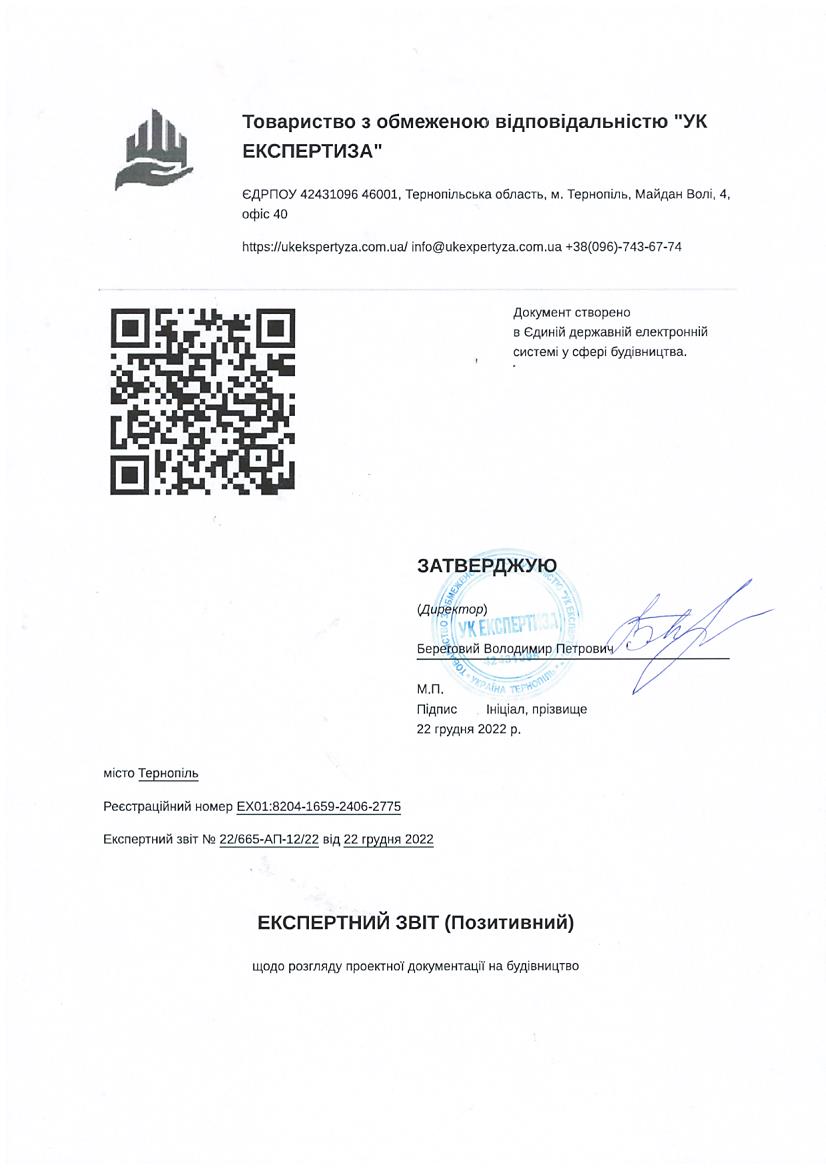 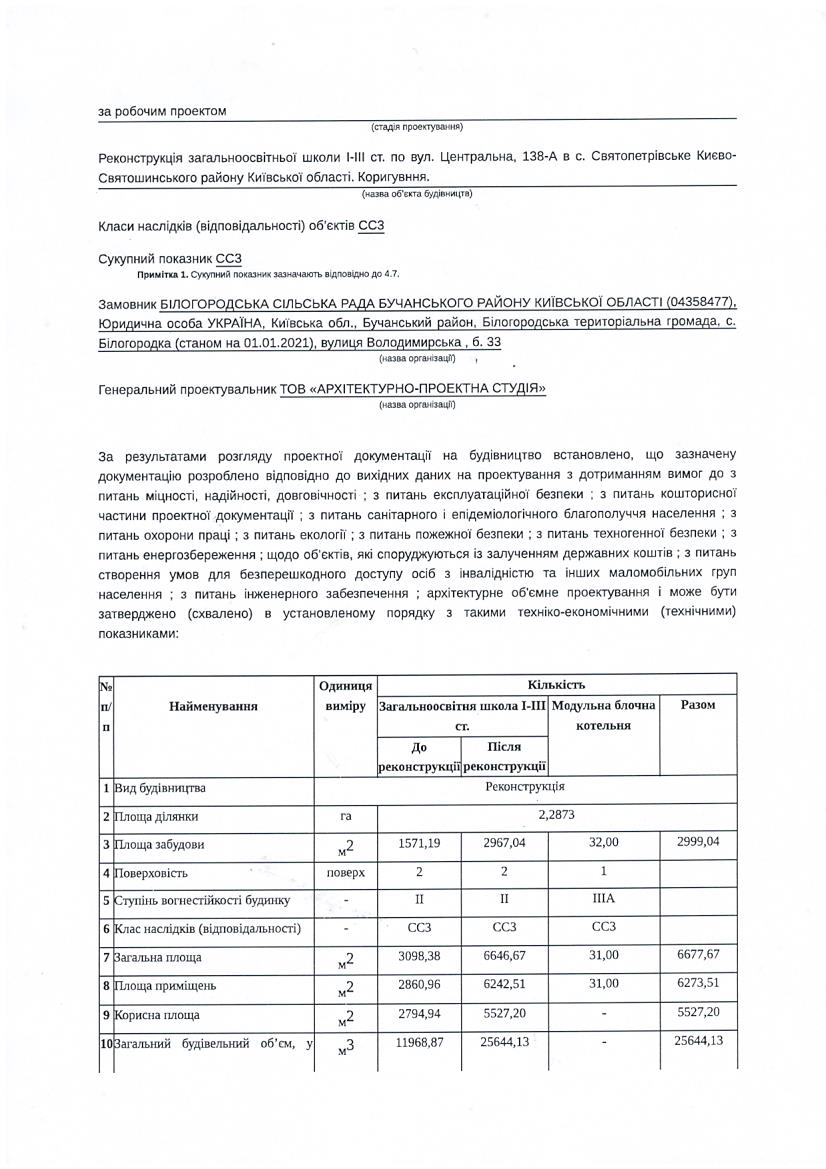 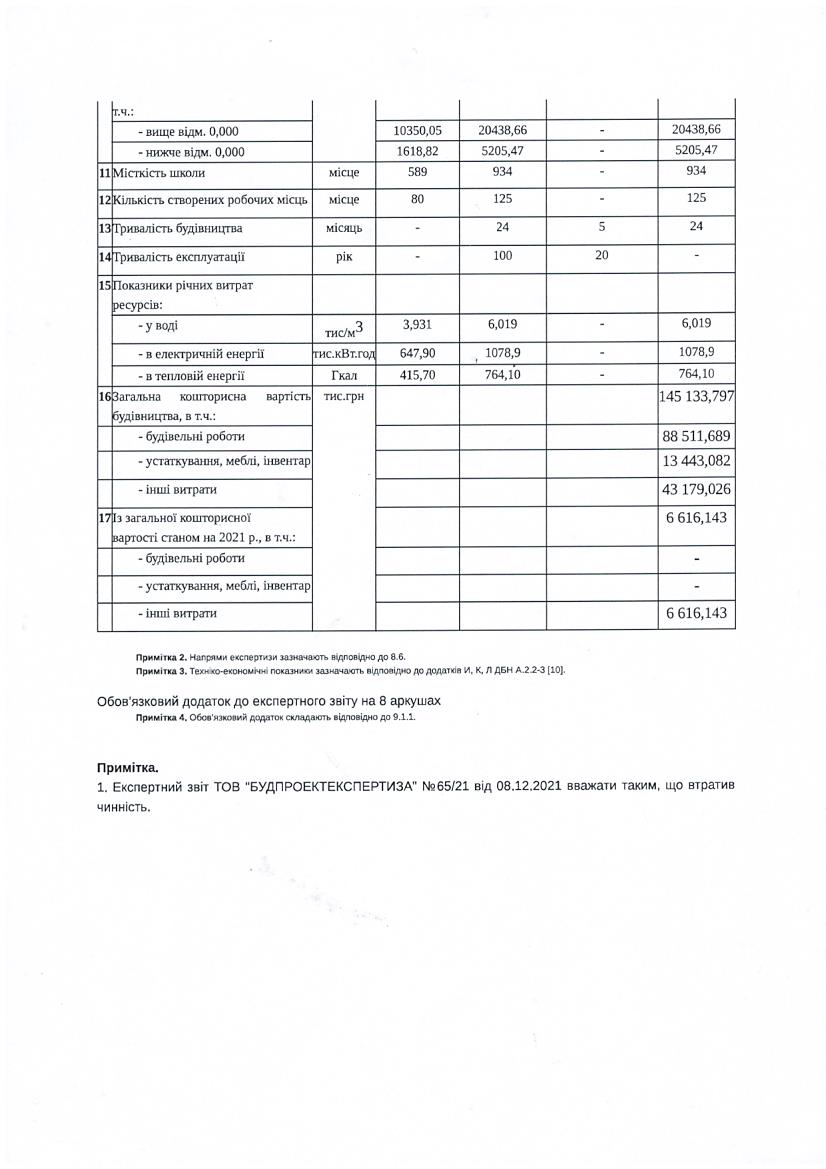 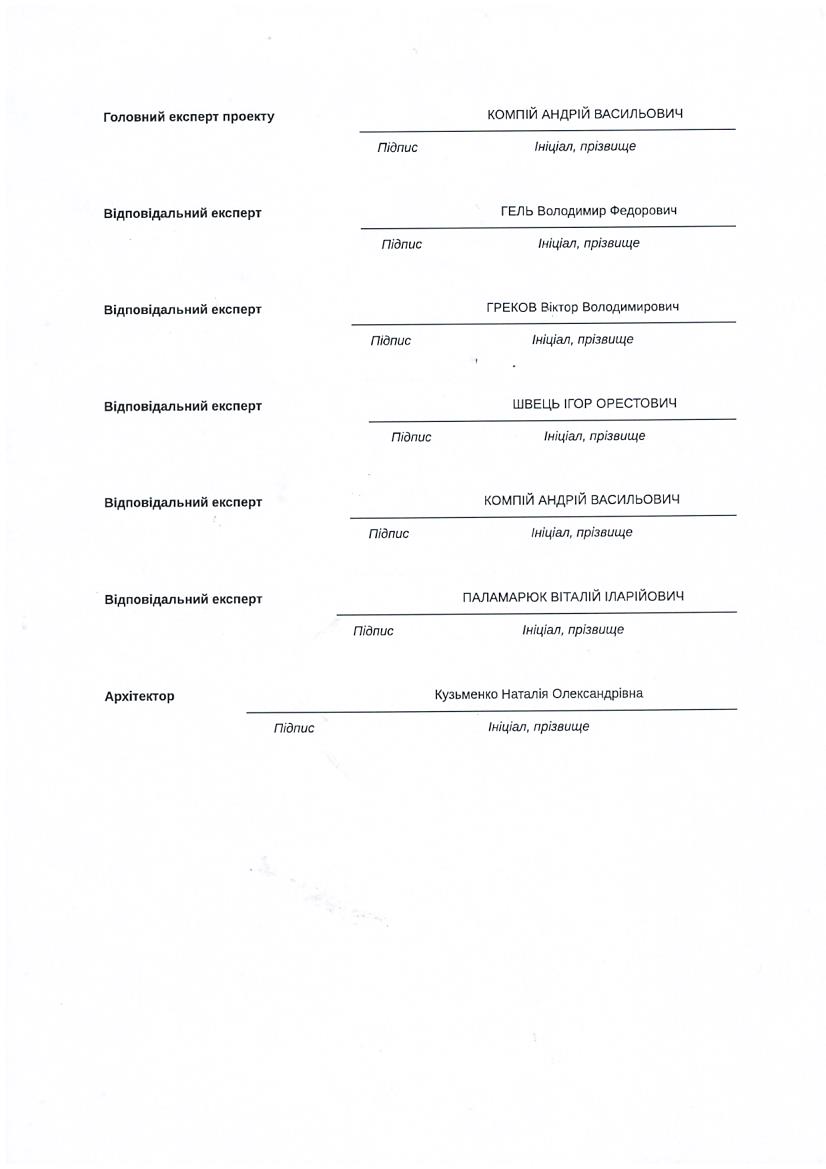 У разі, якщо предметом закупівлі є виконання робіт з будівництва (нового будівництва, реконструкцій, реставрації, капітального ремонту) об’єктів, до технічного завдання включається:- пояснювальна записка до розробленого фахівцями, що відповідають діючим в Україні кваліфікаційним вимогам до професій працівників відповідної кваліфікаційної категорії, та затвердженого відповідно до законодавства проекту будівництва;  - звіт про проведення експертизи проекту будівництва, проведеної експертною організацією із залученням експертів, які відповідають діючим в Україні кваліфікаційним вимогам до професій працівників відповідної кваліфікаційної категорії, у випадках, коли проведення експертизи проекту будівництва передбачено законодавством.)Для підтвердження можливості виконання робіт учасники в складі пропозиції повинні надати:Копію дозволу або декларація Державної служби України з питань охорони праці на проведення робіт підвищеної небезпеки, по даних видах робіт:Роботи, що виконуються на висоті понад 1,3 метра;Верхолазні роботи та промисловий альпінізм;Нанесення лакофарбових покрить, ґрунтовок та шпакльовок на основі нітрофарб, полімерних композицій (поліхлорвінілових, епоксидних тощо);Зварювальні, газополум’яні, а також наплавочні і паяльні роботи, що виконуються із застосуванням відкритого полум’я;Застосування скловати, шлаковати, азбесту, мастик на бітумній основі, перхлорвінілових і бакелітових матеріалів;Монтаж, демонтаж та капітальний ремонт будинків, споруд, а також відновлення та зміцнення їх аварійних частин;Вантажно-розвантажувальні роботи за допомогою машин і механізмів;Роботи в діючих електроустановках і на кабельних лініях напругою понад 1000 В, в зонах дії струму високої частоти;Роботи в колодязях, шурфах, траншеях, котлованах, бункерах, камерах, колекторах, замкнутому просторі (ємностях, боксах, топках, трубопроводах тощо);Земляні роботи, що виконуються на глибині понад 2 метри або в зоні розташування підземних комунікацій чи під водою.Примітка: У разі, якщо у даному технічному завданні йде посилання на конкретну марку чи фірму, патент, конструкцію або тип товару, то вважається, що технічне завдання містить вираз (або еквівалент).Додаток 3-Адо тендерної документаціїЛист-гарантія Повне найменування учасника __________________________________________________Юридична адреса _____________________________________________________________Код ЄДРПОУ _________________________________________________________________ПІБ керівника або представника згідно довіреності___________________________________Ми, ______________________________________________________________________(повне найменування учасника )при виконанні робіт по об’єкту: ________________________________________________________.Гарантуємо що:При виконанні робіт буде передбачено застосування заходів із захисту довкілля, а саме:запобігання утворенню та зменшення обсягів будівельних відходів;здійснення збирання, складування та вивезення відходів, які утворюються при проведенні робіт, визначених договірними зобов'язаннями щодо предмета закупівлі;не допущення розливу нафтопродуктів, мастил та інших хімічних речовин на ґрунт;під час експлуатації будівельних машин і механізмів здійснення заходів щодо зниження токсичності викидів;ощадливе використання води та електроенергії.Відповідальність за виконання вимог екологічної безпеки несе керівник підприємства.Після закінчення робіт з будівництва об’єкту територію буде очищено від будівельного сміття.Усі застосовані матеріали і устаткування будуть мати сертифікати у тому числі і по пожежній безпеці та гігієнічні висновки та будуть надані  під час прийому – передачі об'єкту.Надані в складі пропозиції документи повністю відповідають оригіналу/копії, а відображена у них інформація є повною, достовірною та об’єктивною, а також, що особа, яка підписала пропозицію, несе персональну відповідальність за інформацію вказаних в документах;Роботи будуть виконані в строк та в повному обсязі із забезпеченням відповідних гарантійних термінів.При виконанні робіт буде дотримано всіх необхідних вимог з безпеки та охорони праці.м.п.Посада, прізвище, ініціали, підпис уповноваженої особи учасника.Додаток 4до тендерної документаціїПодається у наведеному нижче вигляді, на    фірмовому бланку учасника (за наявністю)Довідка, яка містить інформацію про залучення субпідрядних організацій до виконання робіт* учасник повинен надати у складі своєї тендерної  пропозиції копію ліцензії, та/або дозволу субпідрядної організації (надається у випадку якщо  роботи які будуть виконуватись субпідрядною організацією передбачають отримання ліцензії, та/або дозволу).Посада, прізвище та ініціали уповноваженої особи учасника, підпис, М.П.Примітка: якщо Учасник не планує залучати до виконання робіт субпідрядні організації, Учасник у складі тендерної пропозиції повинен надати лист у довільній формі в якому потрібно зазначити, що субпідрядні організації залучатися не будуть.ЗАЯВАщодо відсутності підстав, визначених у у пункті 47  Особливостей, стосовно  залучених субпідрядників/співвиконавцівМи, /найменування Учасника/ (далі – Учасник), цією довідкою засвідчуємо про відсутність підстав, визначених у пункті 47 Особливостей, стосовно залученого нами субпідрядника/співвиконавця, /найменування субпідрядника/співвиконавця/, а саме:1) відомості про юридичну особу, яка є залученим субпідрядником/співвиконавцем процедури закупівлі, не внесено до Єдиного державного реєстру осіб, які вчинили корупційні або пов’язані з корупцією правопорушення;2) керівника залученого субпідрядника/співвиконавця процедури закупівлі, фізичну особу, яка є залученим субпідрядником/співвиконавцем, не було притягнуто згідно із законом до відповідальності за вчинення корупційного правопорушення або правопорушення, пов’язаного з корупцією ;3) фізична особа, яка є залученим субпідрядником/співвиконавцем процедури закупівлі, не була засуджена за кримінальне правопорушення, вчинене  з корисливих мотивів (зокрема, пов’язаний з хабарництвом та відмиванням коштів), не має не знятої та не погашеної у встановленому законом порядку судимості;4) керівника залученого субпідрядника/співвиконавця процедури закупівлі, не було засуджено за кримінальне правопорушення, вчинене з корисливих мотивів (зокрема, пов’язаний з хабарництвом та відмиванням коштів), немає не знятої або не погашеної у встановленому законом порядку судимості;5) залучений субпідрядник/співвиконавець процедури закупівлі не визнаний у встановленому законом порядку банкрутом та стосовно нього не відкрита ліквідаційна процедура;7) керівника залученого субпідрядника/співвиконавця процедури закупівлі, фізичну особу, яка є залученим субпідрядником/співвиконавцем, не було притягнуто згідно із законом до відповідальності за вчинення правопорушення, пов’язаного з використанням дитячої праці чи будь-якими формами торгівлі людьми.Додаток 5до тендерної документаціїПодається у наведеному нижче вигляді, на    фірмовому бланку учасника (за наявністю)Учасник не повинен відступати від даної формиДовідкапро наявність Учасника торгів обладнання та матеріально-технічної бази, необхідних для виконання робіт за предметом закупівлі.*Заповнюється по рядках, за якими планується залучати потужності субпідрядника._________________________________________________                           _______________посада, прізвище, ініціали уповноваженої особи учасника				(підпис)М.П.Додаток 6до тендерної документаціїПодається у наведеному нижче вигляді, на    фірмовому бланку учасника (за наявністю)Учасник не повинен відступати від даної формиДовідкапро наявність у Учасника працівників відповідної кваліфікації,які мають необхідні знання та досвід* Зазначається для працівників, щодо яких законодавством передбачено проведення професійної атестації з видачею відповідного кваліфікаційного сертифіката.**Заповнюється для персоналу, якщо залучається від субпідрядника та дозволяється подавати договір про наміри.На підтвердження інформації щодо працевлаштування працівників в учасника (субпідрядника), разом з передбаченою цим додатком до тендерної документації довідкою, Учаснику у складі тендерної пропозиції необхідно надати скан-копії трудових книжок (сторінка із даними працівника та сторінка (сторінки) із зазначенням відповідного місця працевлаштування) або копії відомостей про трудову діяльність з реєстру застрахованих осіб Державного реєстру загальнообов’язкового державного соціального страхування виданих Пенсійним фондом України стосовно таких працівників або наказів про прийняття на роботу або трудових договорів (контрактів), Якщо субпідрядником виступатиме фізична особа (фізична особа-підприємець), яка має відповідну кваліфікацію та своєю особистою працею буде забезпечувати виконання доручених їй обсягів робіт, зазначені вище документи щодо працевлаштування не надаються.На підтвердження інформації що кваліфікації працівників в учасника (субпідрядника), разом з передбаченою цим додатком до тендерної документації довідкою Учаснику у складі тендерної пропозиції необхідно надати скан-копії зазначених у довідці чинних (не призупинених, не анульованих, тощо) кваліфікаційних сертифікатів відповідних працівників.._________________________________________________                           _______________посада, прізвище, ініціали уповноваженої особи учасника				(підпис)М.П.Додаток 7до тендерної документаціїПодається у наведеному нижче вигляді, на    фірмовому бланку учасника (за наявністю)Учасник не повинен відступати від даної формиДовідкапро наявність у Учасника торгів документально підтвердженого досвіду виконання аналогічних договорівДо цієї довідки додаються скани підтвердних документів: аналогічних договорів з додактовими угодами та актів виконаних робіт на всю суму договору. У випадку коли сума актів виконаних робіт не відповідає вказаній вартості договору – надати пояснення.-- листи-відгуки від контрагентів, зазначених в довідці про виконання аналогічних договорів, з зазначенням інформації про належне виконання договору, з додаванням підтверджуючих документів про прийняття в експлуатацію закінчених будівництвом об’єктів._________________________________________________                           _______________посада, прізвище, ініціали уповноваженої особи учасника				(підпис)М.П.Додаток 8до тендерної документаціїПодається у наведеному нижче вигляді, на    фірмовому бланку учасника (за наявністю)Учасник не повинен відступати від даної формиПАКТ ПРО ЗГОДУЩОДО ПРОФЕСІЙНОЇ ЧЕСНОСТІ«Ми заявляємо та зобов’язуємося в односторонньому порядку, що ні ми, ні будь-хто, зокрема жоден з наших директорів, працівників, агентів, партнерів у спільних підприємствах або субпідрядників, якщо такі є, які діють від нашого імені з відповідними повноваженнями або проінформувавши нас або з нашої згоди або за нашої підтримки, не здійснюють або не будуть здійснювати жодної дії, що підпадає під Заборонену поведінку (як визначено нижче) у рамках тендерного процесу або під час виконання чи постачання будь-яких робіт, товарів або послуг за договором Реконструкція загальноосвітньої школи І-ІІІ ст. по вул. Центральна, 138 А, в с. Святопетрівське Бучанського району Київської області. Коригування (у подальшому - Договір), та зобов’язуємося в односторонньому порядку повідомити Вас, якщо будь-яка особа в нашій організації, що відповідає за забезпечення дотримання цього одностороннього зобов’язання, помітить здійснення будь-якої із Заборонених Дій. На весь час проведення тендеру і, у випадку укладення Договору з переможцем, на весь термін виконання Договору ми зобов’язуємося призначити співробітника, який буде обґрунтовано прийнятний для Вас і до якого Ви будете мати повний та безпосередній доступ, на якого буде покладено обов’язок забезпечення дотримання цього Одностороннього зобов’язання та якому буде надано необхідні повноваження, а також забезпечити його роботу в офісі. Ми заявляємо та зобов’язуємося в односторонньому порядку, що ні ми, ні будь-хто, зокрема жоден з наших директорів, працівників, агентів, партнерів у спільних підприємствах або субпідрядників, якщо такі є, які діють від нашого імені з відповідними повноваженнями або проінформувавши нас або з нашої згоди або за нашої підтримки, (і) не є особами, включеними до переліку осіб, щодо яких запроваджено санкції ЄС/ ООН, або не є особами, які будь-яким іншим чином підпадають під їх дію та (іі) не будемо/ будуть  діяти, при виконанні або постачанні будь-яких робіт, товарів чи наданні послуг у рамках цього Договору, всупереч санкціям ЄС/ ООН. Ми зобов’язуємося в односторонньому порядку повідомити Вас, якщо будь-яка особа в нашій організації, що відповідає за забезпечення дотримання цього одностороннього зобов’язання, матиме інформацію щодо зазначеного вище. Якщо (і) ми або будь-який такий директор, співробітник, агент або партнер у рамках спільного підприємства, якщо таке існує, діючи так, як було зазначено вище, були засуджені будь-яким судом за звинуваченням, яке включає Заборонену Дію у зв’язку з будь-яким тендерним процесом або наданням робіт, товарів або послуг протягом п’яти років, які безпосередньо передують даті цього Зобов’язання, або (іі) якщо будь-який директор, співробітник, агент або партнер у рамках спільного підприємства, якщо таке існує, був звільнений або звільнився з будь-якої посади через участь у будь-якій діяльності, що підпадає під Заборонену поведінку або (ііі) якщо ми або будь-який з наших директорів, співробітників, агентів або партнерів у рамках спільного підприємства, якщо такі існують, діючи, як було зазначено вище, були виключені установами ЄС або будь-яким провідним банком багатостороннього розвитку (включаючи Групу Світового Банку, Африканський банку розвитку, Азійський банк розвитку, Європейський банк реконструкції та розвитку, Європейський інвестиційний банк або Міжамериканський банк розвитку) з участі в тендерній процедурі через дії, що підпадають під Заборонену поведінку, ми надамо детальну інформацію про таке засудження, звільнення або відставку чи виключення нижче, разом з даними про заходи, які ми здійснили або будемо здійснювати, щоб гарантувати, що ні така компанія, ні жоден з наших директорів, співробітників або агентів не здійснить жодних дій, що підпадають під Заборонену поведінку у зв’язку з Договором (зазначити деталі, якщо необхідно). Ми визнаємо, що якщо до нас буде застосовано рішення Європейського інвестиційного банку (ЄІБ) про виключення, ми не матимемо права присудження контракту, який фінансується ЄІБ.Ми надамо Білогородській сільській раді Європейському інвестиційному банку (ЄІБ) та аудиторам, призначеним будь-ким з них, а також будь-якому органу або установі або організації Європейського Союзу, уповноваженій за законодавством Європейського Союзу, право перевіряти наші звіти та бухгалтерську документацію, а також звіти та бухгалтерську документацію всіх наших субпідрядників за цим Договором, а також знімати копії. Ми згодні зберігати ці звіти та бухгалтерську документацію загалом відповідно до діючого законодавства, але у будь-якому випадку мінімум шість років, починаючи від дати подання тендерної пропозиції та, у випадку присудження нам контракту, мінімум шість років, починаючи від дати завершення контракту по суті. З огляду на цілі цього Зобов’язання, під Забороненою поведінкою розуміють дії, які визначено такими у Політиці ЄІБ щодо боротьби проти шахрайства._______________________					_____________(посада, ім’я)								(підпис)Примітка: Це Зобов’язання  повинне зберігатися в ініціатора проекту та надаватися Банку за запитом.Цей документ був виданий англійською та української мовами. Англійська версія – основна, а український варіант складений виключно задля зручності. У випадку невідповідностей між двома версіями документу, англійська версія вважатиметься пріоритетною.COVENANT OF INTEGRITY’S “We declare and covenant that neither we nor anyone, including any of our directors, employees, agents, joint venture partners or sub-contractors, where these exist, acting on our behalf with due authority or with our knowledge or consent, or facilitated by us, has engaged, or will engage, in any Prohibited Conduct (as defined below) in connection with the tendering process or in the execution or supply of any works, goods or services for Reconstruction of secondary school at the street Tsentralna, 138 A, in the village Sviatopetrivske of Bucha district of Kyiv oblast. Adjustment (the “Contract”) and covenant to so inform you if any instance of any such Prohibited Conduct shall come to the attention of any person in our organisation having responsibility for ensuring compliance with this Covenant.We shall, for the duration of the tender process and, if we are successful in our tender, for the duration of the Contract, appoint and maintain in office an officer, who shall be a person reasonably satisfactory to you and to whom you shall have full and immediate access, having the duty, and the necessary powers, to ensure compliance with this Covenant.We declare and covenant that neither we nor anyone, including any of our directors, employees, agents, joint venture partners or sub-contractors, where these exist, acting on our behalf with due authority or with our knowledge or consent, or facilitated by us, (i) is listed or otherwise subject to EU/UN Sanctions and (ii) in connection with the execution or supply of any works, goods or services for the Contract, will act in contravention of EU/UN Sanctions.We covenant to so inform you if any instance shall come to the attention of any person in our organisation having responsibility for ensuring compliance with this Covenant.If (i) we have been, or any such director, employee, agent or joint venture partner, where this exists, acting as aforesaid has been, convicted in any court or sanctioned by any authority of any offence involving a Prohibited Conduct in connection with any tendering process or provision of works, goods or services during the five years immediately preceding the date of this Covenant, or (ii) any such director, employee, agent or a representative of a joint venture partner, where this exists, has been dismissed or has resigned from any employment on the grounds of being implicated in any Prohibited Conduct, or (iii) we have been, or any of our directors, employees, agents or joint venture partners, where these exist, acting as aforesaid has been excluded or otherwise sanctioned by the EU Institutions or any major Multi-lateral Development Bank (including World Bank Group, African Development Bank, Asian Development Bank, European Bank for Reconstruction and Development, European Investment Bank or Inter-American Development Bank) from participation in a tendering procedure on the grounds of Prohibited Conduct, we give details of that conviction, dismissal or resignation, or exclusion below, together with details of the measures that we have taken, or shall take, to ensure that neither this company nor any of our directors, employees or agents commits any Prohibited Conduct in connection with the Contract [give details if necessary].We acknowledge that if we are subject to an exclusion decision by the European Investment Bank (EIB), we will not be eligible to be awarded a contract to be financed by the EIB.We grant Bilogorodka village council, the European Investment Bank and auditors appointed by either of them, as well as any authority or European Union institution or body having competence under European Union law, the right to inspect and copy our books and records and those of all our sub-contractors under the Contract. We accept to preserve these books and records generally in accordance with applicable law but in any case for at least six years from the date of tender submission and in the event we are awarded the Contract, at least six years from the date of substantial performance of the Contract.”For the purpose of this Covenant, Prohibited Conduct has the meaning provided in the EIB’s Anti-Fraud Policy._____________________________ 					________________(title, name)								(signature)Note: This Covenant must be kept by the promoter and available upon request from the Bank.This document is being executed in English and Ukraine. The English version is the operative document and the Ukrainian version is for convenience only. To the extent of any inconsistencies between the two versions the English version shall prevail.Додаток 9до тендерної документаціїПодається у наведеному нижче вигляді, на    фірмовому бланку учасника (за наявністю)Учасник не повинен відступати від даної формиПАКТ ЩОДО ДОТРИМАННЯЕКОЛОГІЧНИХ ТА СОЦІАЛЬНИХ СТАНДАРТІВ“Ми, що нижче підписалися, беремо на себе зобов’язання дотримуватися – і гарантуємо, що всі наші субпідрядники будуть дотримуватися – всіх нормативно-правових документів у сфері законодавства про працю, які застосовуються у країні виконання договору, а також всіх національних законодавчих та нормативних актів та будь-яких зобов’язань у відповідних міжнародних конвенціях та багатосторонніх угодах щодо захисту довкілля, які діють у країні виконання договору. Стандарти у сфері праці. Ми також зобов’язуємося дотримуватися принципів восьми основних стандартів у сфері праці (МОП),  а саме: стосовно дитячої праці, примусової праці, відсутності дискримінації та свободи об’єднань та права на ведення колективних переговорів. Ми будемо (і) виплачувати заробітну плату за ставками та здійснювати соціальні виплати, і дотримуватися умов праці (зокрема годин робочого часу та днів відпочинку), які не будуть нижчими за ті, які встановлене для сфери торгівлі або промисловості, в якій виконується робота; та (іі) будемо вести повний та точний облік зайнятості працівників на місці робіт. Охорона праці та техніка безпеки, охорона здоров’я та громадська безпека. Ми зобов’язуємося (і) дотримуватися всіх діючих у країні виконання договору законодавчих актів у сфері охорони праці та техніки безпеки на робочому місці; (іі) розробити та впровадити всі необхідні плани та системи управління охороною праці та технікою безпеки, відповідно до заходів, визначених у Плані екологічного та соціального менеджменту проекту (ПЕСМ), та Керівних принципів МОП щодо систем управління охороною праці та технікою безпеки; (ііі) забезпечити працівникам, які залучені до виконання проекту, доступ до безпечних санітарно-гігієнічних об’єктів належного рівня, а також надати працівникам, які проживатимуть на місці виконання робіт, житлові приміщення, відповідно до положень Стандарту 9 Керівництва ЄІБ з екологічної та соціальної політики; та (iv) застосовувати заходи забезпечення безпеки, які відповідають міжнародним стандартам та принципам захисту прав людини, якщо проект вимагає застосування таких заходів. Захист навколишнього середовища. Ми зобов’язуємося застосувати всі необхідні заходи для захисту навколишнього середовища на місці виконання робіт та за його межами та для обмеження незручностей для людей та майна, що спричинені забрудненням, шумом, дорожнім рухом та іншими наслідками діяльності. З огляду на це, викиди, забруднення поверхні та стічні води, пов’язані з нашою діяльністю, будуть відповідати лімітам, технічним умовам або положенням, які визначено [зазначити назву відповідного документу] та міжнародними і національними законодавчими та нормативними актами, які діють у країні виконання договору.Екологічні та соціальні показники діяльності. Ми зобов’язуємося (і) подавати на початку будівельних робіт та оновлювати кожні 6 місяців, а також після завершення будівельних робіт Білогородській сільській раді звіти екологічного та соціального моніторингу та (іі) дотримуватися кількісних показників, які визначено для нас відповідними екологічними дозволами [зазначити назву відповідного документу, якщо необхідно] та застосовувати будь-які коректуючи або превентивні дії, передбачені у щорічному звіті екологічного та соціального моніторингу. Цим ми заявляємо, що екологічні та соціальні зобов'язання, як частина цього договору, були належним чином враховані в проектній документації, що пройшла відповідну експертизу та повністю відповідають українському законодавству на основі якого відповідна тендерна документація була розроблена. Ми зобов’язуємося (і) виконати повторну оцінку, за участю Білогородської сільської ради, будь-яких змін до проектної документації, які можуть потенційно спричинити негативні екологічні або соціальні наслідки; (іі) проінформувати письмово та своєчасно Білогородську сільську раду про будь-які непередбачені екологічні або соціальні ризики або наслідки, які виникають під час виконання договору та реалізації проекту, які не було враховано раніше; та (ііі) за участю Білогородської сільської ради, здійснити коригування екологічного та соціального моніторингу та мінімізаційних заходів, що є необхідним для забезпечення дотримання наших екологічних та соціальних зобов’язань. Персонал, відповідальний за екологічні та соціальні питання. Ми сприятимемо постійному моніторингу та нагляду зі сторони замовника проекту за дотриманням нами екологічних та соціальних зобов’язань, описаних вище. Ми надамо замовнику проекту, ЄІБ та аудиторам, призначеним будь-ким з них, право перевіряти всі наші облікові записи, звіти, електронні дані та документацію, які стосуються екологічних і соціальних аспектів поточного договору, а також всі такі облікові записи, звіти, електронні дані та документацію наших субпідрядників. ПІБ                                          ПосадаПідписНалежним чином уповноважений на підписання договору від іменіДата Примітка: Це Зобов’язання повинно зберігатись в ініціатора проекту та надаватися Банку за запитом.Цей документ був виданий англійською та української мовами. Англійська версія – основна, а український варіант складений виключно задля зручності. У випадку невідповідностей між двома версіями документу, англійська версія вважатиметься пріоритетною.Environmental and Social Covenant We, the undersigned, commit to comply with – and ensuring that all of our sub-contractors comply with – all labour laws and regulations applicable in the country of implementation of the contract, as well as all national legislation and regulations and any obligation in the relevant international conventions and multilateral agreements on environment applicable in the country of implementation of the contract. Labour standards. We further commit to the principles of the eight Core ILO standards pertaining to: child labour, forced labour, non-discrimination and freedom of association and the right to collective bargaining. We will (i) pay rates of wages and benefits and observe conditions of work (including hours of work and days of rest) which are not lower than those established for the trade or industry where the work is carried out; and (ii) keep complete and accurate records of employment of workers at the site. Occupational and Public Health, Safety and Security. We commit to (i) complying with all applicable health and safety at work laws in the country of implementation of the contract; (ii) developing and implementing the necessary health and safety management plans and systems, in accordance with the measures defined in the Project’s Environmental and Social Management Plan (ESMP) and the ILO Guidelines on occupational safety and management systems; (iii) providing workers employed for the project access to adequate, safe and hygienic facilities as well as living quarters in line with the provisions of Standard 9 of the EIB’s Environmental and Social Handbook for workers living on-site; and (iv) using security management arrangements that are consistent with international human rights standards and principles, if such arrangements are required for the project. Protection of the Environment. We commit to taking all reasonable steps to protect the environment on and off the site and to limit the nuisance to people and property resulting from pollution, noise, traffic and other outcomes of the operations. To this end, emissions, surface discharges and effluent from our activities will comply with the limits, specifications or stipulations as defined in [insert name of the relevant document] and the international and national legislation and regulations applicable in the country of implementation of the contract.Environmental and social performance. We commit to (i) submitting at the beginning of construction works and to be updated every 6 months, as well as after the completion of construction works environmental and social monitoring reports toBilogorodka village council; and (ii) complying with the measures assigned to us as set forth in the environmental permits [insert name of the relevant document if applicable] and any corrective or preventative actions set forth in the annual environmental and social monitoring report. We hereby declare that the environmental and social obligations as part of this contract were duly taken into account in the design documentation, which has passed the relevant examination and fully complies with Ukrainian legislation and regulations, on the basis of which the relevant tender documentation was created. We commit to (i) reassessing, in consultation with Bilogorodka village council , any changes to the project design that may potentially cause with a written notice and in a timely manner of any unanticipated environmental or social risks or impacts that arise during the execution of the contract and the implementation of the project previously not taken into account; and (iii) in consultation with Bilogorodka village council, adjusting environmental and social monitoring and mitigation measures as necessary to assure compliance with our environmental and social obligations.Environmental and social staff. We shall facilitate the contracting authority’s ongoing monitoring and supervision of our compliance with the environmental and social obligations described above. We accord the Contracting Authority and the EIB and auditors appointed by either of them, the right of inspection of all our accounts, records, electronic data and documents related to the environmental and social aspects of the current contract, as well as all those of our sub-contractors. SignedDuly authorised to sign the contract for and on behalf ofDateNote to the Promoter: This Environmental and Social Covenant must be kept by the Promoter and made available, upon request, to the Bank.This document is being executed in English and Ukraine. The English version is the operative document and the Ukrainian version is for convenience only. To the  extent of any inconsistencies between the two versions the English version shall prevail.ЗАТВЕРДЖЕНОПротокол прийняття рішення уповноваженою особою від 24.04.2024 року № 1	Уповноважена особаЛюбов ШКАРАНДАТЕНДЕРНА ДОКУМЕНТАЦІЯВІДКРИТІ ТОРГИ№ пунктуРозділ І Загальні положенняРозділ І Загальні положення1Терміни, які вживаються в тендерній документаціїТендерну документацію розроблено відповідно до вимогЗакону України «Про публічні закупівлі» (далі — Закон) та Особливостей здійснення публічних закупівель товарів, робіт і послуг для замовників, передбачених Законом України «Про публічні закупівлі», на період дії правового режиму воєнного стану в Україні та протягом 90 днів з дня його припинення або скасування, затверджених постановою Кабінету Міністрів України від 12.10.2022 № 1178 (далі — Особливості).Терміни, які використовуються в цій документації, вживаються у значенні в Законі та Особливостях.У тендерній документації відповідно до частини 3 статті 22 Закону та абзацу 10 пункту 3 Особливостей також відображені певні додаткові обов'язкові умови), встановлення яких передбачено Фінансовою угодою (далі – Фінансова Угода) між Україною’ та Європейським інвестиційним банком щодо реалізації Програми з відновлення  України (далі – ПВУ), ратифікованою Законом України від 14 липня 2021 р. № 1645-IX, та які описані у Керівних принципах імплементації Програми, схвалених ЄІБ як такі, що відповідають Керівництву ЄІБ із закупівель.Такі додаткові обов’язкові умови можуть відрізнятися від норм Закону і Особливостей, проте підлягають застосування для цього тендеру.2Інформація про замовника торгів2.1Повне найменуванняБілогородська сільська рада Бучанського району Київської області2.2Місцезнаходження08140 с. Білогородка Бучанського району Київської області, вул. Володимирська, 332.3Посадова особа замовника, уповноважена здійснювати зв'язок з учасникамиШкаранда Любов Миколаївна – начальник відділу публічних закупівель та постачання Білогородської сільської ради, тел.:  067-434-81-19, bilogorod.rada@gmail.com3Процедура закупівлівідкриті торги з особливостями4Інформація про предмет закупівлі4.1Назва предмета закупівліРеконструкція загальноосвітньої школи І-ІІІ ст.  по вул. Центральна, 138-А в с. Святопетрівське Києво-Святошинського району Київської області. Коригування (код ДК 021:2015 45454000-4 Реконструкція) 4.2Опис окремої частини (частин) предмета закупівлі (лота), щодо якої можуть бути подані тендерні пропозиціїВимогами даної тендерної документаці не передбачено встановлення окремих частин предмета закупівлі (лотів).4.3Місце та обсяг виконання робітАдреса Об’єкту: вул. Центральна, 138-А в с. СвятопетрівськеОбсяг робіт визначено у Додатку 3 «Технічне завдання» до тендерної документації.4.4Строк виконання робітДо 31 травня  .2026 року, докладно встановлені у Додатках 3 «Технічне завдання».5Недискримінація учасниківВітчизняні та іноземні учасники всіх форм власності та організаційно-правових форм беруть участь у процедурах закупівель на рівних умовах. Відповідно до абзацу другого підпункту 4 п.6¹ Розділу Х «Прикінцеві та перехідні положення» Закону у поєднанні з статтею 6 Закону, особливості щодо локалізації виробництва та їх врахування під час оцінки пропозицій, передбачені Законом, НЕ застосовуються до закупівель у межах ПВУ. 6Інформація про валюту, у якій повинно бути розраховано та зазначено ціну тендерної пропозиціїВалютою тендерної пропозиції є національна валюта України  -  гривня.У разі якщо учасником процедури закупівлі є нерезидент, такий учасник може зазначити ціну тендерної пропозиції у Доларах США або ЄВРО. При цьому при розкритті тендерних пропозицій ціна такої тендерної пропозиції перераховується у гривні за офіційним курсом гривні до Доларів США або ЄВРО, встановленим Національним банком України на дату розкриття тендерних пропозицій.7Інформація про мову (мови), якою (якими) повинно бути складено тендерні пропозиціїМова тендерної пропозиції – українська (пункт 8 частина друга,  Стаття 21 Закону).Під час проведення процедур закупівель усі документи, що готуються замовником, викладаються українською мовою, а також за рішенням замовника одночасно всі документи можуть мати автентичний переклад іншою мовою.Визначальним є текст, викладений українською мовою.Стандартні характеристики, вимоги, умовні позначення у вигляді скорочень та термінологія, пов’язана з товарами, роботами чи послугами, що закуповуються, передбачені існуючими міжнародними або національними стандартами, нормами та правилами, викладаються мовою їх загальноприйнятого застосування.Уся інформація розміщується в електронній системі закупівель українською мовою, крім тих випадків, коли використання букв та символів української мови призводить до їх спотворення (зокрема, але не виключно, адреси мережі Інтернет, адреси електронної пошти, торговельної марки (знака для товарів та послуг), загальноприйняті міжнародні терміни). Тендерна пропозиція та всі документи, які передбачені вимогами тендерної документації та додатками до неї, складаються українською мовою. Документи або копії документів (які передбачені вимогами тендерної документації та додатками до неї), які надаються Учасником у складі тендерної пропозиції, викладені іншими мовами, повинні надаватися разом із їх автентичним перекладом українською мовою.Виключення:1. Замовник не зобов’язаний розглядати документи, які не передбачені вимогами тендерної документації та додатками до неї та які учасник додатково надає на власний розсуд, у тому числі якщо такі документи надані іноземною мовою без перекладу.2. У випадку надання учасником на підтвердження однієї вимоги кількох документів, викладених різними мовами, та за умови, що хоча б один з наданих документів відповідає встановленій вимозі, в тому числі щодо мови, замовник не розглядає інший(і) документ(и), що учасник надав додатково на підтвердження цієї вимоги, навіть якщо інший документ наданий іноземною мовою без перекладу.8Інформація про прийняття чи неприйняття до розгляду тендерної пропозиції, ціна якої є вищою ніж очікувана вартість предмета закупівлі, визначена замовником в оголошенні про проведення відкритих торгівЗамовник не приймає до розгляду тендерну пропозицію, ціна якої є вищою ніж очікувана вартість предмета закупівлі, визначена замовником в оголошенні про проведення відкритих торгів.Оскільки замовник не зазначив про прийняття до розгляду тендерної пропозиції, ціна якої є вищою, ніж очікувана вартість предмета закупівлі, визначена замовником в оголошенні про проведення відкритих торгів, та/або не зазначив прийнятний відсоток перевищення, або відсоток перевищення є більшим, ніж зазначений замовником в тендерній документації, то замовник відхиляє таку тендерну пропозицію відповідно до абзацу четвертого підпункту 2 пункту 44  Особливостей.9Перелік додатків тендерної документації1. Додаток 1 – Форма тендерної (цінової) пропозиції).2. Додаток 2 -- Примірний договір про закупівлю робіт (договір підряду)3. Додаток 3 -- ТЕХНІЧНЕ ЗАВДАННЯ на закупівлю по предмету закупівлі.4. Додаток 3-А – Форма гарантійного листа щодо виконання робіт.5. Додаток 4 – Форма довідки, яка містить інформацію про залучення субпідрядних організацій до виконання робіт.6. Додаток 5 – Форма довідки про наявність Учасника торгів обладнання та матеріально-технічної бази, необхідних для виконання робіт за предметом закупівлі7.  Додаток 6 – Форма довідки про наявність у Учасника працівників відповідної кваліфікації, які мають необхідні знання та досвід.8. Додаток 7 – Форма довідки про наявність у Учасника торгів документально підтвердженого досвіду виконання аналогічних договорів.9. Додаток 8 – ПАКТ ПРО ЗГОДУ ЩОДО ПРОФЕСІЙНОЇ ЧЕСНОСТІ (українською та англійською мовами).10. Додаток 9 -- ПАКТ ЩОДО ДОТРИМАННЯ ЕКОЛОГІЧНИХ ТА СОЦІАЛЬНИХ СТАНДАРТІВ (українською та англійською мовами).Розділ ІІ Порядок внесення змін та надання роз’яснень до тендерної документаціїРозділ ІІ Порядок внесення змін та надання роз’яснень до тендерної документаціїРозділ ІІ Порядок внесення змін та надання роз’яснень до тендерної документації1Процедура надання роз’яснень щодо тендерної документації Фізична/юридична особа має право не пізніше ніж за три дні до закінчення строку подання тендерної пропозиції звернутися через електронну систему закупівель до замовника за роз’ясненнями щодо тендерної документації та/або оголошення про проведення відкритих торгів та/або звернутися до замовника з вимогою щодо усунення порушення під час проведення тендеру (далі - звернення). Усі звернення автоматично оприлюднюються в електронній системі закупівель без ідентифікації особи, яка звернулася до замовника. Замовник повинен протягом трьох днів з дня їх оприлюднення надати відповідь на звернення та оприлюднити його в електронній системі закупівель.У разі несвоєчасного надання замовником відповіді на звернення електронна система закупівель автоматично зупиняє проведення відкритих торгів.Для поновлення проведення відкритих торгів замовник повинен розмістити відповідь в електронній системі закупівель з одночасним продовженням строку подання тендерних пропозицій не менше ніж на чотири дні.2Внесення змін до тендерної документаціїЗамовник має право з власної ініціативи або у разі усунення порушень вимог законодавства у сфері публічних закупівель, викладених у висновку органу державного фінансового контролю відповідно до статті 8 Закону, або за результатами звернень, або на підставі рішення органу оскарження внести зміни до тендерної документації та/або оголошення про проведення відкритих торгів. У разі внесення змін до тендерної документації та/або оголошення про проведення відкритих торгів строк для подання тендерних пропозицій продовжується замовником в електронній системі закупівель, а саме - в оголошенні про проведення відкритих торгів таким чином, щоб з моменту внесення змін до тендерної документації та/або оголошення про проведення відкритих торгів до закінчення кінцевого строку подання тендерних пропозицій залишалося не менше чотирьох днів.Зміни, що вносяться замовником до тендерної документації та/або оголошення про проведення відкритих торгів, розміщуються та відображаються в електронній системі закупівель у новій редакції зазначених документації та/або оголошення додатково до їх попередньої редакції. Замовник разом із змінами до тендерної документації та/або оголошення про проведення відкритих торгів в окремому документі оприлюднює перелік змін, що вносяться. Зміни до тендерної документації та/або оголошення про проведення відкритих торгів у машинозчитувальному форматі розміщуються в електронній системі закупівель протягом одного дня з дати прийняття рішення про їх внесення.Зазначена у цьому пункті  інформація оприлюднюється замовником відповідно до статті 10 Закону.Розділ ІІІ Інструкція з підготовки тендерної пропозиції Розділ ІІІ Інструкція з підготовки тендерної пропозиції Розділ ІІІ Інструкція з підготовки тендерної пропозиції 1Зміст і спосіб подання тендерної пропозиціїТендерна пропозиція подається відповідно до порядку, визначеного статтею 26 Закону, крім положень частин першої, четвертої, шостої та сьомої статті 26 Закону.Тендерна пропозиція подається в електронному вигляді через електронну систему закупівель шляхом заповнення електронних форм з окремими полями, у яких зазначається інформація про ціну, інші критерії оцінки (у разі їх встановлення замовником),  інформація від учасника процедури закупівлі про його відповідність кваліфікаційним критеріям, наявність/відсутність підстав, установлених у пункті 47 Особливостей і в тендерній документації; а також завантаження необхідних документів, що вимагаються згідно з умовами цієї тендерної документації.Тендерна пропозиція повинна складатися з:1. Документів, що підтверджують повноваження посадової особи або представника учасника процедури закупівлі щодо підпису документів тендерної пропозиції - у разі, якщо учасником є юридична особа, то учасник надає документ, який підтверджує її повноваження (наказ про призначення керівника підприємства на посаду або протокол рішення власників чи акціонерів про призначення керівника або виписку з протоколу засновників про призначення директора, президента, голови правління і т. п. або довіреність керівника учасника, яка засвідчує повноваження уповноваженої особи на підпис тендерної пропозиції та/або договору про закупівлю, або інше);- у      разі, якщо учасником є фізична особа, то учасник надає  копію паспорта (сторінки 1-2 та сторінки 3-6 за наявності записів, сторінку із зазначенням реєстрації місця проживання, для паспорта громадянина України, оформленого у вигляді книжечки, або дві сторони для паспорта громадянина України у формі картки, що містить безконтактний електронний носій), а якщо підписувати тендерну пропозицію та/або договір про закупівлю буде особа, яка була уповноважена фізичною особою учасником,   необхідно додатково надати нотаріально посвідчену довіреність, яка засвідчує повноваження уповноваженої особи на підпис тендерної пропозиції та/або договору про закупівлю, а також копію паспорта (сторінки 1-2 та сторінки 3-6 за наявності записів, сторінку із зазначенням реєстрації місця проживання, для паспорта громадянина України, оформленого у вигляді книжечки, або дві сторони для паспорта громадянина України у формі картки, що містить безконтактний електронний носій) такої уповноваженої особи2. Статуту або іншого установчого документу в останній редакції. У випадку, якщо Учасник діє на підставі модельного статуту необхідно надати рішення про створення Учасника. (для юридичних осіб)3. Свідоцтва платника ПДВ, витягу з реєстру платників ПДВ  або свідоцтва платника єдиного податку, витягу з реєстру платників єдиного податку (у разі ненадання, хоча б одного з документів визначених в цьому пункті, учасник має надати пояснення з посиланням на норми діючого законодавства, які містять обґрунтування підстав ненадання вказаних документів).4. Документів, вказаних в п. 5 розділу ІІІ тендерної документації (крім документів передбачених підпунктами 5.6.1 -- 5.6.3. пункту 5 розділу ІІІ тендерної документації, які надаватимуться учасником-переможцем).5. Заповненої тендерної пропозиції (цінова), оформленої згідно з Додатком 1 завіреної підписом уповноваженої особи Учасника та печаткою*.6. Інформації та сканованих документів про відповідність запропонованої пропозиції технічним вимогам, які встановлені в пункті 6 Розділу ІІІ та Додатку 3 до цієї тендерної документації.7. Документального підтвердження надання забезпечення тендерної пропозиції згідно з вимогами п. 2 Розділу ІІІ даної тендерної документації.8. Підписаного уповноваженим представником учасника Пакту про згоду щодо професійної чесності українською та англійською мовами (Додаток 8).9. Підписаного уповноваженим представником учасника Пакту щодо дотримання екологічних та соціальних стандартів українською та англійською мовами (Додаток 9). 10. Інші документи (з урахуванням абзацу першого частини третьої статті 22 Закону):- копії основних ліцензій, кваліфікаційних сертифікатів (якщо передбачене виконання видів робіт, пов'язаних із створенням об'єктів архітектури, відповідальні виконавці яких проходять професійну атестацію) та/або дозволів на виконання робіт, виданих уповноваженим державним органом необхідних для виконання робіт, вказаних в технічному завданні, якщо отримання ліцензій та/або дозвільних документів на виконання таких робіт передбачено законодавством. Дозвільні документи, кваліфікаційні сертифікати та/або ліцензії повинні бути чинними (надається у випадку, якщо вказані роботи виконуються безпосередньо учасником).- у разі залучення до виконання робіт по проекту стороннього суб'єкта господарювання (субпідрядної організації), Учасник надає довідку, за формою згідно додатку 4, з переліком субпідрядних організацій, які будуть залучені до виконання робіт з обов’язковим наданням копій дозвільних документів, кваліфікаційних сертифікатів та/або копій ліцензій таких субпідрядних організацій та їх працівників (з переліком робіт) на провадження господарської діяльності, необхідних для виконання робіт до яких їх залучають, якщо отримання ліцензій, кваліфікаційних сертифікатів та/або дозвільних документів на виконання таких робіт передбачено законодавством (дозвільні документи, кваліфікаційні сертифікати та/або ліцензії повинні бути чинними).- інші документи, які вимагаються по змісту тендерної документації, зокрема довідку, в довільній формі, про особу, яку уповноважено підписувати договір про закупівлю у разі перемоги учасника у торгах з обов’язковим наданням у складі своєї пропозиції копії документу, який посвідчує особу яку уповноважено підписувати договір про закупівлю.Кожен учасник має право подати тільки одну тендерну пропозицію.Документи, що входять до складу тендерної пропозиції (завантажуються при поданні) повинні бути скановані і розташовані послідовно один-за-одним, таким чином щоб зміст окремого документу не розривався. Всі документи, що входять до складу тендерної пропозиції, за можливості, надаються в одному файлі, у форматі PDF (Portable Document Format), а за неможливості – також файли у форматі з розширенням   «.jpeg.», «.doc.», які забезпечують можливість ознайомлення зі змістом такого документу.. Скановані документи повинні бути розбірливим та читабельним.Документ (документи), які надані у складі тендерної пропозиції, мають бути відкриті для загального доступу, тобто не містити паролів.Тендерна пропозиція повинна бути розміщена на електронному майданчику до закінчення строку подання тендерних пропозицій. У випадку якщо в змісті цієї тендерної документації вимагається надання копії документа, копія такого документу перед скануванням має бути завірена підписом уповноваженої особи та печаткою* учасника.У разі, якщо у тендерній документації встановлена вимога щодо надання документа, який є багатосторінковим, учасник подає у складі тендерної пропозиції такий документ у повному обсязі, за виключенням випадків, коли в документації встановлено вимогу щодо подання конкретних сторінок такого документа.* Вимога про скріплення печаткою не стосується учасників, які здійснюють діяльність без печатки згідно з чинним законодавством.Відповідно до частини третьої статті 12 Закону під час використання електронної системи закупівель з метою подання тендерних пропозицій та їх оцінки документи та дані створюються та подаються з урахуванням вимог законів України "Про електронні документи та електронний документообіг" та "Про електронні довірчі послуги". Учасники процедури закупівлі подають тендерні пропозиції у формі електронного документа чи скан-копій через електронну систему закупівель. Тендерна пропозиція учасника має відповідати ряду вимог: 1) документи мають бути чіткими та розбірливими для читання;2) тендерна пропозиція учасника повинна бути підписана  кваліфікованим електронним підписом (КЕП) або удосконаленим електронним підписом (УЕП), а саме: - КЕП або УЕП службової (посадової) особи учасника процедури закупівлі, що повинен  містити код ЄДРПОУ саме цієї юридичної особи-учасника,або - КЕП або УЕП фізичної особи - представника учасника процедури закупівлі за довіреністю, дорученням або іншим документом, що уповноважує її.3) якщо тендерна пропозиція містить і скановані, і електронні документи, потрібно накласти КЕП/УЕП на тендерну пропозицію в цілому та на кожен електронний документ окремо.Винятки:1) якщо електронні документи тендерної пропозиції видано іншою організацією і на них уже накладено КЕП/УЕП цієї організації, учаснику не потрібно накладати на нього свій КЕП/УЕП.Зверніть увагу: документи тендерної пропозиції, які надані не у формі електронного документа (без КЕП/УЕП на документі), повинні містити підпис уповноваженої особи учасника закупівлі (із зазначенням прізвища, ініціалів та посади особи), а також відбитки печатки учасника (у разі використання) на кожній сторінці такого документа (окрім документів, виданих іншими підприємствами / установами / організаціями). Замовник не вимагає від учасників засвідчувати документи (матеріали та інформацію), що подаються у складі тендерної пропозиції, печаткою та підписом уповноваженої особи, якщо такі документи (матеріали та інформація) надані у формі електронного документа через електронну систему закупівель із накладанням електронного підпису, що базується на кваліфікованому сертифікаті електронного підпису, відповідно до вимог Закону України «Про електронні довірчі послуги». Замовник перевіряє КЕП/УЕП учасника на сайті центрального засвідчувального органу за посиланням https://czo.gov.ua/verify. Під час перевірки КЕП/УЕП повинні відображатися: прізвище та ініціали особи, уповноваженої на підписання тендерної пропозиції (власника ключа), код ЄДРПОУ юридичної особи-учасника (для юридичної особи) або номер РОКПП (для фізичної особи-учасника.      У разі відсутності даної інформації або у разі ненакладення учасником КЕП\УЕП відповідно до умов тендерної документації, Замовник згідно пункту 43 Особливостей розміщує у строк, який не може бути меншим ніж два робочі дні до закінчення строку розгляду тендерних пропозицій, повідомлення з вимогою про усунення невідповідностей в електронній системі закупівель.1.1Формальні помилкиДопускається наявність в тендерних пропозиціях учасників формальних (несуттєвих) помилок, що не призводить до відхилення такої пропозиції.Формальними (несуттєвими) вважаються помилки, що пов'язані з оформленням тендерної пропозиції та не впливають на зміст пропозиції, а саме - технічні помилки та описки.Опис та приклади формальних несуттєвих помилок.Згідно з наказом Мінекономіки від 15.04.2020 № 710 «Про затвердження Переліку формальних помилок» та на виконання пункту 19 частини 2 статті 22 Закону в тендерній документації наведено опис та приклади формальних (несуттєвих) помилок, допущення яких учасниками не призведе до відхилення їх тендерних пропозицій у наступній редакції:«Формальними (несуттєвими) вважаються помилки, що пов’язані з оформленням тендерної пропозиції та не впливають на зміст тендерної пропозиції, а саме технічні помилки та описки. Опис формальних помилок:1.	Інформація / документ, подана учасником процедури закупівлі у складі тендерної пропозиції, містить помилку (помилки) у частині:—	вживання великої літери;—	вживання розділових знаків та відмінювання слів у реченні;—	використання слова або мовного звороту, запозичених з іншої мови;—	зазначення унікального номера оголошення про проведення конкурентної процедури закупівлі, присвоєного електронною системою закупівель та/або унікального номера повідомлення про намір укласти договір про закупівлю — помилка в цифрах;—	застосування правил переносу частини слова з рядка в рядок;—	написання слів разом та/або окремо, та/або через дефіс;—  нумерації сторінок/аркушів (у тому числі кілька сторінок/аркушів мають однаковий номер, пропущені номери окремих сторінок/аркушів, немає нумерації сторінок/аркушів, нумерація сторінок/аркушів не відповідає переліку, зазначеному в документі).2.	Помилка, зроблена учасником процедури закупівлі під час оформлення тексту документа / унесення інформації в окремі поля електронної форми тендерної пропозиції (у тому числі комп'ютерна коректура, заміна літери (літер) та / або цифри (цифр), переставлення літер (цифр) місцями, пропуск літер (цифр), повторення слів, немає пропуску між словами, заокруглення числа), що не впливає на ціну тендерної пропозиції учасника процедури закупівлі та не призводить до її спотворення та / або не стосується характеристики предмета закупівлі, кваліфікаційних критеріїв до учасника процедури закупівлі.3.	Невірна назва документа (документів), що подається учасником процедури закупівлі у складі тендерної пропозиції, зміст якого відповідає вимогам, визначеним замовником у тендерній документації.4.	Окрема сторінка (сторінки) копії документа (документів) не завірена підписом та / або печаткою учасника процедури закупівлі (у разі її використання).5.	У складі тендерної пропозиції немає документа (документів), на який посилається учасник процедури закупівлі у своїй тендерній пропозиції, при цьому замовником не вимагається подання такого документа в тендерній документації.6.	Подання документа (документів) учасником процедури закупівлі у складі тендерної пропозиції, що не містить власноручного підпису уповноваженої особи учасника процедури закупівлі, якщо на цей документ (документи) накладено її кваліфікований електронний підпис.7.	Подання документа (документів) учасником процедури закупівлі у складі тендерної пропозиції, що складений у довільній формі та не містить вихідного номера.8.	Подання документа учасником процедури закупівлі у складі тендерної пропозиції, що є сканованою копією оригіналу документа/електронного документа.9.	Подання документа учасником процедури закупівлі у складі тендерної пропозиції, який засвідчений підписом уповноваженої особи учасника процедури закупівлі та додатково містить підпис (візу) особи, повноваження якої учасником процедури закупівлі не підтверджені (наприклад, переклад документа завізований перекладачем тощо).10.	Подання документа (документів) учасником процедури закупівлі у складі тендерної пропозиції, що містить (містять) застарілу інформацію про назву вулиці, міста, найменування юридичної особи тощо, у зв'язку з тим, що такі назва, найменування були змінені відповідно до законодавства після того, як відповідний документ (документи) був (були) поданий (подані).11.	Подання документа (документів) учасником процедури закупівлі у складі тендерної пропозиції, в якому позиція цифри (цифр) у сумі є некоректною, при цьому сума, що зазначена прописом, є правильною.12.	Подання документа (документів) учасником процедури закупівлі у складі тендерної пропозиції в форматі, що відрізняється від формату, який вимагається замовником у тендерній документації, при цьому такий формат документа забезпечує можливість його перегляду.Приклади формальних помилок:— «Інформація в довільній формі» замість «Інформація»,  «Лист-пояснення» замість «Лист», «довідка» замість «гарантійний лист», «інформація» замість «довідка»; —  «м.київ» замість «м.Київ»;— «поряд -ок» замість «поря – док»;— «ненадається» замість «не надається»»;— «______________№_____________» замість «14.08.2020 №320/13/14-01»— учасник розмістив (завантажив) документ у форматі «JPG» замість  документа у форматі «pdf» (PortableDocumentFormat)».2Забезпечення тендерної пропозиції1. Вимоги та умови до забезпечення тендерної пропозиції зазначаються відповідно до наказу Міністерства розвитку економіки, торгівлі та сільського господарства України від 14.12.2020 № 2628 «Про затвердження форми і Вимог до забезпечення тендерної пропозиції / пропозиції» і Закону (далі — Вимоги), а саме:Гарантія надається за з урахуванням умов, викладених в даному пункті. Розмір забезпечення тендерної пропозиції: 659825,00 грн. (шістсот п’ятдесят дев’ять тисяч вісімсот двадцять п’ять гривень 00 копійок), *(або, якщо учасник є нерезидентом України, еквівалент у ЄВРО по курсу НБУ на дату оформлення забезпечення тендерної пропозиції).Вид забезпечення тендерної пропозиції: банківська гарантія та/або електронна банківська гарантія, PDF або Word з накладанням ЕЦП гаранта, яка надається одночасно з поданням тендерної пропозиції.Строк дії забезпечення тендерної пропозиції – не менше 90 (дев’яносто) календарних днів із дати кінцевого строку подання тендерних пропозицій.2. Терміни, зазначені у банківській гарантії, вживаються у значеннях, визначених Цивільним кодексом України, Законом України «Про публічні закупівлі», постановою Правління Національного банку України від 15 грудня 2004 року № 639 «Про затвердження Положення про порядок здійснення банками операцій за гарантіями в національній та іноземних валютах» (у редакції постанови Правління Національного банку України від 25 січня 2018 року № 5). 3. У реквізитах гарантії: 1) щодо повного найменування гаранта зазначається інформація: — повне найменування гаранта, його ідентифікаційний код у Єдиному державному реєстрі юридичних осіб, фізичних осіб — підприємців та громадських формувань; — код банку (у разі наявності); — адреса місцезнаходження; поштова адреса для листування; — адреса електронної пошти гаранта, на яку отримуються документи; — SWIFT-адреса гаранта; 2) щодо повного найменування принципала, яким є учасник процедури закупівлі, зазначається інформація: — повне найменування — для юридичної особи; — прізвище, ім'я та по батькові (у разі наявності) — для фізичної особи; — ідентифікаційний код у Єдиному державному реєстрі юридичних осіб, фізичних осіб — підприємців та громадських формувань — для принципала юридичної особи – резидента; — реєстраційний номер облікової картки платника податків — для принципала фізичної особи — резидента (у разі наявності); — серія (за наявності) та номер паспорта (для фізичної особи, яка через свої релігійні переконання відмовляється від прийняття реєстраційного номера облікової картки платника податків) або індивідуальний податковий номер платника податку на додану вартість (у разі відсутності паспорта); — адреса місцезнаходження; 3) щодо повного найменування бенефіціара, яким є замовник, зазначається інформація: — повне найменування юридичної особи; ідентифікаційний код у Єдиному державному реєстрі юридичних осіб, фізичних осіб — підприємців та громадських формувань, його категорія**; — адреса місцезнаходження; 4) сума гарантії зазначається цифрами і словами, назва валюти — словами; 5) у назві валюти, у якій надається гарантія, зазначається валюта, у якій надається гарантія, та її цифровий і літерний код відповідно до Класифікатора іноземних валют та банківських металів, затвердженого постановою Правління Національного банку України від 04 лютого 1998 року № 34; 6) датою початку строку дії гарантії зазначається дата видачі гарантії або дата набрання нею чинності; 7) зазначається дата закінчення строку дії гарантії; 8) зазначаються унікальний номер оголошення про проведення конкурентної процедури закупівлі, присвоєний електронною системою закупівель, у форматі UA-XXXX-XX-XX-XXXXXX-X та назва і вебсайт інформаційно-телекомунікаційної системи «PROZORRO»; 9) в інформації щодо тендерної документації зазначаються: — дата рішення замовника, яким затверджена тендерна документація; — назва предмета закупівлі / частини предмета закупівлі (лота) згідно з оголошенням про проведення конкурентної процедури закупівлі; 10) строк сплати коштів за гарантією зазначається в робочих або банківських днях; 4. Гарантія та договір, який укладається між гарантом та принципалом, не може містити додаткових умов щодо: — вимог надання принципалом листів або інших документів (крім випадків надання принципалом повідомлення гаранту про настання обставин, за яких строк дії гарантії вважається закінченим; — вимог надання третіми особами листів або документів, що підтверджують факт настання гарантійного випадку; — можливості часткової сплати суми гарантії. 5. Гарантія, яка надається в електронній формі, підписується шляхом накладання кваліфікованого(их) електронного(их) підпису(ів) та кваліфікованої електронної печатки (у разі наявності), що прирівняні до власноручного підпису(ів) уповноваженої(их) особи(іб) гаранта та його печатки відповідно. 6. Зміни до гарантії можуть бути внесені в порядку, передбаченому законодавством України, після чого вони стають невід'ємною частиною цієї гарантії.**Під терміном «категорія бенефіціара» мається на увазі категорія замовника відповідно до частини 4 статті 2 Закону України «Про публічні закупівлі».Банківська гарантія повинна бути безвідкличною.Обов’язок банка сплатити повну суму тендерного забезпечення (гарантована сума) за першою письмовою вимогою Замовника (бенефіціара), в якій буде посилання на одну з наступних підстав, зазначених у пункті 3 Розділу ІІІ цієї документації.Банківська гарантія сформульована іншим чином, або яка містить відкладні умови набуття нею чинності, вважається такою, що не відповідає вимогам тендерної документації.     Замовник відхиляє тендерну пропозицію із зазначенням аргументації в електронній системі закупівель на підставі абзацу 4 підпункту 1 пункту 44 Особливостей у разі, коли учасник процедури закупівлі не надав забезпечення тендерної пропозиції, якщо таке забезпечення вимагалося замовником.У разі якщо до тендерної документації вносяться зміни, забезпечення тендерної пропозиції має враховувати внесені зміни та відповідно містити посилання на дату рішення замовника, яким затверджена остання редакція тендерної документації.3Умови повернення чи неповернення забезпечення тендерної пропозиціїЗабезпечення тендерної пропозиції повертається учаснику протягом п’яти банківських днів з дня настання підстави для повернення забезпечення тендерної пропозиції в разі:закінчення строку дії забезпечення тендерної пропозиції, зазначеного в тендерній документації;укладення договору про закупівлю з учасником, що став переможцем тендеру;відкликання тендерної пропозиції до закінчення строку її подання;закінчення процедури закупівлі в разі не укладення договору про закупівлю з жодним з учасників, які подали тендерні пропозиції.Забезпечення тендерної пропозиції не повертається у разі:відкликання тендерної пропозиції учасником після закінчення строку її подання, але до того, як сплив строк, протягом якого тендерні пропозиції вважаються дійсними;непідписання договору про закупівлю учасником, який став переможцем тендеру;ненадання переможцем процедури закупівлі у строк, визначений пунктом 47  Особливостей, документів, що підтверджують відсутність підстав, установлених пунктом 47  Особливостей;ненадання переможцем процедури закупівлі забезпечення виконання договору про закупівлю після отримання повідомлення про намір укласти договір про закупівлю, якщо надання такого забезпечення передбачено тендерною документацією.За зверненням учасника, яким було надано забезпечення тендерної пропозиції, замовник повідомляє установу, що видала такому учаснику гарантію, про настання підстави для повернення забезпечення тендерної пропозиції протягом п’яти днів з дня настання однієї з підстав повернення забезпечення тендерної пропозиції4Строк, протягом якого тендерні пропозиції є дійснимиТендерні пропозиції вважаються дійсними протягом 90 (дев'яносто ) днів із дати кінцевого строку подання тендерних пропозицій. До закінчення зазначеного строку замовник має право вимагати від учасників процедури закупівлі продовження строку дії тендерних пропозицій. Учасник процедури закупівлі має право: відхилити таку вимогу, не втрачаючи при цьому наданого ним забезпечення тендерної пропозиції;погодитися з вимогою та продовжити строк дії поданої ним тендерної пропозиції і наданого забезпечення тендерної пропозиції.У разі необхідності учасник процедури закупівлі має право з власної ініціативи продовжити строк дії своєї тендерної пропозиції, повідомивши про це замовникові через електронну систему закупівель.5Кваліфікаційні критерії до учасників відповідно до статті 16 Закону та підстави, встановлені статтею 17 Закону (пунктом 47 Особливостей – під час їх застосування)Учасник в складі тендерної пропозиції повинен надати документи щодо підтвердження відповідності кваліфікаційним критеріям та відсутності підстав для відмови в участі у процедурі закупівлі, в тому числі:5.1. наявність обладнання та матеріально-технічної бази:5.1.1. Довідка за формою Додатку 5 цієї документації, яка містить інформацію про основні типи обладнання, автотранспорт, будівельні машини і механізми учасника (із зазначенням марок, або типів, або моделей, кількості одиниць, власне  чи залучене), необхідні  для виконання замовлення, що є предметом закупівлі згідно Додатку 3 цієї документації. Учасник може для підтвердження своєї відповідності такому критерію залучити потужності інших суб’єктів господарювання як субпідрядників/співвиконавців.Відповідність поданої пропозиції за цим критерієм підтверджується наданням у складі пропозиції коректно оформленої довідки згідно Додатку 5 (та сканами підтвердних документів – якщо вони вимагались замовником) .Обов’язкова вимога до Учасника щодо наявності наступного обладнання, автотранспорту, будівельних машин і механізмів:Автомобіль вантажний (бортові), вантажопідйомністю від 3,0 т – не менше 2 одиниць;Автогідропідіймачі, висота підйому 12 м – 1 одиниця;Навантажувач, – не менше 1 одиниці;Екскаватор – не менше 1 одиниці;Бульдозер – не менше 1 одиниці;Коток дорожній самохідний на пневмоколісному ходу, маса 12 т – не менше 1 одиниці;Асфальтоукладальник  – не менше 1 одиниці; Молоток відбійний пневматичний – не менше 2 одиниць;Агрегат зварювальний пересувний з бензиновим двигуном – не менше 1 одиниці;Електрозварювальний апарат – не менше 1 одиниці;Компресор пересувний – не менше 1 одиниці;Кутова шліфувальна машина – не менше 1 одиниці;Ударна дриль (перфоратор) – не менше 1 одиниці. Документально підтверджується наявність у Учасника матеріально-технічної бази в частині обладнання, машин та механізмів, інструментів, автомобілів тощо, які були зазначені ним у Довідці, шляхом надання одного з наступних документів:- завірена копія оборотно-сальдової відомості (витягу) станом на дату подання пропозиції, що підтверджує право власності Учасника на обладнання, машини та механізми, інструменти, автомобілі;- діючий  договір, що підтверджує наявність у Учасника права користування обладнаннями, машинами та механізмами, інструментами, автомобілями (договір оренди/суборенди, тощо).   5.2. Наявність працівників відповідної кваліфікації, які мають необхідні знання та досвід:5.2.1. Довідка за формою Додатку 6 цієї документації, яка містить інформацію про наявність у учасника працівників відповідної кваліфікації, які мають необхідні знання та досвід, з зазначенням посади, досвіду роботи в цілому (років), освіти і спеціальності/кваліфікації працівників. Учасник може для підтвердження своєї відповідності цьому критерію залучити потужності інших суб’єктів господарювання як субпідрядників/співвиконавців.Відповідність поданої пропозиції за цим критерієм підтверджується наданням у складі пропозиції коректно оформленої довідки згідно Додатку 6 (та сканами підтвердних документів) .Обов’язкова вимога до Учасника щодо наявності працівників відповідної кваліфікації:
 - інженера з охорони праці (з наданням посвідчення та протоколу на підтвердження перевірки знань з питань охорони праці, пожежної безпеки, електробезпеки. Кваліфікація інженера з охорони праці підтверджується учасником шляхом надання у складі пропозиції сканованої копії кваліфікаційного посвідчення та сертифікату, виданими відповідним органом із сертифікації фахівців будівельної галузі за напрямком - інженер з охорони праці (будівництво) з кваліфікаційним рівнем (категорією) не нижче ІІ (другого).- інженера-проектувальника (надати диплом, що підтверджує кваліфікацію інженера-будівельника зі спеціальності «Промислове і цивільне будівництво» та копію дійсного кваліфікаційного сертифікату). - сертифікованого інженера-проектувальника в частині кошторисної документації (надати завірену належним чином копію відповідного сертифікату); - виконроба (надати диплом про вищу освіту, що підтверджує кваліфікацію інженера-будівельника зі спеціальності «Промислове і цивільне будівництво»); - головного інженера (надати диплом про вищу освіту, що підтверджує кваліфікацію інженера-будівельника зі спеціальності «Промислове і цивільне будівництво»).В складі пропозиції надати посвідчення та протоколи навчання з питань охорони праці керівного складу підприємства учасника надаються для підтвердження можливості створення комісії з перевірки знань з питань охорони праці працівників підприємства (не менше як на 3-х чоловік, обов’язково працевлаштованих за основним місцем роботи або за сумісництвом), а саме надати підтверджуючі документи щодо проходження навчання з:НПАОП 0.00-4.12-05 Навчання з питань охорони праці (Закони і нормативно-правові акти з охорони праці, електробезпеки, пожежної безпеки, санітарного та гігієнічного забезпечення, техногенної безпеки та надзвичайних ситуацій на виробництві, надання домедичної допомоги потерпілим від нещасного випадку (Загальний курс з охорони праці);НПАОП 45.2-7.03-17 «Мінімальні вимоги з охорони праці на тимчасових або мобільних будівельних майданчиках»;НПАОП 0.00-1.75-15 «Правила охорони праці під час вантажно-розвантажувальних робіт»;НПАОП 0.00-1.80-18 «Правила охорони праці під час експлуатації вантажопідіймальних кранів, підіймальних пристроїв і відповідного обладнання»;НПАОП 0.00-1.81-18 «Правила охорони праці під час експлуатації обладнання, що працює під тиском»;НПАОП 0.00-1.76-15 «Правила безпеки систем газопостачання»;НПАОП 0.00-1.71-13 «Правила охорони праці під час роботи з інструментом та пристроями»;НПАОП 0.00-5.11-85 «Типова інструкція з організації безпечного ведення газонебезпечних робіт»;НПАОП 0.00-1.15-07 «Правила охорони праці під час виконання робіт на висоті»;Навчання та перевірка знань на ІV групу допуску з електробезпеки до 1000 В відповідно до вимог НПАОП 40.1-1.21-98 «Правила безпечної експлуатації електроустановок споживачів» (ПБЕЕС), «Правила технічної експлуатації електроустановок споживачів» (ПТЕЕС), «Правила улаштування електроустановок» (ПУЕ), НПАОП 40.1-1.07-01 «Правила експлуатації електрозахисних засобів» (ПЕЕЗ);НПАОП 45.2-7.02-12 «Система стандартів безпеки праці. Охорона праці і промислова безпека у будівництві» (ДБН А.3.2-2-2009).Обов’язкова наявність мінімально-необхідних працівників5.3. Наявність документально підтвердженого відповідного досвіду виконання аналогічних договорів:5.3.1. Інформаційну довідку про виконання аналогічних договорів згідно Додатку 7 цієї документації.5.3.2. Завірені копії підтверджуючих документів, а саме: аналогічних договорів з додаковими угодами та актів виконаних робіт на всю суму договору). У випадку коли сума актів виконаних робіт не відповідає вказаній вартості договору – надати пояснення.5.3.3. Оригінали листів-відгуків від контрагентів, зазначених в довідці про виконання аналогічних договорів, адресованих замовнику даної закупівлі,  з зазначенням інформації про належне виконання договору, з додаванням підтверджуючих документів про прийняття в експлуатацію закінчених будівництвом об’єктів.Відповідний досвід роботи: не менше 2 виконаних аналогічних договорів протягом останніх 4 календарних років з урахуванням періоду дії військового стану із вартістю кожного договору не менше 30% від очікуваної вартості закупівлі.Під аналогічними розуміються договори співставні за складом та характером робіт.Відповідність поданої пропозиції за цим критерієм підтверджується наданням у складі пропозиції коректно оформленої довідки згідно Додатку 7 та сканами підтвердних документів, зазначених у підпунктах 5.3.2-.5.3.3.5.4. Наявність фінансової спроможності (у разі, якщо учасник торгів є юридична чи фізична  особа, яка відповідно до норм чинного законодавства не  складає  документи, зазначені у цьому підпункті, такий учасник подає у складі пропозиції копії тих документів, які є документами фінансової звітності для нього):5.4.1. Копії балансу Учасника (форма № 1) за  чотири попередні календарні роки *.*Для суб’єктів малого підприємництва – копії фінансового звіту Учасника-суб’єкта малого підприємництва (форма № 1-м) за  чотири попередні календарні роки.5.4.2. Для Учасників торгів – юридичних осіб — копії звіту про фінансові результати Учасника (форма № 2) за  чотири попередні календарні роки.**Для суб’єктів малого підприємництва – копії фінансового звіту Учасника-суб’єкта малого підприємництва (форма № 2-м) за  чотири попередні календарні роки.5.4.3. Копія звіту про рух грошових коштів за  чотири попередні календарні роки, завірену печаткою учасника та підписом уповноваженої посадової особи учасника.Фінансова спроможність учасника закупівлі є такою, що відповідає критерію, за умови:  що мінімальний розмір  середньорічного доходу (обороту)  за останні 4 календарні роки (середнє арифметичне значення річних оборотів) з урахуванням періоду дії військового стану повинен бути не менше ніж 50 % від очікуваної вартості предмета закупівлі.Під річним оборотом розуміються загальні надходження протягом року відповідно до звіту про рух грошових коштів.5.5. документи, що підтверджують відсутність підстав для відмови в участі у процедурі закупівлі, які надаються при поданні тендерної пропозиції:5.5.1. Інформація про відсутність підстав, визначених у пункті 47  Особливстей надається учасниками відповідно до вимог, зазначених у відповідних електронних полях електронної системи закупівель та в порядку визначеному електронною системою закупівель шляхом самостійного декларування відсутності таких підстав в електронній системі закупівель під час подання тендерної пропозиції. У разі коли учасник процедури закупівлі має намір залучити інших суб’єктів господарювання як субпідрядників/співвиконавців в обсязі не менше ніж 20 відсотків вартості договору про закупівлю - учасником надається  гарантійний лист за формою відповідно до додатку № 4 цієї тендерної документації.Замовник не вимагає від учасника процедури закупівлі під час подання тендерної пропозиції в електронній системі закупівель будь-яких документів, що підтверджують відсутність підстав, визначених в абзаці першому пункту 47  Особливостей.*У разі подання тендерної пропозиції об’єднанням учасників -- підтвердження відсутності підстав для відмови в участі у процедурі закупівлі, встановленими пунктом 47  Особливоетй, подається по кожному з учасників, які входять у склад об’єднання, окремо.5.5.2. Відповідно до пункту 45 Особливостей  Замовник може відхилити тендерну пропозицію із зазначенням аргументації в електронній системі закупівель у разі, коли учасник процедури закупівлі не виконав свої зобов’язання за раніше укладеним договором про закупівлю із тим самим замовником, що призвело до застосування санкції у вигляді штрафів та/або відшкодування збитків протягом трьох років з дати їх застосування, з наданням документального підтвердження застосування до такого учасника санкції (рішення суду або факт добровільної сплати штрафу, або відшкодування збитків). Учасник процедури закупівлі, що перебуває у вищезазначених обставинах, може надати підтвердження вжиття заходів для доведення своєї надійності, незважаючи на наявність відповідної підстави для відхилення тендерної пропозиції учасника. Для цього учасник (суб’єкт господарювання) повинен довести, що він сплатив або зобов’язався сплатити відповідні зобов’язання та відшкодування завданих збитків. Якщо замовник вважає таке підтвердження достатнім, тендерна пропозиція такого учасника може бути не відхилена.  5.5.3. Відповідно до абзацу першого частини третьої статті 22 Закону з урахуванням абзацу 10 пункту 3 Особливостей та Фінансової Угоди для закупівель за ПВУ, учаснику буде відмовлено в участі у тендері та його пропозиція відхтилена, якщо учасником НЕ буде надано у складі пропозиції інформації про відсутність наступних підстав, а саме:-- Довідки в довільній формі про те, що службова (посадова) особа учасника процедури закупівлі, яка підписала тендерну пропозицію та/або уповноважена на підписання договору про закупівлю, фізична особа-кінцевий бенефіціарний власник юридичної особи-учасника процедури закупівлі ( у тому числі фізична особа кінцевого бенефіціарного власника засновника такої юридичної особи, якщо засновник – інша юридична особа) – НЕ була засуджена за державну зраду або колабораційну діяльність за законами України та  судимість за такі кримінальні правопорушення з фізичної особи не знято або не погашено у встановленому законом порядку.-- Довідки в довільній формі, що учасник процедури закупівлі не є особою, до якої застосовано санкцію у виді заборони на здійснення у неї публічних закупівель товарів, робіт і послуг згідно із Законом України "Про санкції", крім випадку, коли активи такої особи в установленому законодавством порядку передані в управління АРМА, а також до такої особи не застосовані чинні сканкції будь-якою з таких організацій:  (a) Організація Об’єднаних Націй та будь-яка установа чи особа, яка належним чином призначена, уповноважена або уповноважена Організацією Об’єднаних Націй запроваджувати, керувати, впроваджувати та/або застосовувати санкції;  (b) Європейський Союз та будь-яке агентство чи особа, яка належним чином призначена, уповноважена чи уповноважена Європейським Союзом вводити, адмініструвати, впроваджувати та/або застосовувати санкції;  (c) Управління контролю за іноземними активами Міністерства фінансів США (OFAC), Державний департамент США та/або Міністерство торгівлі Сполучених Штатів.-- Довідка в довільній формі про те, що розмір середньорічного обороту (середнє арифметичне значення річних оборотів коштів) учасника процедури закупівлі за останні 2 календарні роки (без врахування періоду воєнного стану) перевищує 50 % від початкової вартості договорів, укладених цим учасником в рамках НКПВУ та ПВУ та які не завершені на день подання пропозиції такого учасника.Якщо учасник не був виконавцем (підрядником) за договорами, укладеними в рамках НКПВУ та ПВУ – інформація про це зазначається у довідці в довільній формі.Під річним оборотом розуміються загальні надходження протягом року відповідно до звіту про рух грошових коштів або його аналога для суб'єкта господарювання.5.5.4. Учасник також повинен надати Витяг ЄДРПОУ/Виписку ЄДРПОУ, в якому міститься  інформація, передбачена пунктом 9 частини другої статті 9 Закону України "Про державну реєстрацію юридичних осіб, фізичних осіб - підприємців та громадських формувань", або інші документи згідно чинного законодавства, підтверджуючі зазначену інформацію  (крім випадків, коли учасником є фізична особа-підприємець або учасником є нерезидентом).5.6. Документи, які повинен подати замовнику переможець процедури закупівлі:5.6.1. Довідка, що містить відомості про те, що керівника учасника процедури закупівлі, фізичну особу, яка є учасником процедури закупівлі, НЕ було притягнуто згідно із законом до відповідальності за вчинення корупційного правопорушення або правопорушення, пов’язаного з корупцією.Зазначений документ переможець може отримати за посиланням в мережі Інтернет: https://corruptinfo.nazk.gov.ua/Інформація про притягнення згідно із законом до відповідальності за вчинення корупційного правопорушення або правопорушення, пов’язаного з корупцією фізичної особи, яка є переможцем процедури закупівлі, перевіряється додатково замовником в електронній системі закупівель самостійно, шляхом перегляду інформації, що автоматично формується в електронній системі закупівель в результаті автоматичного обміну інформацією електронної системи закупівель з Єдиним державним реєстром осіб, які вчинили корупційні або пов’язані з корупцією правопорушення.5.6.2. Довідка, що містить в собі відомості про те що, керівника учасника процедури закупівлі, фізичну особу, яка є учасником, НЕ було засуджено: -- за кримінальне правопорушення, вчинене з корисливих мотивів (зокрема, пов’язане з хабарництвом, шахрайством та відмиванням коштів), судимість з якої не знято або не погашено у встановленому законом порядку, -- за державну зраду або колабораційну діяльність за законами України та  судимість за такі кримінальні правопорушення з фізичної особи не знято або не погашено у встановленому законом порядку.5.6.3 Довідка, що містить в собі відомості про те що, фізичну особу, яка є учасником, не було притягнуто згідно із законом до відповідальності за вчинення правопорушення, пов’язаного з використанням дитячої праці чи будь-якими формами торгівлі людьми     Довідки, зазначені у підпунктах 5.6.2-5.6.3, надаються у формі Витягу (повний) з інформаційно-аналітичної системи «Облік відомостей про притягнення особи до кримінальної відповідальності та наявності судимості». Витяг надається щодо особи (осіб) зазначених у цьому підпункті та має бути виданий не більше ніж за 30 календарних днів  до дня його подання Замовнику.Витяг про відсутність судимості можна отримати онлайн, скориставшись сервісом Порталу ДІЯ: https://diia.gov.ua/services/vityag-pro-nesudimist  або сервісом на потрталі Електронні інформаційні послуги https://vytiah.mvs.gov.ua/app/landing5.7. Переможець торгів у строк, що не перевищує чотирьох днів  з дати оприлюднення в електронній системі закупівель  повідомлення про намір укласти договір, повинен надати замовнику документи передбачені підпунктами 5.6.1.-5.6.3. пункту 5 розділу ІІІ тендерної документації. Скановані по порядку в одному файлі (у форматі PDF (Portable Document Format) документи, вказані в попередньому п.5.6, надаються шляхом прикріплення файлу на електронний майданчик. Сканований документ повинен бути розбірливим та читабельним. Учасники торгів – нерезиденти для виконання вимог, щодо надання документів, передбачених пунктом 1 розділу ІІІ тендерної документації, подають у складі своєї пропозиції документи, передбачені законодавством країн, де вони зареєстровані. Такі документи надаються разом із завіреним у встановленому порядку перекладом.На підставі пункту  42  Особливостей, Замовник має право звернутися за підтвердженням інформації, наданої учасником, до органів державної влади, підприємств, установ, організацій відповідно до їх компетенції. У разі отримання достовірної інформації про його невідповідність вимогам кваліфікаційних критеріїв відповідно до статті 16 Закону та Тендерної документації, наявність підстав, зазначених у пункті 47  Особливостей, або факту зазначення у тендерній пропозиції будь-якої недостовірної інформації, що є суттєвою при визначенні результатів процедури закупівлі, замовник відхиляє тендерну пропозицію такого учасника.* Вимога про скріплення печаткою не стосується учасників, які здійснюють діяльність без печатки згідно з чинним законодавством.6Інформація про технічні, якісні та кількісні характеристики предмета закупівліУчасники процедури закупівлі повинні надати в складі тендерної пропозицій документальне підтвердження відповідність тендерної пропозиції учасника технічним, якісним, кількісним та іншим вимогам до предмета закупівлі, встановленим замовником у Додатку 3 до цієї тендерної документації.Інформація про відповідність запропонованої пропозиції технічним вимогам, встановленим замовником у Додатку 3 до цієї тендерної документації, повинна бути підтверджена наступними документами, поданими і підписаними у складі тендерної пропозиції:-	договірною ціною;-   зведеним кошторисним  розрахунком;-   пояснювальною запискою;-	локальними кошторисами (мають бути складені відповідно до технічного завдання з урахуванням  технологічного процесу);-	підсумковою відомістю ресурсів;-	проектом календарного графіку виконання робіт Ціна тендерної пропозиції Учасника повинна бути розрахована відповідно до Кошторисних норм України «Настанова з визначення вартості будівництва», затверджених наказом Міністерства регіонального розвитку, будівництва та житлово-комунального господарства від 01.11.2021 за № 281.Інформація про відповідність запропонованої учасником пропозиції технічним вимогам, встановленим замовником у Додатку 3 до цієї тендерної документації, має бути розрахована у програмному комплексі АВК, або у програмному комплексі, який взаємодіє з ним в частині передачі кошторисної документації та розрахунків.Тендерна пропозиція, що не відповідає Технічним вимогам, викладеним у Додатку 3 (зокрема містить НЕ всі види робіт або НЕ повний їх обсяг, НЕ всі матеріально- технічні ресурси згідно з переліком наведеним у Додатку 3), буде відхилена на підставі абзацу 2 підпункту 2 пункту 44 Особливостей, а саме тендерна пропозиція не відповідає умовам технічної специфікації та іншим вимогам щодо предмета закупівлі тендерної документації, крім невідповідності в інформації та/або документах, що може бути усунена учасником процедури закупівлі відповідно до пункту 43 Особливостей.Технічні, якісні характеристики предмета закупівлі передбачають необхідність застосування заходів із захисту довкілля. В підтвердження застосування заходів із захисту довкілля учасник має надати в складі пропозиції гарантійний лист про застосування заходів із захисту довкілля згідно форми у додатку 3-А цієї документації.Учасник повинен розуміти, що у випадку зазначення у Додатку 3 конкретної марки чи виробника або конкретного процесу, що характеризує продукт чи послугу певного суб’єкта господарювання, чи торгову марку, патент, тип або конкретне місце походження чи спосіб виробництва– необхідно розуміти зазначене, як можливість використання еквіваленту.Посилання Замовником у Додатку 3 на конкретну торговельну марку чи фірму, патент, конструкцію джерела його походження або виробника може бути  необхідним відповідно до проекту будівництва, що пройшов державну експертизу.7Інформація про субпідрядника (у випадку закупівлі робіт)У разі закупівлі робіт учасник зазначає в тендерній пропозиції повне найменування та місцезнаходження щодо кожного суб’єкта господарювання, якого учасник планує залучати як субпідрядника до виконання робіт у обсязі не менше ніж 20 відсотків від вартості договору про закупівлю, а також інші субпідрядні організації, які він планує залучити до виконання робіт. Інформація про субпідрядників надається у відповідності з Додатком 4 до цієї тендерної документації.8Унесення змін або відкликання тендерної пропозиції учасникомУчасник має право внести зміни або відкликати свою тендерну пропозицію до закінчення строку її подання без втрати свого забезпечення тендерної пропозиції. Такі зміни або заява про відкликання тендерної пропозиції враховуються в разі, якщо їх отримано електронною системою закупівель до закінчення строку подання тендерних пропозицій.Розділ ІV Подання та розкриття тендерної пропозиціїРозділ ІV Подання та розкриття тендерної пропозиціїРозділ ІV Подання та розкриття тендерної пропозиції1Кінцевий строк подання тендерної пропозиціїКінцевий строк подання тендерних пропозицій: 09.05.2024 року до 00:00 години.вказується дата та час, зазначені в оголошенні про проведення процедури відкритих торгів. Строки для подання тендерних пропозицій у відкритих торгах зазначаються згідно чинного законодавства, застосовного на момент публікації оголошення про проведення відкритих торгів.Отримана тендерна пропозиція автоматично вноситься до реєстру.Електронна система закупівель автоматично формує та надсилає повідомлення учаснику про отримання його пропозиції із зазначенням дати та часу.Тендерні пропозиції, отримані електронною системою закупівель після закінчення строку подання, не приймаються та автоматично повертаються учасникам, які їх подали.2Дата та час розкриття тендерної пропозиціїДата і час розкриття тендерних пропозицій  визначаються в електронній системі закупівель згідно вимог законодавства, застосованого на час оголошення торгів.Розділ V Оцінка тендерної пропозиціїРозділ V Оцінка тендерної пропозиціїРозділ V Оцінка тендерної пропозиції1Перелік критеріїв та методика оцінки тендерної пропозиції із зазначенням питомої ваги критеріюВідкриті торги ІЗ застосуванням електронного аукціону відповідно до пункту 35 Особливостей (під час їх застосування).Електронною системою закупівель після закінчення строку для подання тендерних пропозицій, визначеного замовником в оголошенні про проведення відкритих торгів, розкривається вся інформація, зазначена в тендерній пропозиції (тендерних пропозиціях), у тому числі інформація про ціну/ тендерної пропозиції (тендерних пропозицій).Оцінка тендерної пропозиції проводиться електронною системою закупівель автоматично на основі критеріїв і методики оцінки, визначених замовником у тендерній документації, шляхом визначення тендерної пропозиції найбільш економічно вигідною. Найбільш економічно вигідною тендерною пропозицією електронна система закупівель визначає тендерну пропозицію, ціна якої є найнижчою.Замовник розглядає тендерну пропозицію, яка визначена найбільш економічно вигідною відповідно до Особливостей (далі - найбільш економічно вигідна тендерна пропозиція), щодо її відповідності вимогам тендерної документації.За результатами розгляду та оцінки тендерної пропозиції замовник визначає переможця процедури закупівлі та приймає рішення про намір укласти договір про закупівлю відповідно до Закону з урахуванням Особливостей.Замовник має право звернутися за підтвердженням інформації, наданої учасником процедури закупівлі, до органів державної влади, підприємств, установ, організацій відповідно до їх компетенції.У разі отримання достовірної інформації про невідповідність переможця процедури закупівлі вимогам кваліфікаційних критеріїв, підставам, установленим  пунктом 47 Особливостей, або факту зазначення у тендерній пропозиції будь-якої недостовірної інформації, що є суттєвою під час визначення результатів відкритих торгів, замовник відхиляє тендерну пропозицію такого учасника процедури закупівлі.У разі відхилення тендерної пропозиції відповідно до п.5 Розділу V цієї тендерної документації, яка за результатами оцінки визначена найбільш економічно вигідною, замовник розглядає наступну тендерну пропозицію у списку тендерних пропозицій, розташованих за результатами їх оцінки, починаючи з найкращої, яка вважається в такому випадку найбільш економічно вигідною, у порядку та строки, визначені цією тендерною документацією. Критерії оцінки тендерних пропозицій:– ціна з ПДВ* (питома вага цінового критерію – 100 %). Оцінка тендерних пропозицій  проводиться з урахування розміру податку на додану вартість** Учасники які не є платниками ПДВ, подають тендерну пропозицію  без ПДВ.При цьому, Учасник заповнюючи форму документу «Тендерна пропозиція (цінова)» згідно Додатку 1 до тендерної документації, має зазначити, зокрема, розмір ПДВ, якщо учасник є платником ПДВ.Ціна, запропонована учасником, повинна враховувати всі затрати, пов’язані з предметом закупівлі (сплата податків, обов’язкових платежів, страхування, витрати пов’язані з отриманням необхідних дозволів та ліцензій тощо, умови поставки), відповідно до умов цієї документації. Ціна тендерної пропозиції не може перевищувати очікувану вартість предмета закупівлі, зазначену в оголошенні про проведення відкритих торгів, з урахуванням абзацу другого пункту 28 Особливостей.До розгляду не приймається тендерна пропозиція, ціна якої є вищою ніж очікувана вартість предмета закупівлі, визначена замовником в оголошенні про проведення відкритих торгів.2Обґрунтування аномально низької тендерної пропозиціїУчасник, який надав найбільш економічно вигідну тендерну пропозицію, що є аномально низькою, повинен надати протягом одного робочого дня з дня визначення найбільш економічно вигідної тендерної пропозиції обґрунтування в довільній формі щодо цін або вартості відповідних робіт чи тендерної пропозиції.Замовник може відхилити аномально низьку тендерну пропозицію, якщо учасник не надав належного обґрунтування зазначеної в ній ціни або вартості, та відхиляє аномально низьку тендерну пропозицію в разі ненадходження такого обґрунтування протягом строку, визначеного вище. Обґрунтування аномально низької тендерної пропозиції може містити інформацію про:досягнення економії завдяки застосованому технологічному процесу виробництва товарів, порядку надання послуг чи технології будівництва;сприятливі умови, за яких учасник процедури закупівлі може поставити товари, надати послуги чи виконати роботи, зокрема спеціальну цінову пропозицію (знижку) учасника процедури закупівлі;отримання учасником процедури закупівлі державної допомоги згідно із законодавством.3Виправлення невідповідностей в інформації та/або документахЯкщо замовником під час розгляду тендерної пропозиції учасника процедури закупівлі виявлено невідповідності в інформації та/або документах, що подані учасником процедури закупівлі у тендерній пропозиції та/або подання яких передбачалося тендерною документацією, він розміщує у строк, який не може бути меншим ніж два робочі дні до закінчення строку розгляду тендерних пропозицій, повідомлення з вимогою про усунення таких невідповідностей в електронній системі закупівель.Під невідповідністю в інформації та/або документах, що подані учасником процедури закупівлі у складі тендерній пропозиції та/або подання яких вимагається тендерною документацією, розуміється у тому числі відсутність у складі тендерної пропозиції інформації та/або документів, подання яких передбачається тендерною документацією (крім випадків відсутності забезпечення тендерної пропозиції, якщо таке забезпечення вимагалося замовником, та/або інформації (та/або документів) про технічні та якісні характеристики предмета закупівлі, що пропонується учасником процедури в його тендерній пропозиції). Невідповідністю в інформації та/або документах, які надаються учасником процедури закупівлі на виконання вимог технічної специфікації до предмета закупівлі, вважаються помилки, виправлення яких не призводить до зміни предмета закупівлі, запропонованого учасником процедури закупівлі у складі його тендерної пропозиції, найменування товару, марки, моделі тощо.Учасник процедури закупівлі виправляє невідповідності в інформації та/або документах, що подані ним у своїй тендерній пропозиції, виявлені замовником після розкриття тендерних пропозицій, шляхом завантаження через електронну систему закупівель уточнених або нових документів в електронній системі закупівель, протягом 24 годин з моменту розміщення замовником в електронній системі закупівель повідомлення з вимогою про усунення таких невідповідностей. Замовник не може розміщувати щодо одного і того ж учасника процедури закупівлі більше ніж один раз повідомлення з вимогою про усунення невідповідностей в інформації та/або документах, що подані учасником процедури закупівлі у складі тендерної пропозиції, крім випадків, пов’язаних з виконанням рішення органу оскарження.4Інша інформаціяІнші умови тендерної документації:1. Учасник бере на себе всі витрати, пов’язані з підготовкою та подачею своєї тендерної пропозиції (у тому числі витрати щодо тендерного забезпечення), а Замовник не відповідає та не несе зобов’язань щодо цих витрат, незалежно від характеру проведення та результатів розгляду тендерної пропозиції, за виключенням випадків, передбачених чинним законодавством України.2. Учасники відповідають за зміст своїх тендерних пропозицій та повинні дотримуватись норм чинного законодавства України.3. У разі якщо учасник або переможець не повинен складати або відповідно до норм чинного законодавства (в тому числі у разі подання тендерної пропозиції учасником-нерезидентом / переможцем-нерезидентом відповідно до норм законодавства країни реєстрації) не зобов’язаний складати якийсь зі вказаних в положеннях документації документ, накладати електронний підпис,  то він надає лист-роз’яснення в довільній формі, у якому зазначає законодавчі підстави ненадання відповідних документів або копію/ї роз'яснення/нь державних органів або ненакладення електронного підпису.4. Документи, що не передбачені законодавством для учасників — юридичних, фізичних осіб, у тому числі фізичних осіб — підприємців, не подаються ними у складі тендерної пропозиції.5. Відсутність документів, що не передбачені законодавством для учасників — юридичних, фізичних осіб, у тому числі фізичних осіб — підприємців, у складі тендерної пропозиції не може бути підставою для її відхилення замовником.6. Факт подання тендерної пропозиції учасником — фізичною особою чи фізичною особою — підприємцем, яка є суб’єктом персональних даних, вважається безумовною згодою суб’єкта персональних даних щодо обробки її персональних даних у зв’язку з участю в процедурі закупівлі, відповідно до абзацу 4 статті 2 Закону України «Про захист персональних даних» від 01.06.2010 № 2297-VI.В усіх інших випадках факт подання тендерної пропозиції учасником – юридичною особою, що є розпорядником персональних даних, вважається підтвердженням наявності у неї права на обробку персональних даних, а також надання такого права замовнику як одержувачу зазначених персональних даних від імені суб’єкта (володільця). Таким чином, відповідальність за неправомірну передачу замовнику персональних даних, а також їх обробку несе виключно учасник процедури закупівлі, що подав тендерну пропозицію.7. Документи, видані державними органами, повинні відповідати вимогам нормативних актів, відповідно до яких такі документи видані.8. Учасник, який подав тендерну пропозицію, вважається таким, що згодний з проєктом договору про закупівлю, викладеним у Додатку 3 до цієї тендерної документації, та буде дотримуватися умов своєї тендерної пропозиції протягом строку, встановленого в п. 4 Розділу ІІІ до цієї тендерної документації.9. Якщо вимога в тендерній документації встановлена декілька разів, учасник/переможець може подати необхідний документ  або інформацію один раз.10. Учасники при поданні тендерної пропозиції повинні враховувати норми (врахуванням вважається факт подання письмового підтвердження дотримання цих норм):—   	постанови Кабінету Міністрів України «Про забезпечення захисту національних інтересів за майбутніми позовами держави Україна у зв’язку з військовою агресією Російської Федерації» від 03.03.2022 № 187, оскільки замовник не може виконувати зобов’язання, кредиторами за якими є Російська Федерація або особи, пов’язані з країною-агресором, що визначені підпунктом 1 пункту 1 цієї Постанови;—   	постанови Кабінету Міністрів України «Про застосування заборони ввезення товарів з Російської Федерації» від 09.04.2022 № 426, оскільки цією постановою заборонено ввезення на митну територію України в митному режимі імпорту товарів з Російської Федерації;—   	Закону України «Про забезпечення прав і свобод громадян та правовий режим на тимчасово окупованій території України» від 15.04.2014 № 1207-VII..А також враховувати, що в Україні замовникам забороняється здійснювати публічні закупівлі товарів, робіт і послуг у громадян Російської Федерації/Республіки Білорусь/ Ісламської Республіки Іран (крім тих, що проживають на території України на законних підставах); юридичних осіб, утворених та зареєстрованих відповідно до законодавства Російської Федерації/Республіки Білорусь/ Ісламської Республіки Іран; юридичних осіб, утворених та зареєстрованих відповідно до законодавства України, кінцевим бенефіціарним власником, членом або учасником (акціонером), що має частку в статутному капіталі 10 і більше відсотків (далі — активи), якої є Російська Федерація/Республіка Білорусь/ Ісламська Республіка Іран, громадянин Російської Федерації/Республіки Білорусь/ Ісламської Республіки Іран (крім тих, що проживають на території України на законних підставах), або юридичних осіб, утворених та зареєстрованих відповідно до законодавства Російської Федерації/Республіки Білорусь, крім випадків коли активи в установленому законодавством порядку передані в управління Національному агентству з питань виявлення, розшуку та управління активами, одержаними від корупційних та інших злочинів.У складі тендерної пропозиції учасник гарантує те, що він не є громадянином Російської Федерації/Республіки Білорусь/Ісламської Республіки Іран (крім того, що проживає на території України на законних підставах); не є юридичною особою, утвореною та зареєстрованою відповідно до законодавства Російської Федерації/Республіки Білорусь/Ісламської Республіки Іран; не є юридичною особою, утвореною та зареєстрованою відповідно до законодавства України, кінцевим бенефіціарним власником, членом або учасником (акціонером), що має частку в статутному капіталі 10 і більше відсотків (далі - активи), якої є Російська Федерація/Республіка Білорусь/Ісламська Республіка Іран, громадянином Російської Федерації/Республіки Білорусь/Ісламської Республіки Іран (крім того, що проживає на території України на законних підставах), або юридичною особою, утвореною та зареєстрованою відповідно до законодавства Російської Федерації/Республіки Білорусь/ Ісламської Республіки Іран, крім випадків коли активи в установленому законодавством порядку передані в управління АРМА; не пропонує в тендерній пропозиції товари походженням з Російської Федерації/Республіки Білорусь/Ісламської Республіки Іран (за винятком товарів походженням з Російської Федерації/Республіки Білорусь,   необхідних для ремонту та обслуговування товарів, придбаних до набрання чинності постановою Кабінету Міністрів України від 12 жовтня 2022 р. № 1178 “Про затвердження особливостей здійснення публічних закупівель товарів, робіт і послуг для замовників, передбачених Законом України “Про публічні закупівлі”, на період дії правового режиму воєнного стану в Україні та протягом 90 днів з дня його припинення або скасування” (Офіційний вісник України, 2022 р., № 84, ст. 5176).Для підтвердження можливості виконання робіт учасники в складі пропозиції повинніц надати:1) Копію чинного сертифікату на систему управління охороною здоров’я та безпекою праці згідно з чинними в Україні нормативними документами, який відповідає вимогам ДСТУ ISO 45001:2019, виданий Учаснику. Додатково надати первинний або повторний звіт сертифікації. Даний сертифікат має бути виданий органом сертифікації, що акредитований Національним Агентством з акредитації України, на підтвердження надати Атестат про акредитацію разом з Додатком до атестату про акредитацію в якому наявна сфера акредитації: «Будівництво». 2) Копію чинного сертифікату на систему управління якістю згідно з чинними в Україні нормативними документами, який відповідає вимогам ДСТУ ІSO 9001:2018, виданий Учаснику. Додатково надати первинний або повторний звіт сертифікації. Даний сертифікат має бути виданий органом сертифікації, що акредитований Національним Агентством з акредитації України, на підтвердження надати Атестат про акредитацію разом з Додатком до атестату про акредитацію в якому наявна сфера акредитації: «Будівництво».3) Копію чинного сертифікату на систему екологічного управління згідно з чинними в Україні нормативними документами, який відповідає вимогам ДСТУ ISO 14001:2015, виданий Учаснику. Додатково надати первинний або повторний звіт сертифікації. Даний сертифікат має бути виданий органом сертифікації, що акредитований Національним Агентством з акредитації України, на підтвердження надати Атестат про акредитацію разом з Додатком до атестату про акредитацію в якому наявна сфера акредитації: «Будівництво».4) Копію чинного сертифікату на систему управління щодо протидії корупції згідно з чинними в Україні нормативними документами, який відповідає вимогам ДСТУ ISO 37001:2018, виданий Учаснику. Додатково надати первинний або повторний звіт сертифікації.Вимагається обов’язкове відвідування та ознайомлення учасником закупівлі з об’єктом будівництва та робочим проектом, що є предметом закупівлі та об’ємом робіт передбаченим в технічному завданні. На підтвердження проведення відвідування об’єкту (ознайомлення з робочим проектом) в складі пропозиції надається Акт огляду об’єкту та ознайомлення з робочим проектом у довільній формі підписаний представником замовника та представником учасника та завірений печатками.5Відхилення тендерних пропозиційЗамовник відхиляє тендерну пропозицію із зазначенням аргументації в електронній системі закупівель у разі, коли:(замовник зазначає повний перелік випадків, визначений пунктом 44  Особливостей 1) учасник процедури закупівлі:підпадає під підстави, встановлені пунктом 47 особливостей;зазначив у тендерній пропозиції недостовірну інформацію, що є суттєвою для визначення результатів відкритих торгів, яку замовником виявлено згідно з абзацом першим пункту 42 особливостей;не надав забезпечення тендерної пропозиції, якщо таке забезпечення вимагалося замовником;не виправив виявлені замовником після розкриття тендерних пропозицій невідповідності в інформації та/або документах, що подані ним у складі своєї тендерної пропозиції, та/або змінив предмет закупівлі (його найменування, марку, модель тощо) під час виправлення виявлених замовником невідповідностей, протягом 24 годин з моменту розміщення замовником в електронній системі закупівель повідомлення з вимогою про усунення таких невідповідностей;не надав обґрунтування аномально низької ціни тендерної пропозиції протягом строку, визначеного абзацом першим частини чотирнадцятої статті 29 Закону/абзацом дев’ятим пункту 37 особливостей;визначив конфіденційною інформацію, що не може бути визначена як конфіденційна відповідно до вимог пункту 40 цих особливостей;є громадянином Російської Федерації/Республіки Білорусь/Ісламської Республіки Іран (крім того, що проживає на території України на законних підставах); юридичною особою, утвореною та зареєстрованою відповідно до законодавства Російської Федерації/Республіки Білорусь/Ісламської Республіки Іран; юридичною особою, утвореною та зареєстрованою відповідно до законодавства України, кінцевим бенефіціарним власником, членом або учасником (акціонером), що має частку в статутному капіталі 10 і більше відсотків (далі - активи), якої є Російська Федерація/Республіка Білорусь/Ісламська Республіка Іран, громадянин Російської Федерації/Республіки Білорусь/Ісламської Республіки Іран (крім того, що проживає на території України на законних підставах), або юридичною особою, утвореною та зареєстрованою відповідно до законодавства Російської Федерації/Республіки Білорусь/Ісламської Республіки Іран, крім випадків, коли активи в установленому законодавством порядку передані в управління АРМА; або пропонує в тендерній пропозиції товари походженням з Російської Федерації/Республіки Білорусь/Ісламської Республіки Іран (за винятком товарів походженням з Російської Федерації/Республіки Білорусь, необхідних для ремонту та обслуговування товарів, придбаних до набрання чинності постановою Кабінету Міністрів України від 12 жовтня 2022 р. № 1178 “Про затвердження особливостей здійснення публічних закупівель товарів, робіт і послуг для замовників, передбачених Законом України “Про публічні закупівлі”, на період дії правового режиму воєнного стану в Україні та протягом 90 днів з дня його припинення або скасування” (Офіційний вісник України, 2022 р., № 84, ст. 5176);2) тендерна пропозиція:не відповідає умовам технічної специфікації та іншим вимогам щодо предмета закупівлі тендерної документації, крім невідповідності в інформації та/або документах, що може бути усунена учасником процедури закупівлі відповідно до пункту 43 особливостей;є такою, строк дії якої закінчився;є такою, ціна якої перевищує очікувану вартість предмета закупівлі, визначену замовником в оголошенні про проведення відкритих торгів, якщо замовник у тендерній документації не зазначив про прийняття до розгляду тендерної пропозиції, ціна якої є вищою, ніж очікувана вартість предмета закупівлі, визначена замовником в оголошенні про проведення відкритих торгів, та/або не зазначив прийнятний відсоток перевищення або відсоток перевищення є більшим, ніж зазначений замовником в тендерній документації;не відповідає вимогам, установленим у тендерній документації відповідно до абзацу першого частини третьої статті 22 Закону;3) переможець процедури закупівлі:відмовився від підписання договору про закупівлю відповідно до вимог тендерної документації або укладення договору про закупівлю;не надав у спосіб, зазначений в тендерній документації, документи, що підтверджують відсутність підстав, визначених у підпунктах 3, 5, 6 і 12 пункту 47 особливостей;не надав забезпечення виконання договору про закупівлю, якщо таке забезпечення вимагалося замовником;надав недостовірну інформацію, що є суттєвою для визначення результатів процедури закупівлі, яку замовником виявлено згідно з абзацом першим пункту 42 особливостей.Інформація про відхилення тендерної пропозиції, у тому числі підстави такого відхилення (з посиланням на відповідні норми Закону та умови тендерної документації, яким така тендерна пропозиція та/або учасник не відповідають, із зазначенням, у чому саме полягає така невідповідність), протягом одного дня з дня ухвалення рішення оприлюднюється в електронній системі закупівель та автоматично надсилається учаснику/переможцю процедури закупівлі, тендерна пропозиція якого відхилена, через електронну систему закупівель.Замовник може відхилити тендерну пропозицію із зазначенням аргументації в електронній системі закупівель у разі, коли:1)  учасник процедури закупівлі надав неналежне обґрунтування щодо ціни або вартості відповідних товарів, робіт чи послуг тендерної пропозиції, що є аномально низькою;2) учасник процедури закупівлі не виконав свої зобов’язання за раніше укладеним договором про закупівлю з тим самим замовником, що призвело до його дострокового розірвання і застосування санкцій у вигляді штрафів та/або відшкодування збитків протягом трьох років з дати дострокового розірвання такого договору. Зазначений учасник процедури закупівлі може надати підтвердження вжиття заходів для доведення своєї надійності, незважаючи на наявність відповідної підстави для відхилення тендерної пропозиції. Для цього учасник процедури закупівлі (суб’єкт господарювання) повинен довести, що він сплатив або зобов’язався сплатити відповідні зобов’язання та відшкодування завданих збитків. Якщо замовник вважає таке підтвердження достатнім, тендерна пропозиція такого учасника не може бути відхилена..Інформація про відхилення тендерної пропозиції, у тому числі підстави такого відхилення (з посиланням на відповідні положення Особливостей (Закону) та умови тендерної документації, яким така тендерна пропозиція та/або учасник не відповідають, із зазначенням, у чому саме полягає така невідповідність), протягом одного дня з дати ухвалення рішення оприлюднюється в електронній системі закупівель та автоматично надсилається учаснику процедури закупівлі / переможцю процедури закупівлі, тендерна пропозиція якого відхилена, через електронну систему закупівель.У разі коли учасник процедури закупівлі, тендерна пропозиція якого відхилена, вважає недостатньою аргументацію, зазначену в повідомленні, такий учасник може звернутися до замовника з вимогою надати додаткову інформацію про причини невідповідності його пропозиції умовам тендерної документації, зокрема технічній специфікації, та/або його невідповідності кваліфікаційним критеріям, а замовник зобов’язаний надати йому відповідь з такою інформацією не пізніш як через чотири дні з дати надходження такого звернення через електронну систему закупівель, але до моменту оприлюднення договору про закупівлю в електронній системі закупівель відповідно до статті 10 Закону.Розділ VI Результати торгів та укладання договору про закупівлюРозділ VI Результати торгів та укладання договору про закупівлюРозділ VI Результати торгів та укладання договору про закупівлю1Відміна замовником торгів чи визнання їх такими, що не відбулисяВідповідно до пункту 50  Особливостей  Замовник відміняє відкриті торги у разі:1) відсутності подальшої потреби в закупівлі товарів, робіт чи послуг;2) неможливості усунення порушень, що виникли через виявлені порушення вимог законодавства у сфері публічних закупівель, з описом таких порушень;3) скорочення обсягу видатків на здійснення закупівлі товарів, робіт чи послуг;4) коли здійснення закупівлі стало неможливим внаслідок дії обставин непереборної сили.У разі відміни відкритих торгів замовник протягом одного робочого дня з дати прийняття відповідного рішення зазначає в електронній системі закупівель підстави прийняття такого рішення.Відповідно до пункту 51 Особливостей відкриті торги автоматично відміняються електронною системою закупівель у разі:1) відхилення всіх тендерних пропозицій (у тому числі, якщо була подана одна тендерна пропозиція, яка відхилена замовником) згідно з Особливостями;2) неподання жодної тендерної пропозиції для участі у відкритих торгах у строк, установлений замовником згідно з Особливостями.Електронною системою закупівель автоматично протягом одного робочого дня з дати настання підстав для відміни відкритих торгів, визначених цим пунктом, оприлюднюється інформація про відміну відкритих торгів.Інформація про відміну відкритих торгів автоматично надсилається всім учасникам процедури закупівлі електронною системою закупівель в день її оприлюднення.2Строк укладання договору Замовник укладає договір про закупівлю з учасником, якого визнано переможцем торгів, протягом строку дії його пропозиції не пізніше ніж через 15 днів з дня прийняття рішення про намір укласти договір про закупівлю відповідно до вимог тендерної документації та пропозиції учасника-переможця.З метою забезпечення права на оскарження рішень замовника договір про закупівлю не може бути укладено раніше ніж через 5 днів з дати оприлюднення на веб-порталі Уповноваженого органу повідомлення про намір укласти договір про закупівлю.У випадку обґрунтованої необхідності строк для укладення договору може бути продовжений до 60 днів. У разі подання скарги до органу оскарження після оприлюднення в електронній системі закупівель повідомлення про намір укласти договір про закупівлю перебіг строку для укладання договору про закупівлю зупиняється.Для підтвердження правомочності на укладення договору про закупівлю Учасник повинен надати у складі своєї тендерної пропозиції окрему довідку, в довільній формі, про особу, яку уповноважено підписувати договір про закупівлю у разі перемоги учасника у торгах з обов’язковим наданням у складі своєї пропозиції копії документу, який посвідчує особу яку уповноважено підписувати договір про закупівлю.3Проект договору про закупівлю Договір про закупівлю повинен відповідати проекту договору, зазначеному в Додатку 2 до тендерної документації.      Переможець процедури закупівлі під час укладення договору про закупівлю повинен надати інформацію про право підписання договору про закупівлю.У випадку ненадання переможцем інформації про право підписання договору про закупівлю переможець вважається таким, що відмовився від підписання договору про закупівлю відповідно до вимог тендерної документації або укладення договору про закупівлю та підлягає відхиленню на підставі абзацу 2 підпункту 3  пункту 44  Особливостей.4Істотні умови, що обов’язково включаються до договору про закупівлюДоговір про закупівлю укладається в письмовій формі, відповідно до норм Цивільного кодексу України та Господарського кодексу України з урахуванням положень статті 41 Закону, крім частин третьої – п’ятої, сьомої та восьмої статті 41 Закону, та  Особливостей.Договір про закупівлю, що укладається між резидентами України, повинен бути викладений виключно українською мовою.Умови договору про закупівлю не повинні відрізнятися від змісту тендерної пропозиції переможця процедури закупівлі.Істотними умовами договору про закупівлю є предмет (найменування, кількість, якість), ціна та строк дії договору. Інші умови договору про закупівлю істотними не є та можуть змінюватися відповідно до норм Господарського та Цивільного кодексів.Істотні умови договору не можуть змінюватися після його підписання до виконання зобов’язань Сторонами у повному обсязі, крім випадків передбачених законодавством.Договір про закупівлю є нікчемним у разі:1) коли замовник уклав договір про закупівлю з порушенням вимог, визначених пунктом 5 Особливостей;2) укладення договору про закупівлю з порушенням вимог пункту 18 Особливостей;3) укладення договору про закупівлю в період оскарження відкритих торгів відповідно до статті 18 Закону та Особливостей;4) укладення договору з порушенням строків, передбачених абзацами третім та четвертим пункту 49  Особливостей, крім випадків зупинення перебігу строків у зв’язку з розглядом скарги органом оскарження відповідно до статті 18 Закону з урахуванням Особливостей;5) коли назва предмету закупівлі із зазначенням коду за Єдиним закупівельним словником не відповідає товарам, роботам чи послугам, що фактично закуплені замовником.5Додаткова істотна умовою договорів про закупівлю за Програмою відновлення України (ПВУ)Додатковою істотною умовою договорів про закупівлю за ПВУ є додаткові підстави для його припинення у разі настання під час виконання договору будь-якої з наступних обставин:1) виконавець договору та/або кінцевий бенефіціарний власник виконавця-юридичної особи став особою, до якої застосовано санкцію у виді заборони на здійснення у неї публічних закупівель товарів, робіт і послуг згідно із Законом України "Про санкції", а також до такої особи застосовані чинні санкції будь-якою з таких організацій:(a) Організація Об’єднаних Націй та будь-яка установа чи особа, яка належним чином призначена, уповноважена або уповноважена Організацією Об’єднаних Націй запроваджувати, керувати, впроваджувати та/або застосовувати санкції;(b) Європейський Союз та будь-яке агентство чи особа, яка належним чином призначена, уповноважена чи уповноважена Європейським Союзом вводити, адмініструвати, впроваджувати та/або застосовувати санкції;(c) Управління контролю за іноземними активами Міністерства фінансів США (OFAC), Державний департамент США та/або Міністерство торгівлі Сполучених Штатів.2) наявність висновку органу Держаудитслужби про результати моніторингу процедури закупівлі, яким вказано про необхідність припинення (розірвання) відповідного договору, та такий висновок не був оскаржений та/або скасований в судовому порядку.3) наявність доказів, підтверджених у суді, щодо порушення договірних зобов’язань виконавцем згідно Пакту про згоду щодо професійної чесності.6Дії замовника при відмові переможця торгів підписати договір про закупівлю6.1. У разі відхилення тендерної пропозиції з підстави, визначеної підпунктом 3 пункту 44 Особливостей закупівель, замовник визначає переможця процедури закупівлі серед тих учасників процедури закупівлі, тендерна пропозиція (строк дії якої ще не минув) якого відповідає критеріям та умовам, що визначені у тендерній документації, і може бути визнана найбільш економічно вигідною відповідно до вимог Закону та цих особливостей, та приймає рішення про намір укласти договір про закупівлю у порядку та на умовах, визначених статтею 33 Закону та цим пунктом.6.2. У разі відхилення тендерної пропозиції, що за результатами оцінки визначена найбільш економічно вигідною, замовник розглядає наступну тендерну пропозицію у списку тендерних пропозицій, розташованих за результатами їх оцінки, починаючи з найкращої, яка вважається в такому випадку найбільш економічно вигідною, у порядку та строки, визначені Особливостями закупівель. 7Забезпечення виконання договору про закупівлю Замовник вимагає від учасника-переможця  внесення ним не пізніше дати укладення договору про закупівлю забезпечення виконання такого договору.Вид забезпечення виконання договору про закупівлю – банківська гарантія.Розмір забезпечення має складати 1% вартості договору.Банківська гарантія повинна діяти протягом всього строку дії договору про закупівлю.Банківська гарантія має відповідати нормам статті 200 Господарського кодексу України, статті 560 Цивільного кодексу України, вимогам постанови Правління НБУ від 15.12.2004 № 639 «Про затвердження Положення про порядок здійснення банками операцій за гарантіями в національній та іноземних валютах».До банківської гарантії додаються копії банківських документів; документ, що підтверджує повноваження особи, яка підписала гарантію (витяг із Статуту, довіреність, тощо), завірені банком.Банк, яким видана гарантія, за офіційними даними НБУ повинен бути платоспроможним та не знаходитись в стадії ліквідації.У разі якщо Переможець є нерезидентом, він може надати забезпечення виконання договору про закупівлю у національній валюті країни Замовника — гривні  на суму 5% від вартості договору в еквіваленті, що перерахована на дату оформлення банківської гарантії за офіційним курсом Національного банку.Замовник повертає забезпечення виконання договору про закупівлю:1) після виконання переможцем процедури закупівлі договору про закупівлю;2) за рішенням суду щодо повернення забезпечення договору у випадку визнання результатів процедури закупівлі недійсними або договору про закупівлю нікчемним;3) у випадках, передбачених статтею 21 Особливостей;4) згідно з умовами, зазначеними в договорі про закупівлю, але не пізніше ніж протягом п’яти банківських днів з дня настання зазначених обставин.Усі витрати пов’язані з наданням забезпечення виконання договору про закупівлю здійснюються за рахунок коштів Переможця.Кошти, що надійшли як забезпечення виконання договору (у разі якщо вони не повертаються), підлягають перерахуванню до відповідного бюджету на рахунок _______________________________ в ________________(зазначити всі деталі реквізитів відповідної казначейської служби).ЗамовникПідрядник№ з/пНайменування робітРікРікРікРік(якщо перехідний)Рік(якщо перехідний)№ з/пНайменування робітМісяць 1Місяць 2………1…2…3…№ з/пПеріодНайменуванняЗагальна сумаз ПДВ,грн.ПДВ,грн.Сума без ПДВ,грн.Рік1Місяць 1Авансовий платіж2Місяць 2етап робіт3……Рік (якщо перехідний)Місяць 1етап робітМісяць 2……Всього:№Ч.ч..Обґрунту-вання(шифрнорми)Найменування робіт і витратОдиницявиміруКіль-кість№Ч.ч..Обґрунту-вання(шифрнорми)Найменування робіт і витратОдиницявиміруКіль-кість№Ч.ч..Обґрунту-вання(шифрнорми)Найменування робіт і витратОдиницявиміруКіль-кість№Ч.ч..Обґрунту-вання(шифрнорми)Найменування робіт і витратОдиницявиміруКіль-кість12345Локальний кошторис на будівельні роботи №01-01-01на Підготовка території будівництваПідготовка території Роздiл 1. Розчищення території віддерев 1Е1-191-5Звалювання дерев м'яких порід з кореня,діаметр стволів до 32 см100шт0,52Е1-192-3Трелювання деревини на відстань до 300 мтракторами потужністю 59 кВт [80 к.с.],діаметр стовбурів понад 30 см100шт0,53Е1-193-6Обробка деревини м'яких порід, кріммодрини, одержаної від звалювання лісу,діаметр стовбурів до 32 см100шт0,54Е1-197-2Корчування пнів у ґрунтах природногозалягання викорчовувачами-збирачами натракторі потужністю 79 кВт [108 к.с.] зпереміщенням пнів до 5 м, діаметр пнів до32 см100 пнів0,55С331-11Перевезення лісоматеріалів транспортомзагального призначення з напівпричіпом навiдстань 30 кмт62 Роздiл 2. Демонтаж проїздів та доріжок(за існуючою школою) 6РН18-1-5Розбирання асфальтобетонних покриттівмеханізованим способом100м32,257РН18-1-3Розбирання щебеневих покриттів та основ100м32,5 Роздiл 3. Розбирання  старих будівель 8Е46-56-5Розбирання надземної частини одно- ідвоповерхових цегляних будівель беззбереження придатних матеріалів10м321 Роздiл 4. Вивезення сміття 9РН20-41-2Навантаження сміття екскаваторами наавтомобілі-самоскиди, місткість ковшаекскаватора 0,4 м3.100 т10,18510С311-30-МПеревезення сміття до 30 кмт1018,5 Роздiл 5. Планування територіїбудмайданчика 11ЕН27-12-1Улаштування вирівнюючих шарів основи ізпіску автогрейдером (підсипання грунтувід розроблення котловану по територіїпоза новою будівлею)100м34,75Локальний кошторис на будівельні роботи №02-01-01на Земляні роботи1Е1-11-8Розроблення ґрунту у відвал екскаваторами"драглайн" або "зворотна лопата" з ковшоммісткістю 1,6 [1,25-1,6] м3, група ґрунтів 21000м36,22522Е1-20-1Робота на відвалі, група грунтів 11000м31,77723Е1-16-8Розроблення ґрунту з навантаженням наавтомобілі-самоскиди екскаваторамиодноковшовими дизельними нагусеничному ходу з ковшом місткістю 1,6[1,25-1,6] м3, група ґрунтів 21000м34,4484С311-10Перевезення ґрунту до 10 кмт7116,8---- Зворотня засипка грунта 5Е1-27-5Засипка траншей і котлованів бульдозерамипотужністю 79 кВт [108 к.с.] з переміщеннямґрунту до 5 м, група ґрунтів 21000м31,7772Локальний кошторис на будівельні роботи №02-01-02на Конструкцій залізобетонні (КБ) Роздiл 1. Основа під фундаментну плитувідм. -3.600 1Е1-145-2Планування площ механізованим способом,група ґрунтів 2 (планування дна котлована)1000м21,3057---------- Щебенева основа 150 мм2ЕН27-13-1Улаштування одношарової основи зіщебеню за товщини 15 см1000м21,2819---------- Бетонна підготовка 100 мм3ЕН6-1-1Улаштування бетонної пiдготовки бетонважкий В 10 (М 150), крупнiстьзаповнювача 20-40мм100м30,940034С1424-11611варіант 1Суміші бетонні готові важкі, клас бетону В10[М150]м395,415ЕН11-4-5Улаштування гідроізоляції обмазувальноїбітумною мастикою в один шартовщиною 2 мм100м29,40036ЕН11-4-6Додавати на кожний наступний шаргідроізоляції обмазувальної бітумноюмастикою товщиною 1 мм100м29,40037С111-598варіант 1Мастика МГТН № 24 гідроізоляційнаТехноНіколькг2820,098С1633-134ВДваріант 1Праймер бітумний Техноніколь №01кг282,009 Роздiл 2. Фундаментна плита відм. -3,200 9ЕН6-1-16Улаштування фундаментних плитзалізобетонних плоских100м33,552710С1424-11615Суміші бетонні готові важкі, клас бетону В25[М350], крупність заповнювача більше 20 до40 ммм3360,5990511С124-21Гарячекатана арматурна стальперіодичного профілю, клас А-ІІІ, діаметр 10ммт28,7768712ЕН8-3-7Гідроізоляція стін, фундаментів боковаобмазувальна бітумна в 2 шари повирівняній поверхні бутового мурування,цеглі, бетону100м22,776213С111-598варіант 1Мастика МГТН № 24 гідроізоляційнаТехноНіколькг555,2414С1633-134ВДваріант 1Праймер бітумний Техноніколь №01кг83,28615ЕН11-4-5Улаштування гідроізоляції обмазувальноїбітумною мастикою в один шартовщиною 2 мм100м20,92916ЕН11-4-6Додавати на кожний наступний шаргідроізоляції обмазувальної бітумноюмастикою товщиною 1 мм100м20,92917С111-598варіант 1Мастика МГТН № 24 гідроізоляційнаТехноНіколькг278,718С1633-134ВДваріант 1Праймер бітумний Техноніколь №01кг27,87 Роздiл 3. Вертикальні елементи на відм.-3,200 -------- Стіни 19ЕН6-13-3Улаштування залізобетонних підпірнихстін і стін підвалів висотою до 3 м,товщиною до 300 мм100м32,5094220С1424-11615Суміші бетонні готові важкі, клас бетону В25[М350], крупність заповнювача більше 20 до40 ммм3254,7061321С124-22Гарячекатана арматурна стальперіодичного профілю, клас А-ІІІ, діаметр 12ммт25,3953304Гідроізоляція поверхні стіни до відм.-0,47  ззовнішньої сторони22ЕН8-3-7Гідроізоляція стін, фундаментів боковаобмазувальна бітумна в 2 шари повирівняній поверхні бутового мурування,цеглі, бетону100м26,163723С111-598варіант 1Мастика МГТН № 24 гідроізоляційнаТехноНіколькг1232,7424С1633-134ВДваріант 1Праймер бітумний Техноніколь №01кг184,911---------- Діафрагми25ЕН6-17-4Улаштування залізобетонних стін іперегородок висотою до 3 м, товщиноюпонад 200 мм до 300 мм100м30,130526С1424-11615Суміші бетонні готові важкі, клас бетону В25[М350], крупність заповнювача більше 20 до40 ммм313,2457527С124-22Гарячекатана арматурна стальперіодичного профілю, клас А-ІІІ, діаметр 12ммт1,7748---------- Сходовий блок в вісях 2-3 /Г-Ж28ЕН6-13-3Улаштування залізобетонних підпірнихстін і стін підвалів висотою до 3 м,товщиною до 300 мм100м30,128529С1424-11615Суміші бетонні готові важкі, клас бетону В25[М350], крупність заповнювача більше 20 до40 ммм313,0427530С124-22Гарячекатана арматурна стальперіодичного профілю, клас А-ІІІ, діаметр 12ммт1,30042Гідроізоляція поверхні стіни до відм.-0,47  ззовнішньої сторони31ЕН8-3-7Гідроізоляція стін, фундаментів боковаобмазувальна бітумна в 2 шари повирівняній поверхні бутового мурування,цеглі, бетону100м20,281232С111-598варіант 1Мастика МГТН № 24 гідроізоляційнаТехноНіколькг56,2433С1633-134ВДваріант 1Праймер бітумний Техноніколь №01кг8,436---------- Ліфтово-сходовий блок в вісях 9-12/ Б-Д34ЕН6-13-3Улаштування залізобетонних підпірнихстін і стін підвалів висотою до 3 м,товщиною до 300 мм100м30,17435С1424-11615Суміші бетонні готові важкі, клас бетону В25[М350], крупність заповнювача більше 20 до40 ммм317,66136С124-22Гарячекатана арматурна стальперіодичного профілю, клас А-ІІІ, діаметр 12ммт1,76088Гідроізоляція поверхні стіни до відм.-0,47  ззовнішньої сторони37ЕН8-3-7Гідроізоляція стін, фундаментів боковаобмазувальна бітумна в 2 шари повирівняній поверхні бутового мурування,цеглі, бетону100м20,18738С111-598варіант 1Мастика МГТН № 24 гідроізоляційнаТехноНіколькг37,439С1633-134ВДваріант 1Праймер бітумний Техноніколь №01кг5,61---------- Колони К-1 - 52 шт.40ЕН6-15-1Улаштування колон цивільних будівель уметалевій опалубці100м30,135741С1424-11615Суміші бетонні готові важкі, клас бетону В25[М350], крупність заповнювача більше 20 до40 ммм313,7735542С111-962варіант 1Мастило для опалубкит0,00814243С121-787Опалубка металеват0,012755844С124-3Гарячекатана арматурна сталь гладка, класА-1, діаметр 10 ммт0,4111745С124-24варіант 1Гарячекатана арматурна стальперiодичного профiлю, клас А-III, дiаметр 16ммт2,3258646ЕН8-3-7Гідроізоляція стін, фундаментів боковаобмазувальна бітумна в 2 шари повирівняній поверхні бутового мурування,цеглі, бетону100м20,321947С111-598варіант 1Мастика МГТН № 24 гідроізоляційнаТехноНіколькг64,3848С1633-134ВДваріант 1Праймер бітумний Техноніколь №01кг9,63 Роздiл 4. Основа під фундаментну плитувідм. -1.800 49Е1-145-5Планування площ ручним способом, групаґрунтів 21000м20,0902---------- Щебенева основа 150 мм50ЕН27-13-1Улаштування одношарової основи зіщебеню за товщини 15 см1000м20,0902---------- Бетонна підготовка 100 мм51ЕН6-1-1Улаштування бетонної пiдготовки бетонважкий В 10 (М 150), крупнiстьзаповнювача 20-40мм100м30,0852152С1424-11611варіант 1Суміші бетонні готові важкі, клас бетону В10[М150]м38,6553ЕН11-4-5Улаштування гідроізоляції обмазувальноїбітумною мастикою в один шартовщиною 2 мм100м20,852154ЕН11-4-6Додавати на кожний наступний шаргідроізоляції обмазувальної бітумноюмастикою товщиною 1 мм100м20,852155С111-598варіант 1Мастика МГТН № 24 гідроізоляційнаТехноНіколькг255,6356С1633-134ВДваріант 1Праймер бітумний Техноніколь №01кг25,563 Роздiл 5. Фундаментна плита відм. -1.400 57ЕН6-1-16Улаштування фундаментних плитзалізобетонних плоских100м30,322158С1424-11615Суміші бетонні готові важкі, клас бетону В25[М350], крупність заповнювача більше 20 до40 ммм332,6931559С124-22Гарячекатана арматурна стальперіодичного профілю, клас А-ІІІ, діаметр 12ммт2,6090160ЕН8-3-7Гідроізоляція стін, фундаментів боковаобмазувальна бітумна в 2 шари повирівняній поверхні бутового мурування,цеглі, бетону100м20,18761С111-598варіант 1Мастика МГТН № 24 гідроізоляційнаТехноНіколькг37,462С1633-134ВДваріант 1Праймер бітумний Техноніколь №01кг0,448863ЕН11-4-5Улаштування гідроізоляції обмазувальноїбітумною мастикою в один шартовщиною 2 мм100м20,80512564ЕН11-4-6Додавати на кожний наступний шаргідроізоляції обмазувальної бітумноюмастикою товщиною 1 мм100м20,80512565С111-598варіант 1Мастика МГТН № 24 гідроізоляційнаТехноНіколькг241,537566С1633-134ВДваріант 1Праймер бітумний Техноніколь №01кг24,15375 Роздiл 6. Вертикальні елементи на відм.-1,4 -------- Стіни 67ЕН6-13-3Улаштування залізобетонних підпірнихстін і стін підвалів висотою до 3 м,товщиною до 300 мм100м30,0368568С1424-11615Суміші бетонні готові важкі, клас бетону В25[М350], крупність заповнювача більше 20 до40 ммм33,74027569С124-22Гарячекатана арматурна стальперіодичного профілю, клас А-ІІІ, діаметр 12ммт0,372922Гідроізоляція поверхні стіни до відм. -0,3(внутрішня сторона) та -0,47  з зовнішньоїсторони70ЕН8-3-7Гідроізоляція стін, фундаментів боковаобмазувальна бітумна в 2 шари повирівняній поверхні бутового мурування,цеглі, бетону100м20,26571С111-598варіант 1Мастика МГТН № 24 гідроізоляційнаТехноНіколькг5372С1633-134ВДваріант 1Праймер бітумний Техноніколь №01кг7,95---------- Колони К-1 - 10 шт.73ЕН6-15-1Улаштування колон цивільних будівель уметалевій опалубці100м30,042374С1424-11615Суміші бетонні готові важкі, клас бетону В25[М350], крупність заповнювача більше 20 до40 ммм34,2934575С111-962варіант 1Мастило для опалубкит0,00253876С121-787Опалубка металеват0,003976277С124-3Гарячекатана арматурна сталь гладка, класА-1, діаметр 10 ммт0,1281778С124-24варіант 1Гарячекатана арматурна стальперiодичного профiлю, клас А-III, дiаметр 16ммт0,7250179ЕН8-3-7Гідроізоляція стін, фундаментів боковаобмазувальна бітумна в 2 шари повирівняній поверхні бутового мурування,цеглі, бетону100м20,16880С111-598варіант 1Мастика МГТН № 24 гідроізоляційнаТехноНіколькг33,681С1633-134ВДваріант 1Праймер бітумний Техноніколь №01кг0,4032 Роздiл 7. Плита перекриття на відм. -0.100 82ЕН6-22-1Улаштування перекриттів безбалковихтовщиною до 200 мм на висоті від опорноїплощадки до 6 м100м32,407683С1424-11615Суміші бетонні готові важкі, клас бетону В25[М350], крупність заповнювача більше 20 до40 ммм3244,371484С121-787Опалубка металеват0,62597685С124-3Гарячекатана арматурна сталь гладка, класА-1, діаметр 10 ммт1,450586С124-21Гарячекатана арматурна стальперіодичного профілю, клас А-ІІІ, діаметр 10ммт12,3484887С124-22Гарячекатана арматурна стальперіодичного профілю, клас А-ІІІ, діаметр 12ммт2,970388С124-24варіант 1Гарячекатана арматурна стальперiодичного профiлю, клас А-III, дiаметр 16ммт5,29634 Роздiл 8. Вертикальні елементи каркасуна відм. -0.100 ---------- Сходовий блок в вісях 2-3 /Г-Ж89ЕН6-17-4Улаштування залізобетонних стін іперегородок висотою до 3 м, товщиноюпонад 200 мм до 300 мм100м30,15390С1424-11615Суміші бетонні готові важкі, клас бетону В25[М350], крупність заповнювача більше 20 до40 ммм315,529591С124-22Гарячекатана арматурна стальперіодичного профілю, клас А-ІІІ, діаметр 12ммт2,0808---------- Ліфтово-сходовий блок в вісях 9-12/ Б-Д92ЕН6-17-4Улаштування залізобетонних стін іперегородок висотою до 3 м, товщиноюпонад 200 мм до 300 мм100м30,207293С1424-11615Суміші бетонні готові важкі, клас бетону В25[М350], крупність заповнювача більше 20 до40 ммм321,030894С124-22Гарячекатана арматурна стальперіодичного профілю, клас А-ІІІ, діаметр 12ммт2,096864---------- Діафрагми95ЕН6-17-4Улаштування залізобетонних стін іперегородок висотою до 3 м, товщиноюпонад 200 мм до 300 мм100м30,15396С1424-11615Суміші бетонні готові важкі, клас бетону В25[М350], крупність заповнювача більше 20 до40 ммм315,529597С124-22Гарячекатана арматурна стальперіодичного профілю, клас А-ІІІ, діаметр 12ммт2,0808---------- Колони К-1 - 52 шт.+6 шт.98ЕН6-15-1Улаштування колон цивільних будівель уметалевій опалубці100м30,17499С1424-11615Суміші бетонні готові важкі, клас бетону В25[М350], крупність заповнювача більше 20 до40 ммм317,661100С111-962варіант 1Мастило для опалубкит0,01044101С121-787Опалубка металеват0,016356102С124-3Гарячекатана арматурна сталь гладка, класА-1, діаметр 10 ммт0,52722103С124-24варіант 1Гарячекатана арматурна стальперiодичного профiлю, клас А-III, дiаметр 16ммт2,98758 Роздiл 9. Плита перекриття на відм.+3.500 104ЕН6-22-1Улаштування перекриттів безбалковихтовщиною до 200 мм на висоті від опорноїплощадки до 6 м100м32,5483105С1424-11615Суміші бетонні готові важкі, клас бетону В25[М350], крупність заповнювача більше 20 до40 ммм3258,65245106С121-787Опалубка металеват0,662558107С124-3Гарячекатана арматурна сталь гладка, класА-1, діаметр 10 ммт1,53525108С124-21Гарячекатана арматурна стальперіодичного профілю, клас А-ІІІ, діаметр 10ммт13,07109С124-22Гарячекатана арматурна стальперіодичного профілю, клас А-ІІІ, діаметр 12ммт3,14386110С124-24варіант 1Гарячекатана арматурна стальперiодичного профiлю, клас А-III, дiаметр 16ммт5,60581 Роздiл 10. Вертикальні елементикаркасу на відм. +3,500 ---------- Сходовий блок в вісях 2-3 /Г-Ж111ЕН6-17-4Улаштування залізобетонних стін іперегородок висотою до 3 м, товщиноюпонад 200 мм до 300 мм100м30,153112С1424-11615Суміші бетонні готові важкі, клас бетону В25[М350], крупність заповнювача більше 20 до40 ммм315,5295113С124-22Гарячекатана арматурна стальперіодичного профілю, клас А-ІІІ, діаметр 12ммт2,0808---------- Ліфтово-сходовий блок в вісях 9-12/ Б-Д114ЕН6-17-4Улаштування залізобетонних стін іперегородок висотою до 3 м, товщиноюпонад 200 мм до 300 мм100м30,2072115С1424-11615Суміші бетонні готові важкі, клас бетону В25[М350], крупність заповнювача більше 20 до40 ммм321,0308116С124-22Гарячекатана арматурна стальперіодичного профілю, клас А-ІІІ, діаметр 12ммт2,096864---------- Діафрагми117ЕН6-17-4Улаштування залізобетонних стін іперегородок висотою до 3 м, товщиноюпонад 200 мм до 300 мм100м30,153118С1424-11615Суміші бетонні готові важкі, клас бетону В25[М350], крупність заповнювача більше 20 до40 ммм315,5295119С124-22Гарячекатана арматурна стальперіодичного профілю, клас А-ІІІ, діаметр 12ммт2,0808---------- Колони К-1 - 52 шт.+6 шт.120ЕН6-15-1Улаштування колон цивільних будівель уметалевій опалубці100м30,174121С1424-11615Суміші бетонні готові важкі, клас бетону В25[М350], крупність заповнювача більше 20 до40 ммм317,661122С111-962варіант 1Мастило для опалубкит0,01044123С121-787Опалубка металеват0,016356124С124-3Гарячекатана арматурна сталь гладка, класА-1, діаметр 10 ммт0,52722125С124-24варіант 1Гарячекатана арматурна стальперiодичного профiлю, клас А-III, дiаметр 16ммт2,98758 Роздiл 11. Плита перекриття на відм. +6,45 126ЕН6-18-2Улаштування балок для перекриттів,підкранових і обв'язувальних на висоті відопорної площадки до 6 м при висоті балокдо 500 мм100м30,01917127С1424-11615Суміші бетонні готові важкі, клас бетону В25[М350], крупність заповнювача більше 20 до40 ммм31,945755128С121-787Опалубка металеват0,0049842129ЕН6-22-1Улаштування перекриттів безбалковихтовщиною до 200 мм на висоті від опорноїплощадки до 6 м100м30,0657130С1424-11615Суміші бетонні готові важкі, клас бетону В25[М350], крупність заповнювача більше 20 до40 ммм36,77005131С121-787Опалубка металеват0,017342132С124-22Гарячекатана арматурна стальперіодичного профілю, клас А-ІІІ, діаметр 12ммт0,510922 Роздiл 12. Плита перекриття на відм. +7,100 133ЕН6-22-1Улаштування перекриттів безбалковихтовщиною до 200 мм на висоті від опорноїплощадки до 6 м100м32,3654134С1424-11615Суміші бетонні готові важкі, клас бетону В25[М350], крупність заповнювача більше 20 до40 ммм3240,0881135С121-787Опалубка металеват0,615004136С124-3Гарячекатана арматурна сталь гладка, класА-1, діаметр 10 ммт1,24416137С124-21Гарячекатана арматурна стальперіодичного профілю, клас А-ІІІ, діаметр 10ммт10,31672138С124-22Гарячекатана арматурна стальперіодичного профілю, клас А-ІІІ, діаметр 12ммт2,07095139С124-24варіант 1Гарячекатана арматурна стальперiодичного профiлю, клас А-III, дiаметр 16ммт4,44574 Роздiл 13. Вертикальні елементикаркасу на відм. +7,100 ---------- Ліфтово-сходовий блок в вісях 9-12/ Б-Д140ЕН6-17-4Улаштування залізобетонних стін іперегородок висотою до 3 м, товщиноюпонад 200 мм до 300 мм100м30,1858141С1424-11615Суміші бетонні готові важкі, клас бетону В25[М350], крупність заповнювача більше 20 до40 ммм318,8587142С124-22Гарячекатана арматурна стальперіодичного профілю, клас А-ІІІ, діаметр 12ммт1,880296---------- Колони К-1 - 6 шт.143ЕН6-15-1Улаштування колон цивільних будівель уметалевій опалубці100м30,0173144С1424-11615Суміші бетонні готові важкі, клас бетону В25[М350], крупність заповнювача більше 20 до40 ммм31,75595145С111-962варіант 1Мастило для опалубкит0,001038146С121-787Опалубка металеват0,0016262147С124-3Гарячекатана арматурна сталь гладка, класА-1, діаметр 10 ммт0,05242148С124-24варіант 1Гарячекатана арматурна стальперiодичного профiлю, клас А-III, дiаметр 16ммт0,29704 Роздiл 14. Плита перекриття на відм. +9,100 149ЕН6-22-1Улаштування перекриттів безбалковихтовщиною до 200 мм на висоті від опорноїплощадки до 6 м100м30,0157150С1424-11615Суміші бетонні готові важкі, клас бетону В25[М350], крупність заповнювача більше 20 до40 ммм31,59355151С121-787Опалубка металеват0,004082152С124-21Гарячекатана арматурна стальперіодичного профілю, клас А-ІІІ, діаметр 10ммт0,120262 Роздiл 15. Плита перекриття на відм. +10,600 153ЕН6-22-1Улаштування перекриттів безбалковихтовщиною до 200 мм на висоті від опорноїплощадки до 6 м100м30,2039154С1424-11615Суміші бетонні готові важкі, клас бетону В25[М350], крупність заповнювача більше 20 до40 ммм320,69585155С121-787Опалубка металеват0,053014156С124-22Гарячекатана арматурна стальперіодичного профілю, клас А-ІІІ, діаметр 12ммт1,561874 Роздiл 16. Конструкції сходів 157ЕН6-22-3Улаштування перекриттів безбалковихтовщиною понад 200 мм на висоті відопорної площадки до 6 м100м31,11912158С1424-11615Суміші бетонні готові важкі, клас бетону В25[М350], крупність заповнювача більше 20 до40 ммм3113,59068159С121-787Опалубка металеват0,2909712160С124-22Гарячекатана арматурна стальперіодичного профілю, клас А-ІІІ, діаметр 12ммт8,5724592 Роздiл 17. Парапети -------- Парапети на відм. +3.500161ЕН6-17-2Улаштування залізобетонних стін іперегородок висотою до 3 м, товщиноюпонад 100 мм до 150 мм100м30,021825162С1424-11615Суміші бетонні готові важкі, клас бетону В25[М350], крупність заповнювача більше 20 до40 ммм32,2152375163С124-22Гарячекатана арматурна стальперіодичного профілю, клас А-ІІІ, діаметр 12ммт0,1671795-------- Парапети на відм. +6,45164ЕН6-17-2Улаштування залізобетонних стін іперегородок висотою до 3 м, товщиноюпонад 100 мм до 150 мм100м30,03078165С1424-11615Суміші бетонні готові важкі, клас бетону В25[М350], крупність заповнювача більше 20 до40 ммм33,12417166С124-22Гарячекатана арматурна стальперіодичного профілю, клас А-ІІІ, діаметр 12ммт0,2357748-------- Парапети на відм. +7.100167ЕН6-17-2Улаштування залізобетонних стін іперегородок висотою до 3 м, товщиноюпонад 100 мм до 150 мм100м30,3885168С1424-11615Суміші бетонні готові важкі, клас бетону В25[М350], крупність заповнювача більше 20 до40 ммм339,43275169С124-22Гарячекатана арматурна стальперіодичного профілю, клас А-ІІІ, діаметр 12ммт2,97591 Роздiл 18. Влаштування основи підпідлоги в приміщеннях -------- зворотня засипка в пазухифундаментів170Е1-27-2Засипка траншей і котлованів бульдозерамипотужністю 59 кВт [80 к.с.] з переміщеннямґрунту до 5 м, група ґрунтів 21000м31,501081171Е1-24-10Н1 = 3Додавати на кожні наступні 10 мпереміщення ґрунту [понад 10 м]бульдозерами потужністю 59 кВт [80 к.с.] ,група ґрунтів 2 (на 30 м, до загальногопереміщення 35 м)1000м31,501081172Е1-134-1Ущільнення ґрунту пневматичнимитрамбівками, група ґрунтів 1, 2100м315,01081173ЕН8-2-2Улаштування основи під фундаментищебеневої1 м362,4435-------- Бетонна підготовка 50 мм174ЕН6-1-1Улаштування бетонної пiдготовки бетонважкий В 10 (М 150), крупнiстьзаповнювача 20-40мм100м30,624435175С1424-11611варіант 1Суміші бетонні готові важкі, клас бетону В10[М150]м360,48-------- гідроізоляція підлоги176ЕН11-4-5Улаштування гідроізоляції обмазувальноїбітумною мастикою в один шартовщиною 2 мм100м212,5492177ЕН11-4-6Н1 = 3Додавати на кожний наступний шаргідроізоляції обмазувальної бітумноюмастикою товщиною 1 мм (на 3 мм, дозагальної 5 мм)100м212,5492178С111-598варіант 1Мастика МГТН № 24 гідроізоляційнаТехноНіколькг6274,6179С1633-134ВДваріант 1Праймер бітумний Техноніколь №01кг376,476180ЕН11-2-9Улаштування  підстилаючих бетоннихшарівм3125,492181С1424-11612Суміші бетонні готові важкі, клас бетону В15[М200], крупність заповнювача більше 20 до40 ммм3128,00184182ЕН6-11-11Армування підстилаючих шарів і набетонокт15,48571183С124-21Гарячекатана арматурна стальперіодичного профілю, клас А-ІІІ, діаметр 10ммт15,48571------- вирівнювальна захисна стяжка 30 мм184ЕН11-11-1Улаштування стяжок цементних товщиною20 мм100м212,5492185ЕН11-11-2Н1 = 2Додавати на кожні 5 мм зміни товщинистяжок цементних (на 10 мм до загальної 30мм)100м212,5492------- утеплення підлоги екструдатом 100 мм186ЕН11-9-1Улаштування тепло- і звукоізоляції суцільноїз плит екструдованого пінополістирола100м212,5492187С188888-65варіант 1Екструзійний пінополістерол ТехнонікольCarbon ЕСО, товщиною 100 ммм3128,00184------- вирівнювальна захисна стяжка 30 мм188ЕН11-11-1Улаштування стяжок цементних товщиною20 мм100м212,5492189ЕН11-11-2Н1 = 4Додавати на кожні 5 мм зміни товщинистяжок цементних (на 20 мм до загальної 40мм)100м212,5492190ЕН11-11-18Армування стяжки дротяною сіткою100м212,5492191С111-1586варіант 1Сiтка армувальна 3Вр-1 100 х 100 ммм21380,412Локальний кошторис на будівельні роботи №02-01-03на Мурувальні роботи Роздiл 1. Зовнішні стіни --------- Зовнішні стіни з газоблоку 300 мм1ЕН8-22-1Мурування зовнішніх стін в монолітно-каркасних будівлях з газобетонних блоків(товщина 300 мм)1 м3296,222С1427-11803-1варіант 1Плити газобетонні АЕРОК, товщина 300 ммм3293,25783С111-2000-7варіант 1Клеюча суміш для газоблоківкг7405,54С1550-38варіант 1Монтажна піна Ceresit  TS 62 професійнауніверсальнабалон635,95С1545-43Дюбелі з розпірною гайкою ДГ100шт4,056С124-20Гарячекатана арматурна стальперіодичного профілю, клас А-ІІІ, діаметр 8ммт0,9177Анкерні кріплення для армування кладки7С124-20Гарячекатана арматурна стальперіодичного профілю, клас А-ІІІ, діаметр 8ммт0,085328С1425-11681варіант 1Розчин готовий кладковий важкийцементний, марка М50м32,369769С111-1564варіант 2Рубероид РКП-350  подкладочный м2325,84210С1110-171варіант 1Сталь штабова,  50х3 ммт0,13563 Роздiл 2. Внутрішні стіни --------- Внутрішні стіни  з цегли 250 мм11ЕН8-5-7Мурування внутрiшнiх стiн з цегли[керамiчної] при висотi поверху до 4 м1 м321,5512С1422-10936Цегла керамічна одинарна повнотіла,розміри 250х120х65 мм, марка М1001000шт8,51213ЕН8-11-1Армування мурування стін та іншихконструкцій1 т0,281314С119-386варіант 1Сiтка армувальна зварна 3Вр1 50х50 ммт0,2813--------- Внутрішні протипожежні стіни згазобетону 200 мм15ЕН8-22-2Мурування внутрішніх стін в монолітно-каркасних будівлях з газобетонних блоків(товщиною 200 мм)1 м3541,6216С1427-11803-1варіант 2Плити газобетонні АЕРОК, товщина 200 ммм3536,20417С111-2000-7варіант 1Клеюча суміш для газоблоківкг13540,518С1550-38варіант 1Монтажна піна Ceresit  TS 62 професійнауніверсальнабалон772,719С1545-43Дюбелі з розпірною гайкою ДГ100шт320С124-20Гарячекатана арматурна стальперіодичного профілю, клас А-ІІІ, діаметр 8ммт2,7605121С1425-11681варіант 1Розчин готовий кладковий важкийцементний, марка М50м32,1664822С111-1564варіант 2Рубероид РКП-350  подкладочный м2324,97223С1110-171варіант 1Сталь штабова,  50х3 ммт0,50111--------- Перегородки цегляні 120 мм24ЕН8-6-5Мурування перегородок неармованих зцегли [керамiчної] товщиною в 1/2 цегли привисотi поверху до 4 м100м212,41625С1422-10936Цегла керамічна одинарна повнотіла,розміри 250х120х65 мм, марка М1001000шт62,577--------- Перегородки  з газобетону100 мм26ЕН8-22-2Мурування внутрішніх стін в монолітно-каркасних будівлях з газобетонних блоків(товщиною 100 мм)1 м354,2627С1427-11803-1варіант 3Плити газобетонні АЕРОК, товщина 100 ммм353,717428С111-2000-7варіант 1Клеюча суміш для газоблоківкг131,529С1550-38варіант 1Монтажна піна Ceresit  TS 62 професійнауніверсальнабалон220,130С1545-43Дюбелі з розпірною гайкою ДГ100шт1,2331С1425-11681варіант 1Розчин готовий кладковий важкийцементний, марка М50м30,6170432С111-1564варіант 2Рубероид РКП-350  подкладочный м22,55633С1110-171варіант 1Сталь штабова,  50х3 ммт0,0342 Роздiл 3. Перемички --------- Перемички монолитні (газобетон) 34ЕН6-18-9Улаштування перемичок100м30,0646335С1424-11621варіант 1Сумiшi бетоннi готовi важкi, клас бетону В12,5 [М200]мм36,55994536С124-21Гарячекатана арматурна стальперіодичного профілю, клас А-ІІІ, діаметр 10ммт0,7393672--------- Перемички збірні37Е7-44-10Укладання перемичок масою до 0,3 т100шт0,3938К582821-559варіант 1Перемички з/б марки 2ПБ13-1-П серія1.038.1-1 вип.1 мшт3039К582821-579варіант 1Перемички з/б марки 3ПБ16-37-П серія1.038.1-1 вип.1шт9Локальний кошторис на будівельні роботи №02-01-04на Влаштування дахуВідділ 1. Утеплення даху нової будови Роздiл 1. Утеплення даху ---------- Дах на відм. +7,11Е12-20-3Улаштування пароізоляції прокладної водин шар100м210,60612С111-1720варіант 1Бікроеласт ТППм21166,6713Е12-19-1Утеплення покриттiв легким[нiздрюватим] бетоном(нахилоутворюючий шар, середнятовщина - 175 мм)м3185,6074С1424-11673варіант 1Сумiшi бетоннi готовi легкi накерамзитовому гравiї, клас бетону В12,5[М200]м3193,0315Е12-18-1Утеплення покриттів плитами з екструдатуполістирольного в один шар (100 мм)100м210,60616Е12-18-2Утеплення покриттів плитами з екструдатуполістирольного на кожний наступний шар(100 мм)100м210,60617Е12-18-2Утеплення покриттів плитами з екструдатуполістирольного на кожний наступний шар(50 мм)100м210,60618С114-3-Уваріант 1Утеплювач Техноніколь Xps Carbon Prof Rf ,товщина 100 ммм3218,485669С114-3-Уваріант 2Утеплювач Техноніколь Xps Carbon Prof Rf ,товщина 50 ммм354,62141510Е12-20-3Улаштування пароізоляції прокладної водин шар100м210,606111С111-1720варіант 2Плiвка полiетиленова 200 мкмм21166,671---------- Дах на відм. +8.900 +9,100, 10.60012Е12-20-3Улаштування пароізоляції прокладної водин шар100м21,097713С111-1720варіант 1Бікроеласт ТППм2120,74714Е12-19-1Утеплення покриттiв легким[нiздрюватим] бетоном(нахилоутворюючий шар, середнятовщина - 125 мм)м313,72115С1424-11673варіант 1Сумiшi бетоннi готовi легкi накерамзитовому гравiї, клас бетону В12,5[М200]м314,2716Е12-18-1Утеплення покриттів плитами з екструдатуполістирольного в один шар (100 мм)100м21,097717Е12-18-2Утеплення покриттів плитами з екструдатуполістирольного на кожний наступний шар(100 мм)100м21,097718Е12-18-2Утеплення покриттів плитами з екструдатуполістирольного на кожний наступний шар(50 мм)100м21,097719С114-3-Уваріант 1Утеплювач Техноніколь Xps Carbon Prof Rf ,товщина 100 ммм322,6126220С114-3-Уваріант 2Утеплювач Техноніколь Xps Carbon Prof Rf ,товщина 50 ммм35,65315521Е12-20-3Улаштування пароізоляції прокладної водин шар100м21,097722С111-1720варіант 2Плiвка полiетиленова 200 мкмм2120,747---------- Дах на відм. +6,4523Е12-20-3Улаштування пароізоляції прокладної водин шар100м20,328624С111-1720варіант 1Бікроеласт ТППм236,14625Е12-19-1Утеплення покриттiв легким[нiздрюватим] бетоном(нахилоутворюючий шар, середнятовщина - 75 мм)м32,46526С1424-11673варіант 1Сумiшi бетоннi готовi легкi накерамзитовому гравiї, клас бетону В12,5[М200]м32,56427Е12-18-1Утеплення покриттів плитами з екструдатуполістирольного в один шар (100 мм)100м20,328628Е12-18-2Утеплення покриттів плитами з екструдатуполістирольного на кожний наступний шар(100 мм)100м20,328629Е12-18-2Утеплення покриттів плитами з екструдатуполістирольного на кожний наступний шар(50 мм)100м20,328630С114-3-Уваріант 1Утеплювач Техноніколь Xps Carbon Prof Rf ,товщина 100 ммм36,7691631С114-3-Уваріант 2Утеплювач Техноніколь Xps Carbon Prof Rf ,товщина 50 ммм31,6922932Е12-20-3Улаштування пароізоляції прокладної водин шар100м20,328633С111-1720варіант 2Плiвка полiетиленова 200 мкмм236,146 Роздiл 2. Влаштування покрівельнихшарів на даху ---------- Дах на відм. +6.450, +7.100, +8.900+9,100, 10.60034Е12-22-1Улаштування вирівнюючих стяжокцементно-піщаних товщиною 15 мм100м212,032435Е12-22-2К = 25Улаштування вирiвнюючих стяжокцементно-пiщаних на кожний 1 мм змiнитовщини (на 25 мм, до 40 мм)100м212,032436С1425-11684Розчин готовий кладковий важкийцементний, марка М150м349,09219237ЕН11-11-18Армування стяжки дротяною сіткою100м212,032438С1110-112варіант 1Сiтка сталева зварена 4 ВР-1 100х100 ммм21323,56439Е12-20-4Обмазування поверхні праймером100м212,032440С1633-134ВДваріант 1Праймер бітумний Техноніколь №01кг421,13441Е12-1-6Улаштування покрівель скатних ізнаплавлюваних матеріалів у два шари100м212,032442С111-1564варіант 1Техноеласт ЕПП 4,5 ммм21359,661243С111-1564варіант 3Техноеласт ЕКП, 5 ммм21383,72644ЕН11-2-3Улаштування гравiйного шарум360,162---------- Покрівля на козирках. +3,58045Е12-18-1Утеплення покриттів плитами з екструдатуполістирольного в один шар (30 мм)100м20,828546С114-3-Уваріант 2Утеплювач Техноніколь Xps Carbon Prof Rf ,товщина 50 ммм32,56006547Е12-20-3Улаштування пароізоляції прокладної водин шар100м20,828548С111-1720варіант 2Плiвка полiетиленова 200 мкмм291,13549Е12-22-1Улаштування вирівнюючих стяжокцементно-піщаних товщиною 15 мм100м20,828550Е12-22-2К = 25Улаштування вирiвнюючих стяжокцементно-пiщаних на кожний 1 мм змiнитовщини (на 25 мм, до 40 мм)100м20,828551С1425-11684Розчин готовий кладковий важкийцементний, марка М150м33,3802852ЕН11-11-18Армування стяжки дротяною сіткою100м20,828553С1110-112варіант 1Сiтка сталева зварена 4 ВР-1 100х100 ммм291,13554Е12-20-4Обмазування поверхні праймером100м20,828555С1633-134ВДваріант 1Праймер бітумний Техноніколь №01кг28,997556Е12-1-6Улаштування покрівель скатних ізнаплавлюваних матеріалів у два шари100м20,828557С111-1564варіант 1Техноеласт ЕПП 4,5 ммм293,620558С111-1564варіант 3Техноеласт ЕКП, 5 ммм295,2775 Роздiл 3. Примикання покрівлі 59Е12-21-1Грунтування основ iз бетону або розчинупраймером100м22,3752560С1633-134ВДваріант 1Праймер бітумний Техноніколь №01кг83,1337561Е12-7-2Улаштування примикань рулонних імастичних покрівель до стін і парапетіввисотою більше 600 мм з одним фартухом100м3,16762С1425-11683Розчин готовий кладковий важкийцементний, марка М100м31,6151763С111-1564варіант 1Техноеласт ЕПП 4,5 ммм2598,56364С123-340варіант 1Фартук з оцинкованої сталі з покриттям,ширина в розгортці - 200 ммм348,37 Роздiл 4. Влаштування накривокпарапетів -------- Влаштування крипільних елементів-костилів65Е9-75-2Виготовлення драбин, зв'язок,кронштейнів, гальмових конструкцій та ін.т0,2087866С1110-171Сталь штабова 40х4 ммт0,2213167Е13-16-6Ґрунтування металевих поверхонь за одинраз ґрунтовкою ГФ-021100м20,141368Е13-26-6Фарбування металевих поґрунтованихповерхонь емаллю ПФ-115100м20,141369Е9-43-1Монтаж фахверка (костилів підвлаштування накривок)т0,20878-------- Влаштування цементної основи піднакривки70Е12-22-1Улаштування вирівнюючих стяжокцементно-піщаних товщиною 15 мм100м20,883571Е12-22-2Н1 = 20Улаштування вирiвнюючих стяжокцементно-пiщаних на кожний 1 мм змiнитовщини (на 20 мм до загальної 35 мм)100м20,883572С1425-11684Розчин готовий кладковий важкийцементний, марка М150м33,154095-------- Влаштування накривок 294,5 м,розгортка 600 мм73Е12-15-1Улаштування дрібних покриттів[брандмауери, парапети, звіси і т.п.] ізлистової оцинкованої сталі100м21,76774С111-175Цвяхи будівельні з конічною головкою 4,0х100 ммт0,001684875С111-1797Сталь листова оцинкована, товщина листа0,5 ммт0,8027 Роздiл 5. Водосток -------- водосток з відм. +7,45076Е16-21-3Установлення воронок зливнихшт1177С1545-89варіант 4Воронка водостоку парапетна шт1178РН8-41-2Навiшування водостiчних труб, колiн,вiдливiв i лiйок з готових елементiв(водостічні труби та воронки висотою200 мм)100м0,82579С126-1307варіант 2Труба водостічна, 100 ммм82,580С1545-89варіант 2Зливне коліно водостічної труби 100 мм шт1181С1545-89варіант 3Кронштейн водостоку 100 ммшт6682С1545-89варіант 1Вінт-шуруп з дюбелем 220 ммшт66-------- водосток з відм. +11.00083Е12-14-1Улаштування жолобів настінних100м0,0384С111-1853-1Цвяхи будівельні 2,5х50 ммт0,00011485С126-1307варіант 1Ринва 150 мм (L=3 м)м386С113-1490варіант 2Заглушка ринви права/ліва, 150 ммшт487С113-1490варіант 1Кронштейн ринви довжиною 240 мм,  150 ммшт888РН8-41-2Навiшування водостiчних труб, колiн,вiдливiв i лiйок з готових елементiв(водостічні труби та воронки висотою200 мм)100м0,0689С126-1307варіант 2Труба водостічна, 100 ммм690С1545-89варіант 2Зливне коліно водостічної труби 100 мм шт291С1545-89варіант 3Кронштейн водостоку 100 ммшт492С1545-89варіант 1Вінт-шуруп з дюбелем 220 ммшт4 Роздiл 6. Кладка вентшахт на даху --------- Стіни венканалів  120 мм93ЕН8-6-3Мурування перегородок армованих з цегли[керамiчної] товщиною в 1/2 цегли привисотi поверху до 4 м100м20,156894С1425-11687Розчин готовий кладковий важкий цементно-вапняковий, марка М25м30,3606495С1422-10936Цегла керамічна одинарна повнотіла,розміри 250х120х65 мм, марка М1001000шт0,79 Роздiл 7. Накривання вентшахт 96Е12-16-1Улаштування ковпаків над шахтами у дваканали1 колпак4Відділ 2. Утеплення даху існуючої будови Роздiл 1. Утеплення даху ---------- Дах 97Е12-19-1Утеплення покриттiв легким[нiздрюватим] бетоном(нахилоутворюючий шар, середнятовщина - 175 мм)м3223,82598С1424-11673варіант 1Сумiшi бетоннi готовi легкi накерамзитовому гравiї, клас бетону В12,5[М200]м3232,78199Е12-18-1Утеплення покриттів плитами з екструдатуполістирольного в один шар (100 мм)100м212,79100Е12-18-2Утеплення покриттів плитами з екструдатуполістирольного на кожний наступний шар(100 мм)100м212,79101Е12-18-2Утеплення покриттів плитами з екструдатуполістирольного на кожний наступний шар(50 мм)100м212,79102С114-3-Уваріант 1Утеплювач Техноніколь Xps Carbon Prof Rf ,товщина 100 ммм3263,474103С114-3-Уваріант 2Утеплювач Техноніколь Xps Carbon Prof Rf ,товщина 50 ммм365,8685104Е12-20-3Улаштування пароізоляції прокладної водин шар100м212,79105С111-1720варіант 2Плiвка полiетиленова 200 мкмм21406,9 Роздiл 2. Влаштування покрівельнихшарів на даху 106Е12-22-1Улаштування вирівнюючих стяжокцементно-піщаних товщиною 15 мм100м212,79107Е12-22-2К = 25Улаштування вирiвнюючих стяжокцементно-пiщаних на кожний 1 мм змiнитовщини (на 25 мм, до 40 мм)100м212,79108С1425-11684Розчин готовий кладковий важкийцементний, марка М150м352,1832109ЕН11-11-18Армування стяжки дротяною сіткою100м212,79110С1110-112варіант 1Сiтка сталева зварена 4 ВР-1 100х100 ммм21406,9111Е12-20-4Обмазування поверхні праймером100м212,79112С1633-134ВДваріант 1Праймер бітумний Техноніколь №01кг447,65113Е12-1-6Улаштування покрівель скатних ізнаплавлюваних матеріалів у два шари100м212,79114С111-1564варіант 1Техноеласт ЕПП 4,5 ммм21445,27115С111-1564варіант 3Техноеласт ЕКП, 5 ммм21470,85116ЕН11-2-3Улаштування гравiйного шарум363,95---------- Покрівля на козирках.117Е12-18-1Утеплення покриттів плитами з екструдатуполістирольного в один шар (30 мм)100м20,2343118С114-3-Уваріант 2Утеплювач Техноніколь Xps Carbon Prof Rf ,товщина 50 ммм30,723987119Е12-20-3Улаштування пароізоляції прокладної водин шар100м20,2343120С111-1720варіант 2Плiвка полiетиленова 200 мкмм225,773121Е12-22-1Улаштування вирівнюючих стяжокцементно-піщаних товщиною 15 мм100м20,2343122Е12-22-2К = 25Улаштування вирiвнюючих стяжокцементно-пiщаних на кожний 1 мм змiнитовщини (на 25 мм, до 40 мм)100м20,2343123С1425-11684Розчин готовий кладковий важкийцементний, марка М150м30,955944124ЕН11-11-18Армування стяжки дротяною сіткою100м20,2343125С1110-112варіант 1Сiтка сталева зварена 4 ВР-1 100х100 ммм225,773126Е12-20-4Обмазування поверхні праймером100м20,2343127С1633-134ВДваріант 1Праймер бітумний Техноніколь №01кг23,43128Е12-1-6Улаштування покрівель скатних ізнаплавлюваних матеріалів у два шари100м20,2343129С111-1564варіант 1Техноеласт ЕПП 4,5 ммм226,4759130С111-1564варіант 3Техноеласт ЕКП, 5 ммм226,9445 Роздiл 3. Примикання покрівлі 131Е12-21-1Грунтування основ iз бетону або розчинупраймером100м22,66775132С1633-134ВДваріант 1Праймер бітумний Техноніколь №01кг93,37125133Е12-7-2Улаштування примикань рулонних імастичних покрівель до стін і парапетіввисотою більше 600 мм з одним фартухом100м3,557134С1425-11683Розчин готовий кладковий важкийцементний, марка М100м31,81407135С111-1564варіант 1Техноеласт ЕПП 4,5 ммм2672,273136С123-340варіант 1Фартук з оцинкованої сталі з покриттям,ширина в розгортці - 200 ммм3912,7 Роздiл 4. Влаштування накривокпарапетів -------- Влаштування крипільних елементів-костилів137Е9-75-2Виготовлення драбин, зв'язок,кронштейнів, гальмових конструкцій та ін.т0,25025138С1110-171Сталь штабова 40х4 ммт0,26527139Е13-16-6Ґрунтування металевих поверхонь за одинраз ґрунтовкою ГФ-021100м20,1694140Е13-26-6Фарбування металевих поґрунтованихповерхонь емаллю ПФ-115100м20,1694141Е9-43-1Монтаж фахверка (костилів підвлаштування накривок)т0,25025-------- Влаштування цементної основи піднакривки142Е12-22-1Улаштування вирівнюючих стяжокцементно-піщаних товщиною 15 мм100м21,0671143Е12-22-2Н1 = 20Улаштування вирiвнюючих стяжокцементно-пiщаних на кожний 1 мм змiнитовщини (на 20 мм до загальної 35 мм)100м21,0671144С1425-11683Розчин готовий кладковий важкийцементний, марка М100м33,809547-------- Влаштування накривок 355,7 м,розгортка 720 мм145Е12-15-1Улаштування дрібних покриттів[брандмауери, парапети, звіси і т.п.] ізлистової оцинкованої сталі100м22,561146С111-175Цвяхи будівельні з конічною головкою 4,0х100 ммт0,0016848147С111-1797Сталь листова оцинкована, товщина листа0,5 ммт11,6348 Роздiл 5. Водосток -------- водосток з відм. +7,450148Е16-21-3к дем.=0,4(Демонтаж) Установлення воронок зливнихшт3149Е16-21-3Установлення воронок зливних діаметром100 ммшт3150С113-2295варіант 1Воронка покрівельна HL62.1/1, дiам. 110 ммшт3151С113-2295варіант 2Елемент надставний HL350.0, дiам. 110 ммшт3Відділ 3. Улаштування огорожі покрівліпо парапету152Е9-72-1Виготовлення гратчастих конструкцій[стояки, опори, ферми та ін.]т0,5935153С111-826варіант 1Полоса сталева 40х5 т0,4537154С113-127варіант 1Труби сталевi електрозварнi, діаметр 14,товщина стiнки 1 мм м494,74155РН8-39-1Огородження покрівель перилами100м2,3974---------- Захист від корозії та оздобленняметалевих виробів156Е13-16-6Ґрунтування металевих поверхонь за одинраз ґрунтовкою ГФ-021100м20,4627157Е13-26-6Фарбування металевих поґрунтованихповерхонь емаллю ПФ-115100м20,4627Локальний кошторис на будівельні роботи №02-01-05на Прорізи Роздiл 1. Монтаж вікон 1ЕН10-20-2Заповнення віконних прорізів готовимиблоками площею до 2 м2 зметалопластику в кам'яних стінахжитлових і громадських будівель100м20,15212ЕН10-20-3Заповнення віконних прорізів готовимиблоками площею до 3 м2 зметалопластику  в кам'яних стінахжитлових і громадських будівель100м20,393753ЕН10-20-4Заповнення віконних прорізів готовимиблоками площею більше 3 м2 зметалопластику в кам'яних стінахжитлових і громадських будівель100м23,05124С123-45варіант 1Блоки вiконнi металопластикові длягромадських будiвель з двокамернименергозберігаючим склом (типу Rehau 70)м2359,7055& С124-59-Аваріант 2Анкер віконний рамний 10х112 ммоцинкованийшт10786С1550-38варіант 1Монтажна піна Ceresit  TS 62 професійнауніверсальнабалон1117С1632-102варіант 1Силікон Bostik Universal SILл36,88ЕН10-25-3Установлення пластикових підвіконнихдошок100м2,13769& С111-2-2варіант 1Підвиконник пластиковий 300 мммп218,035210С1550-38варіант 1Монтажна піна Ceresit  TS 62 професійнауніверсальнабалон40 Роздiл 2. Монтаж дверей 11ЕН10-28-2Заповнення дверних прорізів готовимидверними блоками площею понад 2 до 3 м2з металопластику  у кам'яних стінах100м21,648512С123-218варіант 1Конструкції дверні металопластикові з 3-хкамерного профілю з двокамерниммсклопакетомм220,1613С123-218варіант 1Конструкції дверні металопластикові з 3-хкамерного профілю з двокамерниммсклопакетомм2144,7314& С124-59-Аваріант 1Анкер 10х150шт59715С1550-38варіант 1Монтажна піна Ceresit  TS 62 професійнауніверсальнабалон33,616ЕН10-25-4Установлення віконних зливів100м4,218417& С113-810ВМваріант 1Відлив металевий білий віконний 200 ммм/п215,818С111-1701варіант 1Мастика "Гермобутiл"т0,061119С113-1878варіант 2Шуруп самонарізний, покрівельний, зпокриттям 4,8х19шт735Локальний кошторис на будівельні роботи №02-01-06на Оздоблювальні роботи Роздiл 1. Стеля 1ЕН15-64-1Улаштування каркасу однорівневихпідвісних стель із металевих профілів100м219,632ЕН15-66-1Улаштування підшивки горизонтальнихповерхонь підвісних стельгіпсокартонними або гіпсоволокнистимилистами.100 м219,633ЕН15-56-5Безпіщане накриття поверхонь стельрозчином із клейового гіпсу [типу"сатенгіпс"] товщиною шару 1,5 мм принанесенні за 3 рази100 м253,334ЕН15-56-6Н1=3Безпіщане накриття поверхонь стельрозчином із клейового гіпсу [типу"сатенгіпс"], на кожний шар товщиною 0,5мм додавати або вилучати100 м253,335С111-219варіант 1Сатенгіпст15,9996ЕН15-179-6Поліпшене фарбування стельполівінілацетатними водоемульсійнимисумішами по збірних конструкціях,підготовлених під фарбування100м253,33 Роздiл 2. Відкоси 7ЕН15-63-3Улаштування обшивки укосівгіпсокартонними і гіпсоволокнистимилистами з кріпленням шурупами зулаштуванням металевого каркасу зутепленням мінераловатними плитами100м23,528ЕН15-51-1Штукатурення віконних і дверних плоскихкосяків по каменю і бетону100м21,999ЕН15-56-3Безпіщане накриття поверхонь стінрозчином із клейового гіпсу [типу"сатенгіпс"] товщиною шару 1 мм принанесенні за 2 рази100 м25,5110ЕН15-56-42Безпіщане накриття поверхонь стінрозчином із клейового гіпсу [типу"сатенгіпс"], на кожний шар товщиною 0,5мм додавати 1 мм100 м25,5111С111-219варіант 1Сатенгіпст1,10212ЕН15-47-5Установлення перфорованих штукатурнихкутиків100м15,1113ЕН15-179-5Поліпшене фарбування стінполівінілацетатними водоемульсійнимисумішами по збірних конструкціях,підготовлених під фарбування100м25,5114ЕН15-25-1Облицювання поверхонь стін керамічнимиплитками на розчині із сухої клеючої суміші,число плиток в 1 м2 до 7 шт (відкоси)100м21,784 Роздiл 3. Перегородки 15ЕН15-57-1Поліпшене штукатурення по сітці стін безулаштування каркаса100м212,7216ЕН15-56-3Безпіщане накриття поверхонь стінрозчином із клейового гіпсу [типу"сатенгіпс"] товщиною шару 1 мм принанесенні за 2 рази100 м237,7217ЕН15-56-42Безпіщане накриття поверхонь стінрозчином із клейового гіпсу [типу"сатенгіпс"], на кожний шар товщиною 0,5мм додавати 1 мм100 м237,7218С111-219варіант 1Сатенгіпст7,54419ЕН15-179-5Поліпшене фарбування стінполівінілацетатними водоемульсійнимисумішами по збірних конструкціях,підготовлених під фарбування100м237,7220ЕН15-25-1Облицювання  поверхонь стін керамічнимиплитками  на розчині із сухої клеючоїсуміші, число плиток в 1 м2 до 7 шт100м24,47 Роздiл 4. Стіни 21ЕН15-57-1Поліпшене штукатурення по сітці стін безулаштування каркаса100м29,0522ЕН15-56-3Безпіщане накриття поверхонь стінрозчином із клейового гіпсу [типу"сатенгіпс"] товщиною шару 1 мм принанесенні за 2 рази100 м227,0523ЕН15-56-42Безпіщане накриття поверхонь стінрозчином із клейового гіпсу [типу"сатенгіпс"], на кожний шар товщиною 0,5мм додавати 1 мм100 м227,0524С111-219варіант 1Сатенгіпст5,4125ЕН15-179-5Поліпшене фарбування стінполівінілацетатними водоемульсійнимисумішами по збірних конструкціях,підготовлених під фарбування100м227,0526ЕН15-25-1Облицювання  поверхонь стін керамічнимиплитками  на розчині із сухої клеючоїсуміші, число плиток в 1 м2 до 7 шт100м24,01 Роздiл 5. Підлоги 27ЕН11-11-1Улаштування стяжок цементних товщиною20 мм100м227,6628ЕН11-11-2Н1 = 13Додавати або виключати на кожні 5 ммзміни товщини стяжок цементних100м227,6629ЕН11-11-18Армування стяжки дротяною сіткою100м227,6630ЕН11-11-13Улаштування стяжок самовирівнювальнихз суміші Cerezit CN-69 товщиною 5 мм100м227,6631ЕН11-39-3Улаштування покриттів з лінолеуму ПВХ-TARKETT на клеї зі зварюваннямполотнища у стиках100м20,0132ЕН11-39-3Улаштування покриттів з лінолеуму наклеї зі зварюванням полотнища у стиках100м227,6633ЕН11-43-3Улаштування плінтусів полівінілхлориднихна шурупах100м18,834ЕН11-11-1Улаштування стяжок цементних товщиною20 мм100м218,4435ЕН11-11-2Н1 = 6Додавати або виключати на кожні 5 ммзміни товщини стяжок цементних100м218,4436ЕН11-11-18Армування стяжки дротяною сіткою100м218,4437ЕН11-4-1Улаштування гідроізоляції обклеювальноїізолом на мастиці бітуміноль, перший шар100м210,5438ЕН11-4-2Улаштування гідроізоляції обклеювальноїізолом на мастиці бітуміноль, наступний шар100м210,5439ЕН11-9-1Улаштування тепло- і звукоізоляції суцільноїз плит або мат мінераловатних абоскловолокнистих100м210,5440С114-3-Уваріант 3Утеплювач Техноніколь Xps Carbon Prof Rf ,товщина 100 ммм372,304441ЕН11-11-1Улаштування стяжок цементних товщиною20 мм100м210,5442ЕН11-11-2К = 8Додавати на кожнi 5 мм змiни товщинистяжок цементних до загальної товщини60 мм100м210,5443ЕН11-11-18Армування стяжки дротяною сіткою100м210,5444С1110-112варіант 2Сiтка сталева зварена 3 ВР-1 100х100 ммм2256,34445ЕН15-26-1Улаштування покриттів східців і підсхідцівз керамогранітних плиток розміром 30х30см на розчині із сухої клеючої суміші1 м2101546ЕН11-29-1Улаштування покриттів зкерамогранітних плиток на розчині із сухоїклеючої суміші, кількість плиток в 1 м2 до7 шт100м228,97Локальний кошторис на будівельні роботи №02-01-07на Фасади Роздiл 1. Демонтажні та підготовчіроботи 1РН4-2-1Розбирання залізобетонного козирка1 м30,29042РН13-15-5Розбирання облицювання стін з керамічнихглазурованих плиток100м20,58243РН8-4-1Розбирання вiдливiв з листової сталi100м2,08084РН20-40-1Навантаження сміття вручну1 т2,725С311-10-МПеревезення сміття до 10 кмт2,726РН20-5-1Установлення та розбирання зовнішніхметалевих трубчастих інвентарнихриштувань, висота риштувань до 16 м100м237,27377С123-512-УЩит опалубки, ширина 800-1200 мм,товщина 40 ммм285,73 Роздiл 2. Відкриття стін підвалів дляутеплення, зворотня засипка звлаштуванням профілю длявлаштування відмосток 8РН1-18-2Розробка ґрунту вручну в траншеяхглибиною до 2 м без кріплень з укосами,група ґрунту 2100 м33,1549РН1-20-2Засипання вручну траншей, пазухкотлованів та ям, група ґрунту 2100 м32,64710РН1-7-5Планування площ ручним способом, групаґрунту 21000 м20,169 Роздiл 3. Влаштування відмосток 11РН18-20-1Улаштування підстильних тавирівнювальних шарів основи з піску100м30,253512РН18-20-4Улаштування підстильних тавирівнювальних шарів основи із щебенюшлакового100м30,253513РН18-42-3Улаштування покриття товщиною 4 см згарячих асфальтобетонних сумішейдрібнозернистих та піщаних вручну зущільненням ручними   котками100м21,6914РН18-42-4К =2На кожнi 0,5 см змiни товщини шарудодавати або виключати до норми 18-42-3(до загальної товщини 5 см)100м21,6915С1421-9840варіант 1Суміші асфальтобетонні гарячі і теплі[асфальтобетон щільний](дорожні)(аеродромні), що застосовуються уверхніх шарах покриттів, дрібнозернисті,тип В, марка 1т20,28---------- Влаштування поребриків16РН18-30-1Установлення бетонних поребриків набетонну основум187,7817С1416-8684варіант 1Поребрик БР 100.20.8шт188 Роздiл 4. Утеплення  цоколю  ---------- Утеплення нижче рівня землі18Е13-13-1Грунтування бетонних i обштукатуренихповерхонь праймером100м25,450219С1633-134ВДваріант 1Праймер бітумний Техноніколь №01кг190,75720ЕН26-35-1Теплоiзоляцiя виробами з пiнопласту стiн iколон прямокутних (товщина 170 мм)1 м392,653421С114-3-Уваріант 1Утеплювач Техноніколь Xps Carbon Prof Rf ,товщина 100 ммм390,80033222С111-598варіант 2Мастика Приклеювача №27, ТехноНіколькг294,9823ЕН8-3-2Гiдроiзоляцiя стiн, фундаментiвгоризонтальна обклеювальна в 1 шар(профільована мембрана)100м25,450224С1555-108варіант 1Мембрана профільована PLANTERSTANDARDм2599,522 Роздiл 5. Утеплення фасаду вище рівняземлі ---------- Утеплення цоколю вище рівня землі25ЕН15-78-2Утеплення фасадів мінеральнимиплитами товщиною 100-170 мм зопорядженням декоративним розчином затехнологією "CEREZIT". Стіни зпрорізними рустами100 м234,9246626С114-4-Уваріант 1Плити теплоiзоляцiйнi iз мінеральної ватиІзоват Фасад м3500,084316427ЕН15-78-3Утеплення фасадів мінеральнимиплитами товщиною 100 мм з опорядженням декоративним розчином затехнологією "CEREZIT". Укоси, ширина до300 мм100 м23,3026528С114-4-Уваріант 1Плити теплоiзоляцiйнi iз мінеральної ватиІзоват Фасад м323,11855Локальний кошторис на будівельні роботи №02-01-08 на Металоконструкцій огороджень сходів, козирків Роздiл 1. Ремонт терас і сходів 1ЕН8-2-1Улаштування основи під фундаментипіщаної1 м3207,772ЕН6-3-3Улаштування бетонних фундаментівзагального призначення об'ємом більше 25м3100м31,38513РН7-17-2Улаштування цементної стяжки товщиною20 мм по бетонній основі площею понад 20м2100м20,98954РН18-49-1Улаштування покриттів з дрібнорозмірнихфігурних елементів мощення [ФЭМ]100м20,98955С1426-11778варіант 1Плитки тротуарні Брусчатка 20-10-4м299,9395---------- Влаштування огороджень6Е9-73-2Виготовлення огорож сходів вхідних групт0,24737С113-138варіант 1Труби сталевi профільні 40х25х3 ммм68,938С111-826варіант 2Полоса сталева 40х4 ммт0,0739С111-1129варіант 1Листова сталь звичайної якостiгарячекатана, товщина 4 ммт0,005810РН9-20-4Установлення металевих огорож безпоручня100м0,182311РН4-18-1Установлення анкерів100 кг0,159912С1551-1-СПваріант 1Анкер М12/ф16, довжиною 150 мм (вага - 0,205 г)шт78---------- Захист від корозії та оздобленняметалевих виробів13Е13-16-6Н1 = 2тех.ч.п.1.3.16к=1,1Ґрунтування металевих поверхонь за дварази ґрунтовкою ГФ-021 /гратчастихповерхонь/100м20,567214Е13-26-6Н1 = 2тех.ч.п.1.3.16к=1,1Фарбування металевих поґрунтованихповерхонь емаллю ПФ-115 за 2 рази/гратчастих поверхонь/100м20,5672 Роздiл 2. Ремонт входу в підвал 15ЕН6-19-1Улаштування поясiв в опалубцi /бетонважкий В 25 (М350), крупнiстьзаповнювача 20-40мм/100м30,007716С1424-11615Суміші бетонні готові важкі, клас бетону В25[М350], крупність заповнювача більше 20 до40 ммм30,7815517С124-1Гарячекатана арматурна сталь гладка, класА-1, діаметр 6 ммт0,01043744118С124-22Гарячекатана арматурна стальперіодичного профілю, клас А-ІІІ, діаметр 12ммт0,04771401619РН20-12-1Монтаж дрібних металоконструкцій вагоюдо 0,1 т1т0,666720С113-138варіант 3Труби сталевi профільні 80х40х4 ммм47,0621С111-826варіант 2Полоса сталева 40х4 ммт0,006422С111-1129варіант 1Листова сталь звичайної якостiгарячекатана, товщина 4 ммт0,360723& С111-180-30-1Щваріант 1Дюбелі фасадні 10х200 мм з металевимстрижнем та термоголівкоюшт1824РН4-18-1Установлення анкерів100 кг0,020525С1551-1-СПваріант 1Анкер М12/ф16, довжиною 150 мм (вага - 0,205 г)шт1026РН8-30-1Улаштування покриття з листової сталітільки скатів100м20,227С114-237-Уваріант 1Профлист ПК35, оцинкований, з полімернимпокриттямм221---------- Захист від корозії та оздобленняметалевих виробів28Е13-16-6Н1 = 2тех.ч.п.1.3.16к=1,1Ґрунтування металевих поверхонь за дварази ґрунтовкою ГФ-021 /гратчастихповерхонь/100м20,336329Е13-26-6Н1 = 2Фарбування металевих поґрунтованихповерхонь емаллю ПФ-115 за 2 рази100м20,3363 Роздiл 3. Ремонт козирків над входами ---------- Повна заміна залізобетонногокозирка на металевий (Тип 1) по вісі Б ввісях 1-230Е9-72-1Виготовлення гратчастих конструкцій[стояки, опори, ферми та ін.]т0,131С111-986варіант 1Кутик сталевий рівнополичковий 63х63х5 ммт0,078432С113-138варіант 2Труби сталевi профільні 40х25х2 ммм8,6733С111-1129варіант 1Листова сталь звичайної якостiгарячекатана, товщина 4 ммт0,008734РН4-18-1Установлення анкерів100 кг0,016435С1551-1-СПваріант 1Анкер М12/ф16, довжиною 150 мм (вага - 0,205 г)шт836РН20-12-1Монтаж дрібних металоконструкцій вагоюдо 0,1 т1т0,137РН8-30-1Улаштування покриття з листової сталітільки скатів100м20,0420538С114-237-Уваріант 1Профлист ПК35, оцинкований, з полімернимпокриттямм24,4152539РН8-40-3Улаштування з листової сталі карнизнихзвисів100м0,02940С123-523варіант 2Капельник з оцинкованої сталі товщиною 0,5 мм, в розгорці 150 ммпм5,8---------- Захист від корозії та оздобленняметалевих виробів41Е13-16-6Н1 = 2тех.ч.п.1.3.16к=1,1Ґрунтування металевих поверхонь за дварази ґрунтовкою ГФ-021 /гратчастихповерхонь/100м20,036242Е13-26-6Н1 = 2тех.ч.п.1.3.16к=1,1Фарбування металевих поґрунтованихповерхонь емаллю ПФ-115 за 2 рази/гратчастих поверхонь/100м20,0362---------- Ремонт козирків (Тип 1) - 4 шт.43РН8-24-1Улаштування бруса під профлистм30,06244РН8-30-1Улаштування покриття з листової сталітільки скатів100м20,19245С114-237-Уваріант 1Профлист ПК35, оцинкований, з полімернимпокриттямм220,1646РН8-40-3Улаштування з листової сталі карнизнихзвисів100м0,05647С123-523варіант 1Фартук з оцинкованої сталі товщиною 0,5мм, в розгорці 400 ммпм5,6 Роздiл 4. Огородження сходових маршіввнутрішніх сходів - 6 шт. 48Е9-72-1Виготовлення гратчастих конструкцiй[козирки та огорожі]т0,4736449С111-1821варіант 2Прут квадратний 16х16ммт0,0742850С111-1821варіант 7Полоса сталева 50х6 ммт0,0074451С111-1120варіант 2Лист сталевий товщиною 4 ммт0,0619252С111-1821варіант 8Полоса сталева 20х4 ммт0,1114853С111-1821варіант 3Труба безшовна ф50х4 ммт0,2290854С124-3варіант 1Круг сталевий  дiаметр 10 ммт0,0045655Е9-18-12тех.ч.п.1.3.2к=1,1Монтаж козирків та огорож /позалiзобетонних i кам'яних опорах/т0,4736456С1545-44варіант 1Анкер с гайкой однораспорный М12 16х130 100шт0,64---------- Захист від корозії57Е13-16-6Н1 = 2тех.ч.п.1.3.16к=1,1Ґрунтування металевих поверхонь за дварази ґрунтовкою ГФ-021 /гратчастихповерхонь/100м20,2064---------- Оздоблення огорожі та козирків58Е13-26-6Н1 = 2тех.ч.п.1.3.16к=1,1Фарбування металевих поґрунтованихповерхонь емаллю ПФ-115 за 2 рази/гратчастих поверхонь/100м20,2064 Роздiл 5. Огородження сходових маршіввнутрішніх сходів - 2 шт. 59Е9-72-1Виготовлення гратчастих конструкцiй[козирки та огорожі]т0,0879260С111-1821варіант 2Прут квадратний 16х16ммт0,0185861С111-1821варіант 7Полоса сталева 50х6 ммт0,0018662С111-1120варіант 2Лист сталевий товщиною 4 ммт0,0144463С111-1821варіант 8Полоса сталева 20х4 ммт0,0154864С111-1821варіант 3Труба безшовна ф50х4 ммт0,0392265С124-3варіант 1Круг сталевий  дiаметр 10 ммт0,0011466Е9-18-12тех.ч.п.1.3.2к=1,1Монтаж козирків та огорож /позалiзобетонних i кам'яних опорах/т0,0879267С1545-44варіант 1Анкер с гайкой однораспорный М12 16х130 100шт0,12---------- Захист від корозії68Е13-16-6Н1 = 2тех.ч.п.1.3.16к=1,1Ґрунтування металевих поверхонь за дварази ґрунтовкою ГФ-021 /гратчастихповерхонь/100м20,0412---------- Оздоблення огорожі та козирків69Е13-26-6Н1 = 2тех.ч.п.1.3.16к=1,1Фарбування металевих поґрунтованихповерхонь емаллю ПФ-115 за 2 рази/гратчастих поверхонь/100м20,0412 Роздiл 6. Огородження сходових маршіввнутрішніх сходів - 2 шт. 70Е9-72-1Виготовлення гратчастих конструкцiй[козирки та огорожі]т0,04871С111-1821варіант 2Прут квадратний 16х16ммт0,0181672С111-1821варіант 7Полоса сталева 50х6 ммт0,0024873С111-1120варіант 2Лист сталевий товщиною 4 ммт0,0165274С111-1821варіант 8Полоса сталева 20х4 ммт0,0123875Е9-18-12тех.ч.п.1.3.2к=1,1Монтаж козирків та огорож /позалiзобетонних i кам'яних опорах/т0,0885276С1545-44варіант 1Анкер с гайкой однораспорный М12 16х130 100шт0,1677ЕН10-81-1Установлення поручнів на сходах100м0,06478С111-825варіант 1Поручень полiвiнiлхлоридний, Українапм6,4---------- Захист від корозії79Е13-16-6Н1 = 2тех.ч.п.1.3.16к=1,1Ґрунтування металевих поверхонь за дварази ґрунтовкою ГФ-021 /гратчастихповерхонь/100м20,037---------- Оздоблення огорожі та козирків80Е13-26-6Н1 = 2тех.ч.п.1.3.16к=1,1Фарбування металевих поґрунтованихповерхонь емаллю ПФ-115 за 2 рази/гратчастих поверхонь/100м20,037 Роздiл 7. Огородження сходовихплощадок внутрішніх сходів - 2 шт. 81Е9-72-1Виготовлення гратчастих конструкцiй[козирки та огорожі]т0,0804482С111-1821варіант 2Прут квадратний 16х16ммт0,0123883С111-1821варіант 7Полоса сталева 50х6 ммт0,0012484С111-1120варіант 2Лист сталевий товщиною 4 ммт0,0123885С111-1821варіант 8Полоса сталева 20х4 ммт0,0170286С111-1821варіант 3Труба безшовна ф50х4 ммт0,0392287С124-3варіант 1Круг сталевий  дiаметр 10 ммт0,0007688Е9-18-12тех.ч.п.1.3.2к=1,1Монтаж козирків та огорож /позалiзобетонних i кам'яних опорах/т0,0804489С1545-44варіант 1Анкер с гайкой однораспорный М12 16х130 100шт0,16---------- Захист від корозії90Е13-16-6Н1 = 2тех.ч.п.1.3.16к=1,1Ґрунтування металевих поверхонь за дварази ґрунтовкою ГФ-021 /гратчастихповерхонь/100м20,0218---------- Оздоблення огорожі та козирків91Е13-26-6Н1 = 2тех.ч.п.1.3.16к=1,1Фарбування металевих поґрунтованихповерхонь емаллю ПФ-115 за 2 рази/гратчастих поверхонь/100м20,0218Локальний кошторис на будівельні роботи №02-01-09на Придбання технологічного обладнання та інвентарю1290220-1009варіант 1Комп'ютер с ТФТ моніторм, 1ф, 220в, 0,4кВтшт12290220-1010варіант 1Комп'ютер с (ноутбук) е, 220в, 0,4кВтшт163290220-1011варіант 1Телевізор та аудіовідеоапаратура (накронштейні) 220в, 0,15кВтшт1642406-15018варіант 1Електросушарка для рук  180x110x255, 1ф.1,6кВтшт115560110-206варіант 1Диван 2200x600x400шт26560110-207варіант 1Диван 1500x600x400шт27560103-38варіант 1Шафа секційна для наочних посібників1650x450x2100шт68560103-28варіант 1Шкільна дошка для крейди пятіповерхнева3000x1000шт169560103-33варіант 1Стіл 1200x600x740шт2810560103-44варіант 1Стілець 420x420x720шт3411560103-21варіант 1Парта двомісна, трансформер з похилоюстолешнею і горизонтальною планкою1200x500x640 / 700/760шт6012560103-14варіант 1Стіл лабораторний фізичний з двомарозетками №6 1200х600х760шт1113560103-13варіант 1Стіл лабораторний хімічний з пластиковоюстільницею №6 1200х600х760шт1114560103-33варіант 2Верстак столярний 1200х750х620шт1115560103-45варіант 1Стілець до парти регульований за висотою330x380x375/415/455шт18616560103-21-Аваріант 1Парта для МГН;800х700х720-1270шт1417560103-16варіант 1Стіл одномісний для кабінету медіотеки880x560x750шт1181705-8011варіант 1Багатофункціональний копіювальнийпристрій 1ф, 2кВтшт219560110-66варіант 1Стелаж 800x500x1800шт120560103-36варіант 1Стіл; 1600x600x750шт221560103-38-Аваріант 1Шафа 1800х600х1800 (індив. виготовлення)шт5022560103-38-Бваріант 1Шафа 1800х600х1800 (індив. виготовлення)з технол-м. проходом 400х400шт123560103-38-Вваріант 1Шафа для одягу; 600x560x1800шт124560103-39варіант 1Шафа для документів 600x560x1800шт125280222-14003варіант 1Тримач для туалетного паперу (нерж)260x126x260шт1626290220-2365варіант 1Тримач для паперових рушників280x100x260шт1127241996-11016варіант 1Дозатор рідкого мила (нерж) 0 45 л118x60x170шт1628290518-6130-2варіант 1Відро для сміття d-350 h-400шт4029560110-216варіант 1Дзеркало 1700х500шт1830170328-1018варіант 1Годиник настіннийшт1311514-12022варіант 1Годиник настінний 1,5 кВтшт232560103-39-Бваріант 1Шафа для предметів прибирання;1400x500x1800шт133560103-39-Аваріант 1Шафа для предметів прибирання;2000x500x1800шт134280222-17018варіант 1Опромінювач бактерициднийнастінний;1070x140х80;е;0,2кВткомплект935290518-4043варіант 1Сонцезахисні пристрої для вікон типужалюзі індивідуального виготовлення підкожне приміщенняшт2136241996-12014варіант 1Стенд інформаційнийшт4372402-3001варіант 1Вогнегасник аерозольний «ВВПА-400»шт2382402-3020варіант 1Вогнегасник порошковий ВП-1 (ОП-1)шт639290220-3301варіант 1Крепіж транспортний для вогнегасника ВП-1(ОП-1)шт6402407-107варіант 1Комплект столів демонстраційних длякабінетів фізики та хімії (3 елементи)3100750900 комплект2Локальний кошторис на будівельні роботи №02-01-010на ЕТР. Електроосвітлення та електропостачання Роздiл 1. Щити розподільчі ---------- Щит ЩР-1.11М8-599-8Щиток освітлювальний, щоустановлюється болтами на конструкції вніші, маса щитка до 50 кгшт121517-2173варіант 1Щит  ЩР-1.1 (Щит Hager FWB71S UniversIP44), 84 модулішт13С1547-16варіант 8Автоматичний вимикач АВВ S804C-C125, 4-х полюсний, 125 Ашт14С1547-16варіант 1Пристрій захисного відключення ВД1-63 4Р32А 30мА ІЕК шт15С1547-16варіант 3Пристрій захисного відключення УЗО PF6-25/4/003, Moeller, 25 А, 30 мАшт76С1547-16варіант 4Пристрій захисного відключення УЗО ВД1-63 4Р, 16А, 30мА, тип А, IEKшт17С1547-16варіант 5Пристрій захисного відключення УЗОMoeller PF6-25/2/003, 25 А, 30 мАшт38С1547-16варіант 6Пристрій захисного відключення УЗОMoeller PF6-6/2/003, 16 А, 30 мАшт89С1547-16варіант 2Автоматичний вимикач Eaton PL6-C16/1, 1-ополюсний, 16 Ашт110С1547-16варіант 7Автоматичний вимикач Eaton PL6-C6/1, 1-ополюсний, 6 Ашт4---------- Щит ЩР-1.211М8-599-7Щиток освітлювальний, щоустановлюється болтами на конструкції вніші, маса щитка до 25 кгшт1121517-2173варіант 2Щит  ЩР-1.2 (Щит FWU51S Univers IP30),60 модулівшт113С1547-16варіант 9Автоматичний вимикач HLF480S (4р,С,80А)Hager, 4-х полюсний, 80 Ашт114С1547-16варіант 5Пристрій захисного відключення УЗОMoeller PF6-25/2/003, 25 А, 30 мАшт615С1547-16варіант 6Пристрій захисного відключення УЗОMoeller PF6-6/2/003, 16 А, 30 мАшт716С1547-16варіант 10Автоматичний вимикач Eaton PL6-C26/1, 1-ополюсний, 25 Ашт517С1547-16варіант 7Автоматичний вимикач Eaton PL6-C6/1, 1-ополюсний, 6 Ашт7---------- Щит ЩР-218М8-599-7Щиток освітлювальний, щоустановлюється болтами на конструкції вніші, маса щитка до 25 кгшт1191517-2173варіант 3Щит  ЩР-2 (Щит Hager FWU61S UniversIP30), 72 модулішт120С1547-16варіант 9Автоматичний вимикач HLF480S (4р,С,80А)Hager, 4-х полюсний, 80 Ашт121С1547-16варіант 5Пристрій захисного відключення УЗОMoeller PF6-25/2/003, 25 А, 30 мАшт322С1547-16варіант 6Пристрій захисного відключення УЗОMoeller PF6-6/2/003, 16 А, 30 мАшт1423С1547-16варіант 10Автоматичний вимикач Eaton PL6-C26/1, 1-ополюсний, 25 Ашт624С1547-16варіант 11Автоматичний вимикач Eaton PL6-C16/3, 3-хполюсний, 16 Ашт125С1547-16варіант 12Автоматичний вимикач Eaton PL6-C10/1, 1-ополюсний, 10 Ашт126С1547-16варіант 7Автоматичний вимикач Eaton PL6-C6/1, 1-ополюсний, 6 Ашт9---------- Щит ЩВ27М8-599-7Щиток освітлювальний, щоустановлюється болтами на конструкції вніші, маса щитка до 25 кгшт1281517-2173варіант 4Щит  ЩВ (Щит Hager FWU31S Univers IP30),36 модулівшт129С1547-16варіант 9Автоматичний вимикач HLF480S (4р,С,80А)Hager, 4-х полюсний, 80 Ашт130С1547-16варіант 5Пристрій захисного відключення УЗОMoeller PF6-25/2/003, 25 А, 30 мАшт331С1547-16варіант 6Пристрій захисного відключення УЗОMoeller PF6-6/2/003, 16 А, 30 мАшт1432С1547-16варіант 10Автоматичний вимикач Eaton PL6-C26/1, 1-ополюсний, 25 Ашт633С1547-16варіант 11Автоматичний вимикач Eaton PL6-C16/3, 3-хполюсний, 16 Ашт134С1547-16варіант 12Автоматичний вимикач Eaton PL6-C10/1, 1-ополюсний, 10 Ашт135С1547-16варіант 7Автоматичний вимикач Eaton PL6-C6/1, 1-ополюсний, 6 Ашт9 Роздiл 2. Труби та металовироби ------- Влаштування труб електротехнічних36Е21-3-3Прокладання полiетиленових труб,дiаметр труб до 50 мм100м1,837& С10000-177-1-55варіант 1Труба гофрована з протяжкою ПВХ серія 9,ф50м181,838С111-153-ЦГДюбелі  6 мм  х  40 мм  в комплекті1000 шт0,00439Е21-3-1Прокладання полiетиленових труб,дiаметр труб до 25 мм (гофрорукав)100м42,740& С10000-143-В1Труби гофрірована із ПВХ пластиката внутрдіаметр 20 ммм4312,741С111-153-ЦГДюбелі  6 мм  х  40 мм  в комплекті1000 шт0,08542Е21-2-1Прокладання жорстких труб, щопоставляються прямими трубамидовжиною 5-7 м, по стiнах i колонах iзкрiпленням накладними скобами, дiаметрумовного проходу до 25 мм100м2,743& С113-967-1варіант 1Труби гладкі, ПНД,  ф25 ммм272,744С113-1121-13Аваріант 1Муфта труба-труба ф20 ммшт9045С113-1121-13Аваріант 2Поворот на 90о труба-труба 20 ммшт4346& С1110-15-1варіант 1Тримач для гофротруби, хомутний ф 20 ммшт.27047С111-153-ЦГДюбелі  6 мм  х  40 мм  в комплекті1000 шт0,59448Е21-3-1Прокладання полiетиленових труб,дiаметр труб до 25 мм (металорукав)100м0,7549С1545-318варіант 1Гнучкий металорукав РЗЦХ, діаметр 25мм1000м0,0757550С1545-281варіант 1Хомути монтажні пластикові, АсКо 100х2100шт151Е21-14-1Прокладання кабель-росту100м0,152& 2405-1468-1Кабель-рістшт453& С1110-15-2-СКут кріплення100шт0,0354& С188888-8-3Дюбель 6х60 мм100шт0,12 Роздiл 3. Прокладання кабелів  ------- Прокладення кабелів 55М8-146-4Кабель до 35 кВ, що прокладається зкріпленням накладними скобами, маса 1 мдо 3 кг100 м1,656& С1545-648Кваріант 1Кабель з мідними жилами ВВГнгд 5х70 мм21000м0,025557& С1545-648Кваріант 2Кабель з мідними жилами ВВГнгд 5х50 мм21000м0,137758М8-146-2Кабель до 35 кВ, що прокладається зкріпленням накладними скобами, маса 1 мдо 1 кг100 м1,159& С1545-66-35варіант 4Кабель силовий ВВГнгд 5х10 мм2м10,260& С1545-66-35варіант 1Кабель силовий ВВГнгд 5х4 мм2м10261М8-146-1Кабель до 35 кВ, що прокладається зкріпленням накладними скобами, маса 1 мдо 0,5 кг100 м9,562& С1545-66-35варіант 5Кабель силовий ВВГнгд 5х2,5 мм2м117,363& С1545-66-35варіант 6Кабель силовий ВВГнгд 3х4 мм2м851,764М8-146-1Кабель до 35 кВ, що прокладається зкріпленням накладними скобами, маса 1 мдо 0,5 кг100 м9,265& С1545-66-35варіант 2Кабель силовий ВВГнгд 3х2,5 мм2м938,466М8-146-1Кабель до 35 кВ, що прокладається зкріпленням накладними скобами, маса 1 мдо 0,5 кг100 м22,4567& С1545-66-35варіант 3Кабель силовий ВВГнгд 3х1,5 мм2м2289,968Е21-4-9Затягування у прокладені труби абометалеві рукави кожного наступногопроводу одножильного абобагатожильного у загальному обплетеннісумарним перерізом до 35 мм2100м169& С1545-66-35варіант 1Кабель силовий ВВГнгд 5х4 мм2м10270Е21-4-8Затягування у прокладені труби абометалеві рукави кожного наступногопроводу одножильного абобагатожильного у загальному обплетеннісумарним перерізом до 16 мм2100м15,6571& С1545-66-35варіант 5Кабель силовий ВВГнгд 5х2,5 мм2м122,472& С1545-66-35варіант 6Кабель силовий ВВГнгд 3х4 мм2м96973& С1545-66-35варіант 2Кабель силовий ВВГнгд 3х2,5 мм2м504,974Е21-4-7Затягування у прокладені труби абометалеві рукави кожного наступногопроводу одножильного абобагатожильного у загальному обплетеннісумарним перерізом до 6 мм2100м29,575& С1545-66-35варіант 3Кабель силовий ВВГнгд 3х1,5 мм2м300976М10-698-1Коробка відгалужувальна на стінішт84577С1512-1варіант 2Коробка відгалужувальна прямокут. длятвердих стін, IP40, 92х92х45мм 59361 ДКСшт81078С1515-25варіант 1З'єднувальна клема з нажимним важилемWAGO 222-413, 400 V, 24 А, 2,5 кв.ммшт256579С1512-1варіант 3Коробка відгалужувальна з кабельнимивводами, IP55, 100х100х50мм 53800 ДКСшт45 Роздiл 4. Світильники 80Е21-18-16Монтаж світильників для люмінесцентнихламп, що установлюються в підвіснихстелях, кількість ламп до 4100шт2,1481С1547-7варіант 1Світильник стельовий вбудований  OPTIMAOPL ECO LED 595шт21482Е21-18-15Монтаж світильників для люмінесцентнихламп, що установлюються в підвіснихстелях, кількість ламп 2100шт1,0983С1547-7варіант 2Світильник стельовий вбудований ізсвітлодіодною лампою, OPTIMA PRS ECOLED 300, 595х295 ммшт10984Е21-17-12Монтаж сигнальних ліхтарів з надписом"вхід", "вихід", "в'їзд", "під'їзд" і т.п.100шт1,7285С1547-7варіант 3Світильник накладний K LED 200 4000K IP54шт15786С1547-7варіант 4Світильник накладний K LED 300 4000K IP54шт1587Е21-18-1Монтаж світильників для люмінесцентнихламп, що установлюються на штирях,кількість ламп до 2100шт0,6388С1547-7варіант 5Світильник BAT UNI LED 1200 4000K шт4389С1547-7варіант 8LED настінний/стельовий светильник IP65, STAR NBT LED 12  4000Kшт2090Е21-18-2Монтаж світильників для люмінесцентнихламп, що установлюються на штирях,кількість ламп до 4100шт0,0791С1547-7варіант 6ALS.PRS UNI LED 600х600 4000Кшт792М8-595-2Світильник з ртутною лампою, щоустановлюється окремо, включаючиуставлення ПРА, на кронштейні на стінах,колонах, фермах100 шт0,2393С1547-7варіант 7Світильник вуличний Fregat Flood LED 55шт2394С1551-13-СПваріант 1Кронштейн для світильника вуличногоосвітленняшт2395М10-668-3Сповiщувач (датчик присутності)шт2996& 1602-30063-2варіант 1Датчик присутності Hager EE805Aшт2997М11-31-1Прилади, що установлюються наконструкціях, маса до 5 кгшт498С1547-12варіант 1Сутінкове реле SOU-1 UNI з датчикомшт4 Роздiл 5. Установчі вироби 99Е21-22-2Установлення вимикачів заглибленого типупри схованій проводці одноклавішних100шт0,88100С1547-6варіант 5Вимикач (механізм) одноклавішний,однополюсний, для прихованої проводки, Asfora, 220В, 10А, ІР20шт88101С1512-1варіант 1Коробка установчашт88102Е21-22-4Установлення вимикачів герметичних інапівгерметичних100шт0,06103С1547-6варіант 2Вимикач (механізм) одноклавішний,однополюсний, для прихованої проводки, Asfora, 220В, 10А, ІР44шт6104Е21-22-3Установлення вимикачів заглибленого типупри схованій проводці двоклавішних100шт0,14105С1547-6варіант 1Вимикач (механізм) двоклавішний,однополюсний, для прихованої проводки, Asfora, 220В, 10А, ІР20шт14106С1512-1варіант 1Коробка установчашт14107Е21-22-6Установлення перемикачів заглибленоготипу при схованій проводці100шт0,7108С1547-6варіант 3Перемикач (механізм) одноклавішний,прохідний, для прихованої проводки,  Asfora,220В, 10А, ІР20шт70109С1512-1варіант 1Коробка установчашт70110Е21-22-8Установлення штепсельних розетокзаглибленого типу при схованій проводці100шт3,14111С1547-6варіант 4Розетка (механізм) одинарна сзаземленням с захисними шторками белаAsfora 220В, 16А, ІР20шт314112С1512-1варіант 1Коробка установчашт314113С1545-209варіант 1Рамка на 1 пост, Asfora100шт2,9114С1545-209варіант 2Рамка на 2 пости, Asfora100шт0,61115С1545-209варіант 3Рамка на 3 пости, Asfora100шт0,3116Е21-22-8Установлення штепсельних розетокзаглибленого типу при схованій проводці100шт0,1117С1547-6варіант 6Вбудований силовий роз'єм Sez IZV16S сустановочною коробкою під бетон, 380В,16Ашт10Локальний кошторис на будівельні роботи №02-01-011на Блискавкозахист Роздiл 1. Влаштування контурузаземлення та блискавкозахисту 1М8-471-4Заземлювач вертикальний з круглої сталідіаметром 16 мм10 шт5,62С1545-537варіант 1Комплект вертикального заземлювача ДКС,3000 мм (1500х2), сталь горячеоцинкована,діаметром 16 мм (заемлювач, муфта, накінечник)шт563С118-72варіант 1З'єднувач вертикального заземлювача ф16з полосою ДКС, сталь горячеоцинкованашт284М8-472-2Заземлювач горизонтальний у траншеї зісталі штабової100 м1,255С1545-251варіант 1Провід плоский сталевий оцинкований,ОВО Bettermann, 30х3,5 ммм1256С118-72варіант 2З'єднувач смуга-смуга, стальгорячеоцинкована,  ДКСшт287С111-1721-11Гваріант 2Антикорозійна стрічка 50 мм ДКС, довжина10 мрулон10 Роздiл 2. Влаштування контурублискавкозахисту на даху та опуски пофасаду 8М8-508-1Струмоприймач ковзний без опорноїконструкції, маса до 10 кгшт791503-8895варіант 1Блискавкоприймач з тримачами, д.16 мм,довжина 2000 мм, алюміній, NL7200, ДКСкомплект710М8-472-8т.ч.п.1.4к=1,1Провідник заземлюючий відкрито побудівельних основах з круглої сталідіаметром 8 мм[при роботi на висотi понад 8 до 15 м]100 м8,111С1545-201варіант 1Пруток діаметром ф8 мм, стальгорячеоцінкована, ДКСм81012С1545-43варіант 3Держатель прутка d8, нержавеющая сталь,ND2115, ДКС100шт2,513С1545-43варіант 4Тримач прута d8-10мм, пластиковий,ND2100, ДКС100шт4,814С1545-43варіант 6Фальцевий зажим для прутка 8мм, діапазонзажиму 12мм, сталь гарячеоцинкована(HDZ), ND2001, ДКС100шт0,0415С1545-43варіант 5DIN7983 Самонаріз 4,8х22100шт416С118-72варіант 4З'єднувач хрестоподібний пруток-пруток дляпрутка ф8 мм, сталь горячеоцинкована, ДКСшт2817Е21-2-1Прокладання вініпластових труб, щопоставляються прямими трубамидовжиною 5-7 м, по стінах і колонах ізкріпленням накладними скобами, діаметрумовного проходу до 25 мм100м0,5618& С113-967-1варіант 2Труби жорсткі ПВХ, ф16 ммм5619С1545-43варіант 2Тримач труби ф16 з дюбелем прутка100шт0,7520Е25-61-1Опускання шини по фасаду до заземленнняблискавкозахисту з приєднанням100м2,421С1545-201варіант 1Пруток діаметром ф8 мм, стальгорячеоцінкована, ДКСм24022С1545-43варіант 1Фасадний тримач прутка, ф 8 мм, довжиною250 мм, сталь горячеоцинкована, ДКС100шт0,7523Е21-31-3Установлення розподільних коробок100шт0,1424С1545-90варіант 1Коробка розгалужувальна металева ПК-10М,110х110х60 мм100шт0,1425С118-72варіант 3З'єднувач пруток-смуга для прутка ф8-10мм/смуги 25х4-40х4, стальгорячеоцинкована,  ДКСшт14Локальний кошторис на будівельні роботи №02-01-012на ВК. Водопровід і каналізація Роздiл 1. Водопровід госп.питний В1 ---------- Трубопроводи В1 сталеві1Е16-10-4Прокладання трубопроводiв опалення iводопостачання зi стальних емальованихтруб дiаметром 80 мм100м0,022С1630-114Кріплення для трубопроводів [кронштейни,планки, хомути]кг1,43Е16-10-3Прокладання трубопроводiв опалення iводопостачання зi стальних емальованихтруб дiаметром 65 мм100м0,134С1630-114Кріплення для трубопроводів [кронштейни,планки, хомути]кг8,25Е16-7-3Прокладання трубопроводівводопостачання зі стальнихводогазопровідних оцинкованих трубдіаметром 25 мм100м0,26С1630-114Кріплення для трубопроводів [кронштейни,планки, хомути]кг5,17С1630-670варіант 9Шаровый кран Herz 1` ВР-НР бабочка DN 25шт13--------- Фарбування сталевих труб8Е13-16-6Ґрунтування металевих поверхонь за одинраз ґрунтовкою ГФ-021100м20,059Е13-26-6К=2Фарбування металевих погрунтованихповерхонь емаллю ПФ-115 за 2 рази100м20,05---------- Трубопроводи В1 поліпропиленові10Е16-14-12Прокладання трубопроводівводопостачання з напірнихполіетиленових труб високого тискузовнішнім діаметром 20 мм зі з'єднаннямтерморезисторним зварюванням100м0,5511С113-1352варіант 1Полипропиленова труба FADO PP-RCT,20х3,4 ммм49,44512С1630-114Кріплення для трубопроводів [кронштейни,планки, хомути]кг13,713С1630-670варіант 10Шаровый кран Herz 3/4" ВР-НР бабочка DN20шт1614Е16-14-13Прокладання трубопроводівводопостачання з напірнихполіетиленових труб високого тискузовнішнім діаметром 25 мм зі з'єднаннямтерморезисторним зварюванням100м0,415С113-1352варіант 2Полипропиленова труба FADO PP-RCT,25х4,2 ммм37,1616С1630-114Кріплення для трубопроводів [кронштейни,планки, хомути]кг10,217Е16-14-14Прокладання трубопроводівводопостачання з напірнихполіетиленових труб високого тискузовнішнім діаметром 32 мм зі з'єднаннямтерморезисторним зварюванням100м118С113-1352варіант 3Полипропиленова труба FADO PP-RCT,32х5,4 ммм93,819С1630-114Кріплення для трубопроводів [кронштейни,планки, хомути]кг22,420Е16-14-15Прокладання трубопроводівводопостачання з напірнихполіетиленових труб високого тискузовнішнім діаметром 40 мм зі з'єднаннямтерморезисторним зварюванням100м0,221С113-1352варіант 4Полипропиленова труба FADO PP-RCT,40х6,7 ммм18,7422С1630-114Кріплення для трубопроводів [кронштейни,планки, хомути]кг4,223Е16-14-16Прокладання трубопроводівводопостачання з напірнихполіетиленових труб високого тискузовнішнім діаметром 50 мм зі з'єднаннямтерморезисторним зварюванням100м0,2224С113-1352варіант 5Полипропиленова труба FADO PP-RCT,50х8,3 ммм20,81225С1630-114Кріплення для трубопроводів [кронштейни,планки, хомути]кг5,126Е16-14-17Прокладання трубопроводівводопостачання з напірнихполіетиленових труб високого тискузовнішнім діаметром 63 мм зі з'єднаннямтерморезисторним зварюванням100м0,1227С113-1352варіант 6Полипропиленова труба FADO PP-RCT,63х10,5 ммм11,35228С1630-114Кріплення для трубопроводів [кронштейни,планки, хомути]кг7,629Е16-14-19Прокладання трубопроводівводопостачання з напірнихполіетиленових труб високого тискузовнішнім діаметром 90 мм зі з'єднаннямтерморезисторним зварюванням100м0,530С113-1352варіант 7Полипропиленова труба FADO PP-RCT,90х15 ммм48,731С1630-114Кріплення для трубопроводів [кронштейни,планки, хомути]кг38,5---------- Трубопроводи В1 поліетиленові32Е16-14-1Прокладання трубопроводівводопостачання з напірнихполіетиленових труб високого тискузовнішнім діаметром 20 мм100м2,733С113-1352варіант 8Труба Rehau Rautitan his (PE-Xa) 16х2,2 ммм125,8634С113-1352варіант 9Труба Rehau Rautitan his (PE-Xa) 20х2,8 ммм116,8735С1630-114Кріплення для трубопроводів [кронштейни,планки, хомути]кг65,136С1630-670варіант 11Шаровый кран Herz 1/2" ВР-НР бабочка DN15шт1037С1630-670варіант 13Шаровый кран Herz 1/2" / 3/4", кутовийшт238С1630-670варіант 12Шаровый кран Herz 1/2" / 1/2", кутовий DN15 (приборний)шт8339С1630-670варіант 14Зворотній клапан Herz 1/2" ВР-НР,  DN 15шт2340Е16-14-2Прокладання трубопроводівводопостачання з напірнихполіетиленових труб високого тискузовнішнім діаметром 25 мм100м0,341С113-1352варіант 10Труба Rehau Rautitan his (PE-Xa) 25х3,5 ммм27,8742С1630-114Кріплення для трубопроводів [кронштейни,планки, хомути]кг3,843ЕН26-11-1Протягування труб з поліетилену взахисні труби10 м2,144& С1630-144-8варіант 2Труби захисні гофровані, діаметромвнутрішнім 25 ммм15,345& С1630-144-8варіант 1Труби захисні гофровані, діаметромвнутрішнім 16 ммм6,12---------- Теплоізоляція трубопроводів В146ЕН26-11-1Ізоляція трубопроводів трубками ізспіненого каучуку, поліетилену10 м61,347С113-2148варіант 4Термоiзоляцiя iз зшитого поліетиленаThermaflex FRZ J-18 товщиною 13 ммм13448С113-2148варіант 2Термоiзоляцiя iз зшитого поліетиленаThermaflex FRZ J-22 товщиною 13 ммм18549С113-2148варіант 3Термоiзоляцiя iз зшитого поліетиленаThermaflex FRZ J-28 товщиною 13 ммм5550С113-2148варіант 1Термоiзоляцiя iз зшитого поліетиленаThermaflex FRZ J-35 товщиною 13 ммм12051С113-2148варіант 5Термоiзоляцiя iз зшитого поліетиленаThermaflex FRZ J-42 товщиною 13 ммм2052С113-2148варіант 6Термоiзоляцiя iз зшитого поліетиленаThermaflex FRZ J-54 товщиною 13 ммм2253С113-2149варіант 2Термоiзоляцiя iз зшитого поліетиленаThermaflex FRZ J-63 товщиною 13 ммм1254С113-2149варіант 3Термоiзоляцiя iз зшитого поліетиленаThermaflex FRZ J-76 товщиною 13 ммм1355С113-2149варіант 1Термоiзоляцiя iз зшитого поліетиленаThermaflex FRZ J-89 товщиною 13 ммм5256С111-1721-11Гваріант 1Монтажна стрічка DUCT Thermaflexармирована ПВХ-стрічка з самоклеючимшаром, ширина 50 мм, 50 мрулон2557С1555-107варіант 1Клей Thermaflex Glue (1 л) для ізоляції звспіненого полиетиленал12--------- Встановлення гільз для труб58Е16-10-5Прокладання трубопроводів опалення іводопостачання зі стальнихелектрозварних труб діаметром 100 мм100м0,003559Е16-10-2Прокладання трубопроводів опалення іводопостачання зі стальнихелектрозварних труб діаметром 50 мм100м0,04260С1425-11682Розчин готовий кладковий важкийцементний, марка М75м30,0004095--------- Арматура для системи В161Е16-15-3Установлення вентилів, засувок, затворів,клапанів зворотних, кранів прохідних натрубопроводах із стальних трубдіаметром до 100 ммшт262С1630-161варіант 2Засувки  поворотні "Баттерфляй" Herz,міжфланцеві, дiаметр 80 ммшт163С1630-161варіант 3Засувки  поворотні "Баттерфляй" Herz,міжфланцеві, дiаметр 65 ммшт164Е16-15-3Установлення вентилів, засувок, затворів,клапанів зворотних, кранів прохідних натрубопроводах із стальних трубдіаметром до 100 ммшт165С1630-670варіант 8Клапан зворотній, сталевий Ду 65шт166Е16-20-2Установлення кранiв поливальнихдiаметром 20 ммшт267С1630-670варіант 7Крани кульовi муфтовi зі штуцером зричажною рукояткою, Ду 20 ммшт2 Роздiл 2. Гаряче водопостачання Т3 ---------- Трубопроводи Т3 сталеві68Е16-10-3Прокладання трубопроводiв опалення iводопостачання зi стальних емальованихтруб дiаметром 65 мм100м0,0669С1630-114Кріплення для трубопроводів [кронштейни,планки, хомути]кг3,8--------- Фарбування сталевих труб70Е13-16-6Ґрунтування металевих поверхонь за одинраз ґрунтовкою ГФ-021100м20,0271Е13-26-6К=2Фарбування металевих погрунтованихповерхонь емаллю ПФ-115 за 2 рази100м20,02---------- Трубопроводи Т3 поліпропиленові72Е16-14-12Прокладання трубопроводівводопостачання з напірнихполіетиленових труб високого тискузовнішнім діаметром 20 мм зі з'єднаннямтерморезисторним зварюванням100м0,5573С113-1352варіант 1Полипропиленова труба FADO PP-RCT,20х3,4 ммм49,44574С1630-114Кріплення для трубопроводів [кронштейни,планки, хомути]кг13,775С1630-670варіант 10Шаровый кран Herz 3/4" ВР-НР бабочка DN20шт2376Е16-14-13Прокладання трубопроводівводопостачання з напірнихполіетиленових труб високого тискузовнішнім діаметром 25 мм зі з'єднаннямтерморезисторним зварюванням100м0,677С113-1352варіант 2Полипропиленова труба FADO PP-RCT,25х4,2 ммм55,7478С1630-114Кріплення для трубопроводів [кронштейни,планки, хомути]кг15,379С1630-670варіант 9Шаровый кран Herz 1` ВР-НР бабочка DN 25шт780Е16-14-14Прокладання трубопроводівводопостачання з напірнихполіетиленових труб високого тискузовнішнім діаметром 32 мм зі з'єднаннямтерморезисторним зварюванням100м0,881С113-1352варіант 3Полипропиленова труба FADO PP-RCT,32х5,4 ммм75,0482С1630-114Кріплення для трубопроводів [кронштейни,планки, хомути]кг17,983Е16-14-15Прокладання трубопроводівводопостачання з напірнихполіетиленових труб високого тискузовнішнім діаметром 40 мм зі з'єднаннямтерморезисторним зварюванням100м0,284С113-1352варіант 4Полипропиленова труба FADO PP-RCT,40х6,7 ммм18,7485С1630-114Кріплення для трубопроводів [кронштейни,планки, хомути]кг4,286Е16-14-16Прокладання трубопроводівводопостачання з напірнихполіетиленових труб високого тискузовнішнім діаметром 50 мм зі з'єднаннямтерморезисторним зварюванням100м0,2287С113-1352варіант 5Полипропиленова труба FADO PP-RCT,50х8,3 ммм20,81288С1630-114Кріплення для трубопроводів [кронштейни,планки, хомути]кг5,189Е16-14-17Прокладання трубопроводівводопостачання з напірнихполіетиленових труб високого тискузовнішнім діаметром 63 мм зі з'єднаннямтерморезисторним зварюванням100м0,1290С113-1352варіант 6Полипропиленова труба FADO PP-RCT,63х10,5 ммм11,35291С1630-114Кріплення для трубопроводів [кронштейни,планки, хомути]кг7,692Е16-14-19Прокладання трубопроводівводопостачання з напірнихполіетиленових труб високого тискузовнішнім діаметром 90 мм зі з'єднаннямтерморезисторним зварюванням100м0,593С113-1352варіант 7Полипропиленова труба FADO PP-RCT,90х15 ммм48,794С1630-114Кріплення для трубопроводів [кронштейни,планки, хомути]кг38,5---------- Трубопроводи Т3 поліетиленові95Е16-14-1Прокладання трубопроводівводопостачання з напірнихполіетиленових труб високого тискузовнішнім діаметром 20 мм100м2,496С113-1352варіант 8Труба Rehau Rautitan his (PE-Xa) 16х2,2 ммм98,8997С113-1352варіант 9Труба Rehau Rautitan his (PE-Xa) 20х2,8 ммм116,8798С1630-114Кріплення для трубопроводів [кронштейни,планки, хомути]кг57,799С1630-670варіант 11Шаровый кран Herz 1/2" ВР-НР бабочка DN15шт10100С1630-670варіант 13Шаровый кран Herz 1/2" / 3/4", кутовийшт2101С1630-670варіант 12Шаровый кран Herz 1/2" / 1/2", кутовий DN15 (приборний)шт25102Е16-14-2Прокладання трубопроводівводопостачання з напірнихполіетиленових труб високого тискузовнішнім діаметром 25 мм100м0,15103С113-1352варіант 10Труба Rehau Rautitan his (PE-Xa) 25х3,5 ммм13,935104С1630-114Кріплення для трубопроводів [кронштейни,планки, хомути]кг3,8105ЕН26-11-1Протягування труб з поліетилену взахисні труби10 м0,6106& С1630-144-8варіант 1Труби захисні гофровані, діаметромвнутрішнім 16 ммм6,12---------- Теплоізоляція трубопроводів Т3107ЕН26-11-1Ізоляція трубопроводів трубками ізспіненого каучуку, поліетилену10 м55,4108С113-2148варіант 4Термоiзоляцiя iз зшитого поліетиленаThermaflex FRZ J-18 товщиною 13 ммм104109С113-2148варіант 2Термоiзоляцiя iз зшитого поліетиленаThermaflex FRZ J-22 товщиною 13 ммм185110С113-2148варіант 3Термоiзоляцiя iз зшитого поліетиленаThermaflex FRZ J-28 товщиною 13 ммм75111С113-2148варіант 1Термоiзоляцiя iз зшитого поліетиленаThermaflex FRZ J-35 товщиною 13 ммм80112С113-2148варіант 5Термоiзоляцiя iз зшитого поліетиленаThermaflex FRZ J-42 товщиною 13 ммм20113С113-2148варіант 6Термоiзоляцiя iз зшитого поліетиленаThermaflex FRZ J-54 товщиною 13 ммм22114С113-2149варіант 2Термоiзоляцiя iз зшитого поліетиленаThermaflex FRZ J-63 товщиною 13 ммм12115С113-2149варіант 3Термоiзоляцiя iз зшитого поліетиленаThermaflex FRZ J-76 товщиною 13 ммм6116С113-2149варіант 1Термоiзоляцiя iз зшитого поліетиленаThermaflex FRZ J-89 товщиною 13 ммм50117С111-1721-11Гваріант 1Монтажна стрічка DUCT Thermaflexармирована ПВХ-стрічка з самоклеючимшаром, ширина 50 мм, 50 мрулон22118С1555-107варіант 1Клей Thermaflex Glue (1 л) для ізоляції звспіненого полиетиленал11--------- Встановлення гільз для труб119Е16-10-5Прокладання трубопроводів опалення іводопостачання зі стальнихелектрозварних труб діаметром 100 мм100м0,0035120Е16-10-2Прокладання трубопроводів опалення іводопостачання зі стальнихелектрозварних труб діаметром 50 мм100м0,042121С1425-11682Розчин готовий кладковий важкийцементний, марка М75м30,0004095--------- Арматура для системи Т3122Е16-15-3Установлення вентилів, засувок, затворів,клапанів зворотних, кранів прохідних натрубопроводах із стальних трубдіаметром до 100 ммшт1123С1630-161варіант 3Засувки  поворотні "Баттерфляй" Herz,міжфланцеві, дiаметр 65 ммшт1124Е18-22-5Установлення кранів повітрянихкомплект11125С1630-670варіант 5Автоматичний повітровідвідник, Ду 15 ммшт11126Е16-15-1Установлення вентилів, засувок, затворів,клапанів зворотних, кранів прохідних натрубопроводах із стальних трубдіаметром до 25 ммшт10127С1630-670варіант 15Honeywell TM200 терморегулюючийзмішувальний клапаншт10--------- Сантехнічне обладнання системи Т3128Е19-2-2Установлення водонагрівників ємкіснихшт21291514-4038варіант 1Електроводонагрівач  300 лшт2 Роздiл 3. Пожежний водопровід В2 ---------- Трубопроводи В2 сталеві130Е16-10-2Прокладання трубопроводів опалення іводопостачання зі стальнихелектрозварних труб діаметром 50 мм100м1,4131С1630-114Кріплення для трубопроводів [кронштейни,планки, хомути]кг34,7132Е16-10-4Прокладання трубопроводів опалення іводопостачання зі стальнихелектрозварних труб діаметром 80 мм100м0,5133С1630-114Кріплення для трубопроводів [кронштейни,планки, хомути]кг35,5134Е16-7-3Прокладання трубопроводівводопостачання зі стальнихводогазопровідних оцинкованих трубдіаметром 25 мм100м0,1--------- Фарбування сталевих труб135Е13-16-6Ґрунтування металевих поверхонь за одинраз ґрунтовкою ГФ-021100м20,42136Е13-26-6К=2Фарбування металевих погрунтованихповерхонь емаллю ПФ-115 за 2 рази100м20,42--------- Арматура для системи В2137Е16-15-3Установлення вентилів, засувок, затворів,клапанів зворотних, кранів прохідних натрубопроводах із стальних трубдіаметром до 100 ммшт2138С1630-161варіант 2Засувки  поворотні "Баттерфляй" Herz,міжфланцеві, дiаметр 80 ммшт2139Е16-15-2Установлення вентилів, засувок, затворів,клапанів зворотних, кранів прохідних натрубопроводах із стальних трубдіаметром до 50 ммшт4140С1630-161варіант 1Засувки  поворотні "Баттерфляй" Herz,міжфланцеві, дiаметр 50 ммшт4--------- Пожежні патрубки з засувками тазворотніми клапанами для системи В2141Е16-15-3Установлення вентилів, засувок, затворів,клапанів зворотних, кранів прохідних натрубопроводах із стальних трубдіаметром до 100 ммшт6142С1630-445варіант 1Головки для пожежних рукавiв з'єднувальнiнапiрнi цапкові, дiаметр ГЦ-80шт2143С1630-66Засувки паралельні фланцеві з висувнимшпінделем 30ч6бр для води та пари, тиск 1МПа [10 кгс/см2], діаметр 80 ммшт2144С113-2301варіант 1Клапан зворотнiй поворотний фланцевий,19ч21р, Ду 80 ммшт2145Е16-15-1Установлення вентилів, засувок, затворів,клапанів зворотних, кранів прохідних натрубопроводах із стальних трубдіаметром до 25 ммшт2146С1630-670варіант 11Шаровый кран Herz 1/2" ВР-НР бабочка DN15шт2--------- Протипожежне обладнання147Е21-24-6Установлення групових щитківосвітлювальних на конструкції у готовійніші або на стіні, масою до 50 кгшт9148С113-2143варіант 1Шафа для пожежних кранів HW-25-52 WKVв комплектації: кран-комплект Ду50 мм(касета для рукава, клапан пожежнийкутовий  Ду 50 мм з ДППК, головка муфтоваГМ50, рукав пожежний з двома головкамиГР50, ствол пожежний Ду50 з сприском 16мм),  кран-комплект Ду25 мм (катушка длярукава, вентиль кутовий Ду 25  мм з ДППК,головка 25 мм, рукав 20 м, ствол Дн 25 мм),блок  управління пожежним краном БУПК, 2вогнегасника ВП 6шт3149Е16-20-1Установлення кранів пожежних діаметром50 ммшт3150Е16-20-1Установлення кранiв пожежних дiаметром25 ммшт3 Роздiл 4. Побутова каналізація К1 --------- Трубопрводи К1151Е16-13-2Прокладання трубопроводiв каналiзацiї зПВХ труб дiаметром 110 мм100м1,75152Е16-13-2Прокладання трубопроводiв каналiзацiї зполіпропіленових труб низького тискудiаметром 110 мм100м2,2153Е16-13-2Прокладання трубопроводiв каналiзацiї зполпропіленових труб низького тискудiаметром 75 мм100м0,1154С1630-114Кріплення для трубопроводів [кронштейни,планки, хомути]кг177155Е16-13-1Прокладання трубопроводiв каналiзацiї зполiпропіленових труб дiаметром 50 мм100м2,38156С1630-114Кріплення для трубопроводів [кронштейни,планки, хомути]кг52--------- Фасонні елементи К1157ЕН22-34-10Установлення лючків прочистка/ревізія згерметичною кришкою діаметром 110 мм10 шт1,1158С113-1478варіант 1Ревізійний лючок-прочистка HL 98 дляканалізаційних пластикових трубопроводівDN110 з кришкою з нержавіючої сталі 150 х150ммшт11159ЕН22-34-19Установлення поліетиленових хрестовиндіаметром до 110 мм10 шт1,2160С113-2268варіант 1Ostendorf хрестовина одноплощинна 67*110/110/110 для внутр. каналізаціїшт9161С113-2268варіант 2Ostendorf хрестовина двоплощинна 67*110/110/110 для внутр. каналізаціїшт3162ЕН22-34-10Установлення ревізій діаметром до 110 мм10 шт0,6163С113-2268варіант 3Ostendorf ревізія ф110 ммшт6164Е20-13-1Установлення клапанiв повітрянихклапан3165С1630-1412варіант 1Вентиляційний клапан HL900N, діаметр 110 шт3--------- протипожежні муфти166Е16-30-1Зароблення сальникiв при проходженнiтруб через фундаменти або стiни пiдвалу,дiаметр труб до 100 мм (встановленняпротипожежних манжет при проходженнятруб черех конструкції будівлі)сальник10167С113-1711варіант 1Ammokote FS-180 Манжета протипожежна,для труб ф 110ммшт10--------- сантехнічне обладнання168Е17-1-6Установлення умивальникiв одиночних10компл.4,3169С130-656варіант 1Умивальники овальні КОЛО з сифоном,п'єдісталом, кріпленнямикомплект43170С111-196варіант 1Герметик санітарний Піносил, 310 млкг8,6171С130-628варіант 1Змiшувачi для умивальникiв, одноричажнікомплект43172Е17-3-1Установлення унітазів із бачкомбезпосередньо приєднаним10компл.2,4173С130-901варіант 1Унiтази Kolo фарфоровi з бачком, зсидiнням, крiпленням, з косим випускомшт24174Е17-1-11Установлення трапів діаметром 50 мм10компл.0,7175С113-1478варіант 2Вуртикальний трап HL310N-3000, 50 ммшт7--------- насоси для відкачування стоків зпідвального поверху176Е18-13-1Установлення насосів відцентрових зелектродвигуном, маса агрегату до 0,1 тшт4177С1630-1614варіант 1Установка каналізаційна Sprut WCLIFT 250/2шт4Локальний кошторис на будівельні роботи №02-01-013на ОВ. Опалення Роздiл 1. Трубопроводи 1Е16-6-6Прокладання трубопроводів опалення зістальних водогазопровіднихнеоцинкованих труб діаметром 50 мм100м1,52Е16-6-5Прокладання трубопроводів опалення зістальних водогазопровіднихнеоцинкованих труб діаметром 40 мм100м23Е16-6-4Прокладання трубопроводів опалення зістальних водогазопровіднихнеоцинкованих труб діаметром 32 мм100м1,24Е16-6-3Прокладання трубопроводів опалення зістальних водогазопровіднихнеоцинкованих труб діаметром 25 мм100м3,35Е16-6-2Прокладання трубопроводів опалення зістальних водогазопровіднихнеоцинкованих труб діаметром 20 мм100м26С1630-670варіант 1Крани кульовi муфтовi з американкою, ВН, 3/4"шт107Е16-6-1Прокладання трубопроводів опалення зістальних водогазопровіднихнеоцинкованих труб діаметром 15 мм100м2,58С1630-670варіант 14Зворотній клапан Herz 1/2" ВР-НР,  DN 15шт129Е16-10-4Прокладання трубопроводів опалення іводопостачання зі стальнихелектрозварних труб діаметром 80 мм100м0,610Е16-10-3Прокладання трубопроводiв опалення iводопостачання зi стальнихелектрозварних труб дiаметром 60 мм100м0,711ЕН26-11-1Ізоляція трубопроводів трубами ізбазальтової вати фольгованих10 м13812С113-2442варіант 4Iзоляцiя для труб Циліндр Технонікольфольгований товщиною 20 мм внутрішнійдіаметр 21 ммм25013С113-2442варіант 5Iзоляцiя для труб Циліндр Технонікольфольгований товщиною 20 мм внутрішнійдіаметр 27 ммм20014С113-2442варіант 1Iзоляцiя для труб Циліндр Технонікольфольгований товщиною 20 мм внутрішнійдіаметр 34 ммм33015С113-2442варіант 2Iзоляцiя для труб Циліндр Технонікольфольгований товщиною 20 мм внутрішнійдіаметр 42 ммм12016С113-2442варіант 6Iзоляцiя для труб Циліндр Технонікольфольгований товщиною 20 мм внутрішнійдіаметр 48 ммм20017С113-2442варіант 7Iзоляцiя для труб Циліндр Технонікольфольгований товщиною 20 мм внутрішнійдіаметр 57 ммм15018С113-2442варіант 3Iзоляцiя для труб Циліндр Технонікольфольгований товщиною 20 мм внутрішнійдіаметр 60 ммм7019С113-2442варіант 8Iзоляцiя для труб Циліндр Технонікольфольгований товщиною 20 мм внутрішнійдіаметр 80 ммм6020Е16-14-12Прокладання трубопроводiвводопостачання з напiрнихполiетиленових труб зовнiшнiм дiаметромдо 20 мм100м2421& С1630-144-8варіант 4Труби поліетиленові eval РЕ-Ха ф16х2,2,10барм179822& С1630-144-8варіант 3Труби поліетиленові eval РЕ-Ха ф20х2,8,10барм359,623С113-1792варіант 1Штуцер Q&E PPSU d16 х 1/2"шт12024С113-1792варіант 2Штуцер Q&E PPSU d20 х 1/2"шт3025С113-1723варіант 4Трійник PPSU  ф16х16х16шт7026С113-1723варіант 5Трійник PPSU ф20х16х16шт2827С113-1723варіант 3Трійник PPSU ф16х20х16шт1028С113-1723варіант 6Трійник PPSU ф20х16х20шт2229С113-1723варіант 2Відвід PPSU ф16х16шт4030С113-1723варіант 1Відвід PPSU ф20х20шт3631С113-1723варіант 7Кутовий фіксатор повороту 90 град, пластик,для ф 16-17шт9832С113-1723варіант 8Кутовий фіксатор повороту 90 град, пластик,для ф20шт4633С118-57варіант 1Обтискні кільця для труб РЕ-Ха, ф16шт85034С118-57варіант 2Обтискні кільця для труб РЕ-Ха, ф20шт35035& С130-469-175варіант 1Крюк для кріплення труб подвійний діаметр16-28 ммшт25036ЕН26-11-1Протягування труб з поліетилену взахисні труби10 м25437С113-2127варіант 1Захисна трубка /гофрована/, пешель  16-18ммм214238& С1630-144-8варіант 5Труби захисні гофровані, діаметромвнутрішнім 20 ммм448,839Е16-14-12Прокладання трубопроводiв теплоъпыдлоги з напiрних полiетиленових трубзовнiшнiм дiаметром 20 мм100м3440& С1630-144-8варіант 3Труби поліетиленові eval РЕ-Ха ф20х2,8,10барм3056,641РН19-21-1Ізоляція трубопроводів трубками зіспіненого каучуку, поліетилену100м0,58742С113-2128варіант 1Захисна трубка /гофрована/ , пешель 35/25ммм3043С113-2127варіант 2Захисна трубка /гофрована/, пешель  28х20ммм30 Роздiл 2. Опалювальні прилади 44Е18-6-2Установлення радіаторів стальних100кВт2,55974452407-806-1варіант 1Опалювальний прилад сталевий панельний Radik Ventil Kompakt 11 VK-500,довжина 400 мм, 220 Втшт7462407-806-1варіант 4Опалювальний прилад сталевий панельний Radik Ventil Kompakt 22 VK-300,з нижнім підключенням, довжина 1000 мм,966 Втшт3472407-806-1варіант 5Опалювальний прилад сталевий панельний Radik Ventil Kompakt 22 VK-300,з нижнім підключенням, довжина 1400 мм,1352 Втшт63482407-806-1варіант 2Опалювальний прилад сталевий панельний Radik Ventil Kompakt 22 VK-500,довжина 400 мм, 764 Втшт1492407-806-1варіант 3Опалювальний прилад сталевий панельний Radik Ventil Kompakt 22 VK-500,довжина 600 мм, 1147 Втшт2502407-806-2варіант 1Радiатор опалювальний сталевий RadikVentil Kompakt VK-22, 500х700 мм, нижнєпідключення, 1,351 кВтшт4512407-806-2варіант 2Радiатор опалювальний сталевий RadikVentil Kompakt VK-22, 500х1000 мм, нижнєпідключення, 1452 Втшт12522407-806-2варіант 3Радiатор опалювальний сталевий RadikVentil Kompakt VK-22, 500х1100 мм, нижнєпідключення, 1597 Втшт9532407-806-2варіант 4Радiатор опалювальний сталевий RadikVentil Kompakt VK-22, 500х1200 мм, нижнєпідключення, 1742 Втшт2542407-806-2варіант 5Радiатор опалювальний сталевий RadikVentil Kompakt VK-22, 500х1400 мм, нижнєпідключення, 2559 Втшт2552407-806-2варіант 6Радiатор опалювальний сталевий RadikVentil Kompakt VK-33, 300х1200 мм, нижнєпідключення, 1655 Втшт10562407-806-2варіант 7Радiатор опалювальний сталевий RadikVentil Kompakt VK-33, 500х1400 мм, нижнєпідключення, 2911 Втшт4572407-806-2варіант 9Радiатор опалювальний сталевий RadikVentil Kompakt VK-33, 500х1800 мм, боковепідключення, 3742 Втшт22582407-806-2варіант 8Радiатор опалювальний сталевий RadikVentil Kompakt K-33, 500х1600 мм, боковепідключення, 2206 Втшт459Е16-20-2Монтаж головок термостатичнихшт12460С113-1495варіант 1Головка термостатична Herz Стандартшт12461С130-612варіант 1Н-блок Verafix-VKE для радіаторів нижньогопідключення Honeywell V2496EY015A,кутовийкомплект12062С130-1168варіант 1Конусні з'єднання (євроконус) для труб ф16 -3/4"шт24063С113-2400варіант 1Коліно нікельоване для під'єднаннярадіаторів 16х15шт24064Е18-22-5Установлення кранiв повiтряних (кранівМаєвського з комплекту радіаторів)комплект12465С1630-542варіант 1Кран радіаторний термостатичний VALTECпрямий 1/2"шт4466С1630-670варіант 16 Кран радиаторный VALTEC прямой нижний1/2"шт4467Е18-6-3Установлення конвекторів100кВт0,005682407-901-1варіант 1Конвектор опалювальний Термія, 0,5 кВтшт169Е18-9-8Установлення регістрів зі стальнихзварних труб, діаметр нитки 100 мм100м0,6 Роздiл 3. Запорна та регулюючаарматура системи опалення 70Е18-15-1Установлення гребiнокпароводорозподiльних зi стальних труб,зовнiшнiй дiаметр корпуса 89 ммшт2271С130-254варіант 1Гребiнки паро-водорозподiльнi iз сталевихтруб з фланцями, болтами, прокладками,кронштейнамикомплект2272Е18-22-5Установлення кранів повітрянихкомплект4073С1630-670варіант 17Клапан автоматичний для випуску повітря,Ду 15 ммшт4074Е16-20-2Установлення кранiв кульових, Ду 15 - 25ммшт11075С1630-670варіант 3Кран кульовий муфтовий, 11Б24п,  дiаметр15 ммшт11076Е16-20-3Установлення кранiв кульових, Ду 32 ммшт2277С1630-670варіант 4Кран кульовий муфтовий,  Ду 32 ммшт2278Е16-20-4Установлення кранiв кульових, Ду 5 0 ммшт479С1630-670варіант 18Кран кульовий муфтовий,  Ду 50 ммшт480Е16-15-1Установлення балансувальних клапанів до25 ммшт2281С1630-2008варіант 1Балансувальний клапан, Dn 20 ммшт22Локальний кошторис на будівельні роботи №02-01-014на ОВ. Вентиляція Роздiл 1. Повітроводи 1Е20-3-1Прокладання повітроводів з оцинкованоїсталі класу Н [нормальні] товщиною 0,5мм, діаметром до 200 мм100м21,60142Е20-3-4Прокладання повітроводів з оцинкованоїсталі класу Н [нормальні] товщиною 0,6мм, діаметром до 250 мм100м20,274753Е20-3-9Прокладання повітроводів з оцинкованоїсталі класу Н [нормальні] товщиною 0,7мм, периметром 900 мм100м21,0554Е20-3-10Прокладання повітроводів з оцинкованоїсталі класу Н [нормальні] товщиною 0,7мм, периметром від 1100 до 1600 мм100м21,4175Е20-3-11Прокладання повітроводів з оцинкованоїсталі класу Н [нормальні] товщиною 0,7мм, периметром до 2400 мм100м21,326С1630-451варіант 1Дросель-клапан, круглий, дiаметр 100 ммшт657С1630-451варіант 2Дросель-клапан, круглий, дiаметр 125 ммшт28С1630-451варіант 3Дросель-клапан, круглий, дiаметр 160 ммшт99С1630-451варіант 7Дросель-клапани в обичайцi i, дiаметр до200 ммшт510С1630-451варіант 8Дросель-клапан, круглий, дiаметр 250 ммшт611С1630-460варіант 5Дросель-клапан з механічнимрегулюванням, прямокутний, 500х300шт112С1630-460варіант 4Дросель-клапан з механічнимрегулюванням, прямокутний, 400х200шт113С1630-451варіант 5Дросель-клапан, прямокутний,  400х300 ммшт114С1630-451варіант 6Дросель-клапан, прямокутний,  350х200 ммшт115С1630-460варіант 2Дросель-клапан з механічнимрегулюванням, прямокутний, 200х150шт316С1630-460варіант 3Дросель-клапан з механічнимрегулюванням, прямокутний, 200х200шт117С1630-451варіант 10Дросель-клапан, прямокутний,  150х150 ммшт318С1630-451варіант 4Дросель-клапан, прямокутний,  150х100 ммшт519С1630-451варіант 9Дросель-клапан, прямокутний,  100х100 ммшт220С111-1851варіант 1Забивний анкер HKV M8шт49821С111-1851варіант 2Забивний анкер HKV M10шт13622С111-829-1варіант 2Профіль монтажний MQ21м11623С111-829-1варіант 1Профіль монтажний MQ41м12424С113-1варіант 1Шпилька оцинкована АМ8м13425С113-1варіант 2Шпилька оцинкована АМ10м7426ЕН26-27-1Ізоляція повітропроводів листами ізспіненого каучуку, поліетилену10 м22827С114-100-1варіант 1Фольговане пінополіетиленове полотноЕвробатекс, товщина 10 ммм223028С114-100-1варіант 2Фольговане пінополіетиленове полотноКайманн, товщина 50 ммм25029Е13-73-5Нанесення вручну в один шар покриття звогнезахисного матерiалу Фіброгейнгоризонтальнi i вертикальнi поверхнiметалевих конструкцiй100м20,330С1113-287варіант 1Вогнезахисний матерiал Фіброгейнкг83,731Е20-14-1Установлення анемостатів дiаметром до250 ммшт6032С130-598-1варіант 1Анемостат АМ 100 VR, Вентсшт5433С130-598-1варіант 2Анемостат АМ 125 VR, Вентсшт634Е20-15-1Установлення заслінок повітряних іклапанів повітряних КВР з електричнимабо пневматичним приводом діаметром до250 ммшт535С1630-460варіант 1Клапан протипожежний  КП-1 зелектромагнітним керуванням, діаметром160 ммшт536Е20-15-6Установлення заслінок повітряних іклапанів повітряних КВР з електричнимабо пневматичним приводом периметромдо 1000 ммшт1637С1630-460варіант 8Клапан протипожежний  КП-1М зелектроприводом Belimo,  100х150шт338С1630-460варіант 6Клапан протипожежний  КП-1М зелектроприводом Belimo,  150х150шт839С1630-460варіант 9Клапан протипожежний  КП-1М зелектроприводом Belimo,  200х150шт240С1630-460варіант 7Клапан протипожежний  КП-1М зелектроприводом Belimo,  200х200шт241С1630-460варіант 11Клапан протипожежний  КП-1М зелектроприводом Belimo,  300х200шт142Е20-15-7Установлення заслінок повітряних іклапанів повітряних КВР з електричнимабо пневматичним приводом периметромдо 1600 ммшт543С1630-460варіант 10Клапан протипожежний  КП-1М зелектроприводом Belimo,  250х300шт144С1630-460варіант 12Клапан протипожежний  КП-1М зелектроприводом Belimo,  500х200шт145С1630-460варіант 13Клапан протипожежний  КП-1М зелектроприводом Belimo,  500х300шт346Е20-15-8Установлення заслінок повітряних іклапанів повітряних КВР з електричнимабо пневматичним приводом периметромдо 2400 ммшт147С1630-460варіант 14Клапан протипожежний  КП-1М зелектроприводом Belimo,  600х400шт148Е20-29-1Установлення вставок гнучких дорадіальних вентиляторівм21,2069649С1630-1147варіант 2Гнучка вставка ф200 ммшт2050С1630-1147варіант 3Гнучка вставка ф150 ммшт1651С1630-1147варіант 4Гнучка вставка 500х250 ммшт252С1630-1147варіант 5Гнучка вставка 600х300 ммшт253Е20-27-8Установлення шумоглушникiввентиляцiйних пластинчастих типу СРшт554С1630-1147варіант 8Шумоглушники вентиляцiйнi СР 700х400шт155С1630-1147варіант 7Шумоглушники вентиляцiйнi СР 600х350шт156С1630-1147варіант 1Шумоглушники вентиляцiйнi СР 600х300шт157С1630-1147варіант 9Шумоглушники вентиляцiйнi СР 500х250шт158С1630-1147варіант 6Шумоглушники вентиляцiйнi СР 150/600шт159Е20-14-1Установлення дифузоровшт1860С188888-20варіант 4Дифузор стельовий ПДК-6 шт461С188888-20варіант 3Дифузор стельовий ПДК-9 шт662С188888-20варіант 2Дифузор стельовий ПДК-12 шт463С188888-20варіант 1Дифузор стельовий ПДК-18 шт464Е20-13-1Установлення клапанів зворотнихдіаметром до 355 ммклапан1865С1630-460варіант 15Клапан зворотній КО ф200 ммшт1266С1630-460варіант 16Клапан зворотній КО ф160 ммшт667Е20-13-7Установлення клапанів зворотнихпериметром до 2400 ммклапан168С1630-460варіант 17Клапан зворотній КОМ1 600х300  ммшт169Е20-11-1Установлення грат жалюзійних площею упросвіті до 0,25 м2грати10470С130-595-1варіант 1Решітка нерегульована, однорядна РВ 2530-1 500х100 ммшт671С130-595-1варіант 2Решітка регульована, однорядна РВ 2535-1900х150 ммшт272С130-595-1варіант 3Решітка регульована, однорядна РВ 600х150 ммшт273С130-595-1варіант 4Решітка регульована, однорядна РВ 500х200 ммшт374С130-595-1варіант 5Решітка регульована, однорядна РВ 400х150 ммшт275С130-595-1варіант 6Решітка регульована, однорядна РВ 300х200 ммшт2276С130-595-1варіант 7Решітка регульована, однорядна РВ 250х100 ммшт277С130-595-1варіант 8Решітка регульована, однорядна РВ 200х150 ммшт478С130-595-1варіант 9Решітка регульована, однорядна РВ 150х200 ммшт3879С130-595-1варіант 10Решітка регульована, однорядна РВ 150х150 ммшт580С130-595-1варіант 11Решітка регульована, однорядна РВ 100х150 ммшт281С130-595-1варіант 12Решітка нерегульована, однорядна Р500х150 ммшт382С130-595-1варіант 13Решітка нерегульована, однорядна Р200х150 ммшт283С130-595-1варіант 14Решітка нерегульована, однорядна Р150х150 ммшт684С130-595-1варіант 15Решітка нерегульована, однорядна Р150х100 ммшт485С130-595-1варіант 16Шибер 600х400шт1 Роздiл 2. Система П1 86Е20-42-1Установлення камер припливних типовихбез секції зрошення продуктивністю до 10тис.м3/годкамеpа187Е21-24-5Установлення щита управлінняшт188Е20-42-1Установлення камер припливних типовихбез секції зрошення продуктивністю до 10тис.м3/годкамеpа189Е16-6-4Прокладання трубопроводів опалення зістальних водогазопровіднихнеоцинкованих труб діаметром 32 мм100м0,1590Е18-13-1Установлення насосiв циркуляційних зелектродвигуном, маса агрегату до 0,1 тшт291С1630-1162варіант 1Насос циркуляційний ТОР-S25/5шт292Е16-6-4Прокладання трубопроводів опалення зістальних водогазопровіднихнеоцинкованих труб діаметром 32 мм100м0,1593Е16-15-2Установлення вентилiв, засувок, затворiв,клапанiв зворотних, кранiв прохiдних натрубопроводах iз стальних трубдiаметром до 50 мм (з електроприводами)шт494С1630-546варіант 1Клапани регулюючи 3-х ходові VRG-3,дiаметр 32 ммшт295С1630-546варіант 3Клапани ручний балансувальний MSV-S,дiаметр 32 ммшт296С1515-16варіант 1Електропривід  з 3-х позиційним керуваннямAMV-435комплект297Е18-22-4Установлення термометрів в оправіпрямих та кутовихкомплект698С1630-986варіант 1Термометр біметалевий радіальний ТБ-100-50 0 +120-1,5-Ошт699Е18-22-2Установлення манометрів з триходовимкраномкомплект4100С1630-113Манометри загального призначення зтриходовим краном, ОБМ1-100комплект4101Е18-17-10Установлення повітровідвідниківшт2102С1630-1531варіант 1Повiтровiдвiдник автоматичний  3/8"шт2103Е18-22-4Установлення термодатчиківкомплект2104М12-807-1Вентилі, клапани чавунні муфтові наумовний тиск 1 МПа [10 кгс/см2], діаметрумовного проходу 15-50 мм10 шт3,4105С1630-670варіант 3Кран кульовий муфтовий, 11Б24п,  дiаметр15 ммшт12106С1630-670варіант 4Кран кульовий муфтовий,  Ду 32 ммшт12107С1630-670варіант 19Фільтр сітчатий СПА, Dy 32 ммшт2108С1630-670варіант 20Клапан зворотній mun 601, Dy 32 ммшт2109С1630-670варіант 21Кран кульовий муфтовий зливний, дiаметр15 ммшт6 Роздiл 3. Системи ПВ2 та ПВ3 110Е20-42-1Установлення камер припливних типовихбез секції зрошення продуктивністю до 10тис.м3/годкамеpа2111Е16-6-4Прокладання трубопроводів опалення зістальних водогазопровіднихнеоцинкованих труб діаметром 32 мм100м0,15112Е18-13-1Установлення насосiв циркуляційних зелектродвигуном, маса агрегату до 0,1 тшт2113С1630-1162варіант 1Насос циркуляційний ТОР-S25/5шт2114Е16-6-2Прокладання трубопроводів опалення зістальних водогазопровіднихнеоцинкованих труб діаметром 20 мм100м0,15115Е16-15-2Установлення вентилiв, засувок, затворiв,клапанiв зворотних, кранiв прохiдних натрубопроводах iз стальних трубдiаметром до 50 мм (з електроприводами)шт4116С1630-546варіант 2Клапани регулюючи 3-х ходові VRG-3,дiаметр 20 ммшт2117С1630-546варіант 4Клапани ручний балансувальний MSV-S,дiаметр 20 ммшт2118С1515-16варіант 1Електропривід  з 3-х позиційним керуваннямAMV-435комплект2119Е18-22-4Установлення термометрів в оправіпрямих та кутовихкомплект6120С1630-986варіант 1Термометр біметалевий радіальний ТБ-100-50 0 +120-1,5-Ошт6121Е18-22-2Установлення манометрів з триходовимкраномкомплект4122С1630-113Манометри загального призначення зтриходовим краном, ОБМ1-100комплект4123Е18-17-10Установлення повітровідвідниківшт2124С1630-1531варіант 1Повiтровiдвiдник автоматичний  3/8"шт2125Е18-22-4Установлення термодатчиківкомплект2126М12-807-1Вентилі, клапани чавунні муфтові наумовний тиск 1 МПа [10 кгс/см2], діаметрумовного проходу 15-50 мм10 шт3,6127С1630-670варіант 3Кран кульовий муфтовий, 11Б24п,  дiаметр15 ммшт12128С1630-670варіант 22Кран кульовий муфтовий, 11Б24п,  дiаметр20 ммшт12129С1630-670варіант 2Фільтр сітчастий, ВВ, 3/4"шт2130С1630-670варіант 23Клапан зворотній mun 601, Dy 20 ммшт2131С1630-670варіант 21Кран кульовий муфтовий зливний, дiаметр15 ммшт6132С1630-546варіант 2Клапани регулюючи 3-х ходові VRG-3,дiаметр 20 ммшт2 Роздiл 4. Вентилятори канальні тазовнішнього встановлення 133Е20-42-1Установлення камер припливних типовихбез секції зрошення продуктивністю до 10тис.м3/годкамеpа3134Е21-24-5Установлення щита управлінняшт3135Е20-32-2Установлення вентиляторів осьовихмасою до 0,05 тшт1136С1630-1517варіант 4Вентилятор канальний прямокутний, ВКПИ600х300шт1137Е20-32-1Установлення вентиляторів осьовихмасою до 0,025 тшт25138С1630-1517варіант 3Вентилятор канальний прямокутний, ВКПИ500х250шт1139С1630-1517варіант 1Вентилятор канальний ВКМ 200шт10140С1630-1517варіант 2Вентилятор канальний ВКМ 150шт8141С1630-1517варіант 5Вентилятор витяжний Вентс 100 Квайт Дуошт6142Е18-14-2Установлення вставок вiброiзолюючих,дiаметр вставки 150 ммшт10143С1630-39варіант 1Вставки вiброiзолювальнi для круглихканалів, дiаметр 160 ммкомплект10 Роздiл 5. Системи ПВ 144Е20-42-1Установлення камер припливних типовихбез секції зрошення продуктивністю до 10тис.м3/годкамеpа1Локальний кошторис на будівельні роботи №02-01-016на Системи зв'язку Роздiл 1. Монтаж обладнання 1М11-96-1Установлення знімних та висувних блоків[модулів, комірок, ТЄЗів], маса до 5 кгшт32М11-30-3Монтаж приладів автоматизації на місцяхшт23М10-668-1Сповіщувач ПС автоматичний тепловийелектроконтактний, магнітоконтактний унормальному виконаннішт1264М8-526-1Вимикач автоматичний [автомат] одно-,дво-, триполюсний, що установлюєтьсяна конструкції на стіні або колоні, струмдо 25 Ашт25С1547-16варіант 13Електричний автомат Eaton PL6-C10/1шт2 Роздiл 2. Кабелі та провода 6Е21-12-2Прокладання коробів пластикових100м7,87С118-37варіант 1Короб LHD 20х10 ммм7808Е21-13-1Прокладання ізольованих проводівперерізом до 6 мм2 у коробах100м1,39С153-21варіант 1Кабель ПВС 3х0,75 мм21000м0,0110С153-21варіант 1Кабель ПВС 3х0,75 мм21000м0,1211М8-399-1Провід, що прокладається у коробах,сумарний переріз до 6 мм2100 м21,51215096-24024варіант 2Кабель GV CCF 8х7/0,22+7/0,221000м1,31315096-24024варіант 1Кабель S/FTP4х2х0,57 cat71000м0,89314М10-698-1Коробка відгалужувальна на стінішт7315С1511-4варіант 3Коробка монтажна КМ-1шт7316М8-591-8Розетка штепсельна незаглибленого типупри відкритій проводці100 шт0,4317С1511-4варіант 4Розетка подвійна накладная RJ45 UTPшт3618С1511-4варіант 5Розетка телефонна RJ12шт7 Роздiл 3. Комутаційна шафа тадодаткові комплектуючи 19М11-96-1Установлення знімних та висувних блоків[модулів, комірок, ТЄЗів], маса до 5 кгшт320С1511-4варіант 2Бокс до модулю розширенняшт221М8-604-1Монтаж сирени пожежної100 шт0,0322С1511-4варіант 1Сирена LD95шт3Локальний кошторис на будівельні роботи №02-01-017на Система протипожежного захисту Роздiл 1. Монтаж основного обладнаннясистеми 1М10-667-2Блок базовий керуванняшт12М11-168-1Щити, пульти, стативишт23М11-31-2Прилади, що установлюються наконструкцiях або щитахшт164М11-30-3Монтаж приладів автоматизації на місцяхшт125М11-95-1Установлення проектора інформаційногоіз поворотною плитоюшт16М10-309-3Кнопка, установлювана на пультах і панеляхшт87М10-668-3Сповiщувач ПС автоматичний тепловий,димовий, свiтловийшт2038С1547-6варіант 7Розетка (база) до сповіщувача КПСМшт2039С1547-6варіант 8Розетка (база) до сповіщувача КПСМ(резерв)шт2110М10-683-10Сповіщувач ПС ручнийшт1911М8-420-1Коробка вiдгалужувальна100 шт0,3612С1547-6варіант 9Ізолятор короткого замикання в корпусіФРДИ ІКЗ-Пшт3613М10-668-3Сповiщувач ПС автоматичний тепловий,димовий, свiтловийшт3514М10-668-1Сповіщувач ПС автоматичний тепловийелектроконтактний, магнітоконтактний унормальному виконаннішт8Локальний кошторис на будівельні роботи №02-01-019на Монтаж підіймачів для МГН1М3-560-1в.в.п.6.1.8к=1,08Монтаж ліфта пасажирського зі швидкістюруху кабіни до 1 м/с вантажопідйомністю400 кг на 9 зупинок, висота шахти 29 м[ліфт вантажопасажирський]ліфт12М3-560-4в.в.п.6.1.8к=1,08За кожну зупинку ліфта, більше або меншезазначеної в характеристиці, зменшуватидля ліфтів пасажирськихвантажопідйомністю до 630 кг на 7 поверхів,до загальної 2[ліфт вантажопасажирський]зупинка-73М3-575-1Монтаж площадки підіймальноївантажопідйомністю 250 кгшт3Локальний кошторис на будівельні роботи №02-01-020на Придбання устаткування підіймачів11902-27002варіант 1Платформа підйомна типу Forstor,вантажопідйомність 150 кгшт321902-27002варіант 2Ліфт для інвалідів, гвинтовий подйомник,вантажопідйомність 250 кгшт1Локальний кошторис на будівельні роботи №02-01-021на Пусконалагоджувальні роботи Роздiл 1. Ліфти та підіймачі 1П1-79-1Ліфт пасажирський з електроприводом назмінному струмі з релейно-контакторноюсхемою управління для житлових будинківвантажопідйомністю до 630 кг, з швидкістю1 м/с на 10 зупинокЛіфт12П1-79-2Н1 = 8Ліфт пасажирський з електроприводом назмінному струмі з релейно-контакторноюсхемою управління для житлових будинківвантажопідйомністю до 630 кг, з швидкістю1 м/с на 10 зупинок, на кожну зупинкувиключати (на 8 зупинок, до загальної - 2зупинки)Ліфт-13П1-81-1Підіймач вантажний, малий, загальногопризначення, вантажопідйомністю до 160 кг,на 2 зупинкиЛіфт3Локальний кошторис на будівельні роботи №04-01-01на зовнішне освітлення Роздiл 1. Демонтажны роботи 1Е33-251-1k = (0,6) k =[0,6] Вказ. іззаст. РЕКН-п.2.8г(демонтаж)К тв = [0,6;0,6] К маш= [0,6] Кмат = [0]Розбирання залізобетонних опорконтактної мережі масою до 1,5 т збурінням котлованів під монолітніфундаменти у грунтах 1 групи, глибинабуріння 2 мопора22Е33-115-2k = (0,6) k =[0,6] Вказ. іззаст. РЕКН-п.2.8г(демонтаж)К тв = [0,6;0,6] К маш= [0,6] Кмат = [0]Розбирання світильників злюмінесцентними або ртутними лампамишт23Е33-108-2k = (0,6) k =[0,6] Вказ. іззаст. РЕКН-п.2.8г(демонтаж)К тв = [0,6;0,6] К маш= [0,6] Кмат = [0]Знімання проводів [1 провод при 20 опорахна 1 км лінії] для ВЛ 0,38 кВ вручнукм0,3 Роздiл 2. Будівельні роботи 4Е1-164-3Розробка грунту вручну в траншеяхглибиною до 2 м без кріплень з укосами,група грунтів 3100м30,4445Е23-1-1Улаштування піщаної основи під кабелі тафундаменти опор (і на покриття кабелівпіском, товщина разом 0,2 м)10м30,9876С1421-10634варіант 1Пісок природний, рядовийм310,8577Е1-134-1Ущільнення грунту пневматичнимитрамбівками, група грунтів 1, 2100м30,4448С311-30Перевезення ґрунту до 30 кмт30,169РН20-23-1Пробивання отворів в бутовихфундаментахшт110ЕН22-11-1Укладання гільз д501000м0,000411Е16-29-1Гідравлічне випробування трубопроводівсистем опалення, водопроводу і гарячоговодопостачання діаметром до 50 мм100м-0,004 Роздiл 3. Освітлення 12М8-143-5Покривання 1-2 кабелів, прокладених утраншеї, сигнальною стрічкою100 м тр1,8513М8-524-7Ящик з одним триполюсним рубильникомабо з триполюсним рубильником і трьомазапобіжниками, або з трьома блоками"запобіжник-вимикач", або з трьомазапобіжниками, що установлюється наконструкції на підлозі, струм до 100 Ашт114М8-526-1Вимикач автоматичний [автомат] одно-, дво-, триполюсний, що установлюється наконструкції на стіні або колоні, струм до 25 Ашт415М8-529-1Контактор постійного струму, щоустановлюється на конструкції на стіні абоколоні, струм до 160 Ашт116М8-525-1Вимикач або перемикач пакетний уметалевій оболонці з кількістю затискачівдля підключення до 9, що установлюєтьсяна конструкції на стіні або колоні, струм до25 Ашт117М10-698-4Реле часу програмне типу 2РВМшт118С1545-69Клеми100шт0,1519М8-596-3Прожектор, що установлюється окремо,на сталевій конструкції на покрівлі будинкуз лампою потужністю 500 Вт100 шт0,0420М8-599-1Щиток в опорішт1121С1515-25варіант 2Коробка зєднувальна в опору освітлення,DIN-рейка, 220В 11 EKM 0D0-1Rшт1122М8-526-1Вимикач автоматичний [автомат] одно-, дво-, триполюсний, що установлюється наконструкції на стіні або колоні, струм до 25 Ашт1123М10-698-1Коробка відгалужувальна на стінішт424С1545-90варіант 3Коробка розгалужувальна100шт0,0425ЕН6-11-9Установлення закладних деталей вагоюпонад 10 кг до 20 кгт0,226С1545-321Анкерні деталі для установки дорожніхрозмічальних вставок ВРДшт1127Е33-259-3Установлення опор з металевих трубвагою до 0,5 топора1128С1424-11612Суміші бетонні готові важкі, клас бетону В15[М200], крупність заповнювача більше 20 до40 ммм311,2229С113-2099варіант 1Опора нерухома одинарна діам. 32х3 ммшт1130С113-2094варіант 1Фіксатор пластмасовий подвійний діам.25х2,5 ммшт1131С113-2128варіант 2Захисна трубка /гофрована/ 32х3 ммм30,832Е33-115-2Установлення світильників злюмінесцентними або ртутними лампамишт11331507-4036варіант 1Світильник вуличний LED Efa ДКУ-50 Вт,IP65, 6000Кшт1134Е33-118-2Монтаж заземлювача із 1 електрода дляВЛ 0,38-10 кВшт1135С124-24варіант 1Гарячекатана арматурна стальперiодичного профiлю, клас А-III, дiаметр 16ммт0,0521436С124-22Гарячекатана арматурна стальперіодичного профілю, клас А-ІІІ, діаметр 12ммт0,0195337Е33-118-3Заземленння нульового проводу для ВЛ 0,38-10 кВшт1138С1111-8варіант 1Зажим плашковий100шт0,1139Е33-119-1Замірювання електричного опору контурузаземлення опориопора1140Е34-104-1Улаштування трубопроводу з трубвторинного поліетилену, до 2-х каналівкм0,204241С113-2128варіант 2Захисна трубка /гофрована/ 32х3 ммм199,242С113-2126Захисна трубка /гофрована/ 20х2,25 ммм543М8-148-1Кабель до 35 кВ у прокладених трубах,блоках і коробах, маса 1 м до 1 кг100 м1,944М8-146-2Кабель до 35 кВ, що прокладається зкріпленням накладними скобами, маса 1 мдо 1 кг100 м345С152-20варіант 1Кабелі силові шахтні з особливо гнучкимимідними жилами, з полівінілхлоридноюізоляцією, на напругу до 660 В, маркаКОГВЭШ, число жил та переріз 3х2,5+1х2,5+1х2,5 мм21000м0,2146С157-234варіант 1Проводи силові з полівінілхлоридноюізоляцією з алюмінієвою жилою, марка АПВ,переріз 16 мм21000м0,0747С153-71варіант 1Кабелі контрольні з мідними жилами, зполівінілхлоридною ізоляцією та оболонкою,броньовані сталевими стрічками, іззовнішнім покривом, марка КВВБ, числожил та переріз 4х0,75 мм21000м0,23Локальний кошторис на будівельні роботи №04-01-02на придбання обладнання зовнішнього освітлення11517-2274варіант 1Шафа навісна, модульна, з замком ЩРн-12мшт121504-1019варіант 1Вимикач навантаження ВН-32 3р, Iн=25А,380Bшт131504-1027варіант 1Автоматичний вимикач PL7-C16/1-1p Iн=16Ашт141504-1001варіант 1Автоматичний вимикач PL7-C6/1-1p Iн=6Ашт3515171-1388варіант 1Контактор ESC227 230В/25A, 1НО+1НЗшт161504-6157варіант 1Перемикач SFT125 1P 25А/230В, 1-0-2, 25Ашт171504-12003варіант 1Реле сутінкове EEN100 з виносним датчикомшт181507-4068варіант 1Прожектор світлодіодний LP 50W Premium,50Вт, 6000К, 220В, ІР67шт491504-1004варіант 1Автоматичний вимикач S202-С6, Iн=6А, 2р,220Bшт11Локальний кошторис на будівельні роботи №04-01-03на Блискозахист1М8-472-8Провідник заземлюючий відкрито побудівельних основах з круглої сталідіаметром 8 мм100 м5,22С1537-100варіант 1Канат подвійного звивання, тип ТК,оцинкований, з дроту марки В,маркірувальна група 1770 Н/мм2, діаметр 8,1 мм10м523С1545-424Відгалужувальні [з'єднувальні] затискачі   SL2.11шт844С1545-425Відгалужувальні [з'єднувальні] затискачі   SL4.21шт1405С1545-426Відгалужувальні [з'єднувальні] затискачі   SL4.25шт3856С1545-427Відгалужувальні [з'єднувальні] затискачі   SL8.21шт887С1545-428Відгалужувальні [з'єднувальні] затискачі  SМ 1.11шт118С1545-429Відгалужувальні [з'єднувальні] затискачі  SМ 2.11шт29М8-472-6Провідник заземлюючий відкрито побудівельних основах зі штабової сталіперерізом 100 мм2100 м2,410С1537-102варіант 1Канат подвійного звивання, тип ТК,оцинкований, з дроту марки В,маркірувальна група 1770 Н/мм2, діаметр13,0 мм10м2411С1545-430Відгалужувальні [з'єднувальні] затискачі  SМ 2.21шт1112С1545-431Відгалужувальні [з'єднувальні] затискачі  SМ 2.25шт2213Е33-30-16Установлення стальних болтовихблискавковідводів і тросостояків масою до0,5 тт0,00614С1545-400Затискач анкерний [натяжний] [4х25-35]     SO 118.425шт115С1545-401Затискач анкерний [натяжний] [4х50-120]     SO 118.1202шт116Е33-25-1Улаштування стержневого заземленнняпри довжині стержня до 10 м100м0,49517С1545-402Затискач анкерний [натяжний] [4х50-120]     SO 118.1201шт1118Е13-16-3Грунтування металевих поверхоньпензлем100м20,1419Е13-29-6Покриття пастою металевих виробів100м20,1420С1546-56Паста У-1-18кг2,521Е13-39-1Обклеювання склотканиною на епоксиднійшпаклівці в 1 шар по металевій поверхнім2522С114-88варіант 1Тканина скляна конструкційна Т-11, Т-11п1000м20,00523Е21-31-3Установлення розподільних коробок100шт0,1124С1512-2варіант 1Коробка універсальна, марка УК-Р-0,5-15шт1125& С1-40-3Саморіз 5,5х38ммшт1500Локальний кошторис на будівельні роботи №04-02-01на Конструкції залізобетонні для котельні, димової труби та пелетного бункера Роздiл 1. Фундаменти ФМ-1 піддимососи (2 шт.) 1Е1-165-6Копання ям для стояків і стовпів вручну безкріплень, з укосами, глибиною до 1,5 м,група ґрунтів 2100м30,04292ЕН6-1-1Улаштування бетонної підготовки100м30,00063С1424-11611варіант 1Суміші бетонні готові важкі, клас бетону В10[М150]м30,06124ЕН8-3-3Гідроізоляція стін, фундаментівгоризонтальна обклеювальна в 2 шари100м20,00985С111-1564варіант 2Рубероид РКП-350  подкладочный м22,1566С1633-134ВДваріант 1Праймер бітумний Техноніколь №01кг0,3437ЕН6-11-5Установлення анкерних болтів прибетонуванні у вигляді зварених каркасівт0,00568С130-39варіант 1Болти фундаментні 1.1.М12х300 (0,35 кг/шт.)т0,00569ЕН6-3-4Улаштування залізобетоннихфундаментів загального призначенняоб'ємом до 5 м3100м30,009410С1424-11615Суміші бетонні готові важкі, клас бетону В25[М350], крупність заповнювача більше 20 до40 ммм30,954111С124-22Гарячекатана арматурна стальперіодичного профілю, клас А-ІІІ, діаметр 12ммт0,0353512С124-2Гарячекатана арматурна сталь гладка, класА-1, діаметр 8 ммт0,00464613ЕН8-3-7Гідроізоляція стін, фундаментів боковаобмазувальна бітумна в 2 шари повирівняній поверхні бутового мурування,цеглі, бетону100м20,062414С1633-134ВДваріант 1Праймер бітумний Техноніколь №01кг2,18415Е1-166-2Засипка вручну траншей, пазух котлованів іям, група ґрунтів 2100м30,03362 Роздiл 2. Фундаменти ФМ-2 під циклони(2 шт.) 16Е1-165-6Копання ям для стояків і стовпів вручну безкріплень, з укосами, глибиною до 1,5 м,група ґрунтів 2100м30,078417ЕН6-1-1Улаштування бетонної підготовки бетонважкий В 10 (М 150), крупнiсть заповнювача20-40мм100м30,001218С1424-11611варіант 1Суміші бетонні готові важкі, клас бетону В10[М150]м30,122419ЕН8-3-3Гідроізоляція стін, фундаментівгоризонтальна обклеювальна в 2 шари100м20,024220С111-1564варіант 2Рубероид РКП-350  подкладочный м25,32421С1633-134ВДваріант 1Праймер бітумний Техноніколь №01кг0,84722ЕН6-11-5Установлення анкерних болтів прибетонуванні у вигляді зварених каркасівт0,005623С130-39варіант 1Болти фундаментні 1.1.М12х300 (0,35 кг/шт.)т0,005624ЕН6-3-4Улаштування залізобетоннихфундаментів загального призначенняоб'ємом до 5 м3 бетон важкий В 25 (М 350),крупнiсть заповнювача 20-40мм100м30,02625С1424-11615Суміші бетонні готові важкі, клас бетону В25[М350], крупність заповнювача більше 20 до40 ммм32,63926С124-22Гарячекатана арматурна стальперіодичного профілю, клас А-ІІІ, діаметр 12ммт0,06019627С124-2Гарячекатана арматурна сталь гладка, класА-1, діаметр 8 ммт0,010128ЕН8-3-7Гідроізоляція стін, фундаментів боковаобмазувальна бітумна в 2 шари повирівняній поверхні бутового мурування,цеглі, бетону100м20,10429С1633-134ВДваріант 1Праймер бітумний Техноніколь №01кг3,6430Е1-166-2Засипка вручну траншей, пазух котлованів іям, група ґрунтів 2100м30,0532 Роздiл 3. Фундаменти ФМ-3 під вежудимової труби (1 шт.) 31Е1-13-2Розроблення ґрунту у відвал екскаваторами"драглайн" або "зворотна лопата" з ковшоммісткістю 0,4 [0,3-0,45] м3, група ґрунтів 21000м30,087832Е1-165-6тех.ч.п.1.3.180к=1,2Доробка вручну, зачищення дна i стiноквручну з викидом грунту в котлованах iтраншеях, розроблених механiзованимспособом100м30,097633ЕН11-2-1Улаштування ущільнених трамбівкамипідстилаючих піщаних шарівм33034ЕН6-1-1Улаштування бетонної підготовки бетонважкий В 10 (М 150), крупнiсть заповнювача20-40мм100м30,014435С1424-11611варіант 1Суміші бетонні готові важкі, клас бетону В10[М150]м31,468836ЕН8-3-3Гідроізоляція стін, фундаментівгоризонтальна обклеювальна в 2 шари100м20,136937С111-1564варіант 2Рубероид РКП-350  подкладочный м230,11838С1633-134ВДваріант 1Праймер бітумний Техноніколь №01кг4,791539ЕН6-11-5Установлення анкерних болтів прибетонуванні у вигляді зварених каркасівт0,1062440С130-39варіант 2Болти фундаментні 2.1.М30х600 (6,64 кг/шт.)т0,1062441ЕН6-3-2Улаштування бетонних фундаментівзагального призначення об'ємом понад 5м3до 25 м3100м30,120342С1424-11616варіант 1Суміші бетонні готові важкі, клас бетону В30[М400]м312,2104543С124-22Гарячекатана арматурна стальперіодичного профілю, клас А-ІІІ, діаметр 12ммт0,43551244С124-2Гарячекатана арматурна сталь гладка, класА-1, діаметр 8 ммт0,018099245ЕН6-3-1Улаштування бетонних фундаментівзагального призначення об'ємом до 5 м3100м30,00246С1424-11615Суміші бетонні готові важкі, клас бетону В25[М350], крупність заповнювача більше 20 до40 ммм30,20347ЕН8-3-7Гідроізоляція стін, фундаментів боковаобмазувальна бітумна в 2 шари повирівняній поверхні бутового мурування,цеглі, бетону100м20,26348С1633-134ВДваріант 1Праймер бітумний Техноніколь №01кг9,20549Е1-166-2Засипка вручну траншей, пазух котлованів іям, група ґрунтів 2100м30,1972 Роздiл 4. Фундаменти ФМ-4 підпелетний бункер (4 шт.) 50Е1-165-6Копання ям для стояків і стовпів вручну безкріплень, з укосами, глибиною до 1,5 м,група ґрунтів 2100м30,10251ЕН6-1-1Улаштування бетонної підготовки100м30,001652С1424-11611варіант 1Суміші бетонні готові важкі, клас бетону В10[М150]м30,163253ЕН8-3-3Гідроізоляція стін, фундаментівгоризонтальна обклеювальна в 2 шари100м20,025654С111-1564варіант 2Рубероид РКП-350  подкладочный м25,63255С1633-134ВДваріант 1Праймер бітумний Техноніколь №01кг0,34356ЕН6-11-5Установлення анкерних болтів прибетонуванні у вигляді зварених каркасівт0,005657С130-39варіант 3Болти фундаментні 1.1.М24х600 (2,71 кг/шт.)т0,0216858ЕН6-3-4Улаштування залізобетоннихфундаментів загального призначенняоб'ємом до 5 м3100м30,02659С1424-11615Суміші бетонні готові важкі, клас бетону В25[М350], крупність заповнювача більше 20 до40 ммм32,63960С124-22Гарячекатана арматурна стальперіодичного профілю, клас А-ІІІ, діаметр 12ммт0,046379261С124-2Гарячекатана арматурна сталь гладка, класА-1, діаметр 8 ммт0,01090862ЕН8-3-7Гідроізоляція стін, фундаментів боковаобмазувальна бітумна в 2 шари повирівняній поверхні бутового мурування,цеглі, бетону100м20,145663С1633-134ВДваріант 1Праймер бітумний Техноніколь №01кг5,09664Е1-166-2Засипка вручну траншей, пазух котлованів іям, група ґрунтів 2100м30,07636 Роздiл 5. Фундаменти ФМ-5 підпелетний бункер (1 шт.) 65Е1-165-6Копання ям для стояків і стовпів вручну безкріплень, з укосами, глибиною до 1,5 м,група ґрунтів 2100м30,016566ЕН6-1-1Улаштування бетонної підготовки100м30,000267С1424-11611варіант 1Суміші бетонні готові важкі, клас бетону В10[М150]м30,020468ЕН8-3-3Гідроізоляція стін, фундаментівгоризонтальна обклеювальна в 2 шари100м20,00469С111-1564варіант 2Рубероид РКП-350  подкладочный м20,8870С1633-134ВДваріант 1Праймер бітумний Техноніколь №01кг0,1471ЕН6-11-5Установлення анкерних болтів прибетонуванні у вигляді зварених каркасівт0,0019472С130-39варіант 4Болти фундаментні 1.1.М16х500 (0,97 кг/шт.)т0,0019473ЕН6-3-4Улаштування залізобетоннихфундаментів загального призначенняоб'ємом до 5 м3100м30,00474С1424-11615Суміші бетонні готові важкі, клас бетону В25[М350], крупність заповнювача більше 20 до40 ммм30,40675С124-22Гарячекатана арматурна стальперіодичного профілю, клас А-ІІІ, діаметр 12ммт0,02262476С124-2Гарячекатана арматурна сталь гладка, класА-1, діаметр 8 ммт0,00171777ЕН8-3-7Гідроізоляція стін, фундаментів боковаобмазувальна бітумна в 2 шари повирівняній поверхні бутового мурування,цеглі, бетону100м20,031278С1633-134ВДваріант 1Праймер бітумний Техноніколь №01кг1,09279Е1-166-2Засипка вручну траншей, пазух котлованів іям, група ґрунтів 2100м30,01257 Роздiл 6. Фундаменти ФМ-6 підконтейнерну котельню (1 шт.) 80Е1-13-2Розроблення ґрунту у відвал екскаваторами"драглайн" або "зворотна лопата" з ковшоммісткістю 0,4 [0,3-0,45] м3, група ґрунтів 21000м30,0787181Е1-165-6тех.ч.п.1.3.180к=1,2Доробка вручну, зачищення дна i стiноквручну з викидом грунту в котлованах iтраншеях, розроблених механiзованимспособом100м30,087582ЕН11-2-1Улаштування ущільнених трамбівкамипідстилаючих піщаних шарівм353,5783ЕН6-1-1Улаштування бетонної підготовки бетонважкий В 10 (М 150), крупнiсть заповнювача20-40мм100м30,045484С1424-11611варіант 1Суміші бетонні готові важкі, клас бетону В10[М150]м34,630885ЕН8-3-3Гідроізоляція стін, фундаментівгоризонтальна обклеювальна в 2 шари100м20,368986С111-1564варіант 2Рубероид РКП-350  подкладочный м281,15887С1633-134ВДваріант 1Праймер бітумний Техноніколь №01кг12,911588ЕН6-11-7Установлення закладних деталей вагою до5 кгт0,0140489С111-986варіант 2Кутик сталевий рівнополичковий 50х50х5 ммт0,0140490ЕН6-11-5Установлення анкерних болтів прибетонуванні у вигляді зварених каркасівт0,1062491С130-39варіант 5Болти фундаментні 1.1.М16х300 (0,66 кг/шт.)т0,006692ЕН6-3-2Улаштування бетонних фундаментівзагального призначення об'ємом понад 5м3до 25 м3100м30,23593С1424-11615Суміші бетонні готові важкі, клас бетону В25[М350], крупність заповнювача більше 20 до40 ммм323,852594С124-24варіант 1Гарячекатана арматурна стальперiодичного профiлю, клас А-III, дiаметр 16ммт1,642482295С124-22Гарячекатана арматурна стальперіодичного профілю, клас А-ІІІ, діаметр 12ммт0,300515496С124-2Гарячекатана арматурна сталь гладка, класА-1, діаметр 8 ммт0,000080897ЕН8-3-7Гідроізоляція стін, фундаментів боковаобмазувальна бітумна в 2 шари повирівняній поверхні бутового мурування,цеглі, бетону100м20,129898С1633-134ВДваріант 1Праймер бітумний Техноніколь №01кг4,54399Е1-166-2Засипка вручну траншей, пазух котлованів іям, група ґрунтів 2100м30,0585 Роздiл 7. вивезення надлишковогогрунту 100Е1-18-1Розроблення ґрунту з навантаженням наавтомобілі-самоскиди екскаваторамиодноковшовими дизельними нагусеничному ходу з ковшом місткістю 0,4 [0,35-0,45] м3, група ґрунтів 11000м30,139392101С311-10Перевезення ґрунту до 10 кмт223,0272Локальний кошторис на будівельні роботи №04-02-02на Монтаж модульної котельні1М38-1-11т.ч.п.1.5к=1,3т.ч.п.1.6к=1,25Монтаж устаткування виду посудин абоапаратів без механізмів на відкритійплощадці, маса устаткування 13 т (котельнамодульна)[з контролем i вiдновленням геометричноїформи устаткування][з установленими на устакуваннiплощадками, драбинами, обв'язкою таiзоляцiєю]шт12М38-1-7т.ч.п.1.6к=1,25Монтаж устаткування виду посудин абоапаратів без механізмів на відкритійплощадці, маса устаткування 2 т (пелетнийбункер)[з установленими на устакуваннiплощадками, драбинами, обв'язкою таiзоляцiєю]шт13М38-1-9т.ч.п.1.5к=1,3Монтаж устаткування виду посудин абоапаратів без механізмів на відкритійплощадці, маса устаткування 5 т (димоватруба з конструкцією вежі)[з контролем i вiдновленням геометричноїформи устаткування]шт14М30-202-1Монтаж пиловіддільника [циклону]шт25М7-186-1Монтаж димососа однобічноговсмоктування, маса 0,67 тшт2Локальний кошторис на будівельні роботи №04-02-03на Модульна котельня на твердому паливі12407-320варіант 1Котельня модульна комплектна, потужність0,5 МВтшт122308-2040варіант 1Труба димоходу з опорною конструкцією вкомплекті з 2 димососами та 2 циклонамидля очищення повітря, висота 20 мшт131905-3006варіант 1Пелетний бункеркомплект1Локальний кошторис на будівельні роботи №04-02-04на Пусконалагоджувальні роботи1П7-4-4Котел водогрійний, що працює на твердомупаливі з топкою механічною, напівмеханічнатеплопродуктивність до 20 Гкал/годКотел22П7-7-2Випробовування водогрійних іпароводогрійних котлів,теплопродуктивність понад 2 до 30 Гкал/годКотел23П7-25-1Установка для натрій-катіонування води[фільтри, бак і насос спушуючої промивки,бак-мірник, підігрівник води, ежектори],продуктивність до 20 м3/годУстанов.14П7-37-1Вказ. щодозастосув.додаток.Бп.11к=1,1Установка подачі твердого палива зі складув котельню [конвеєр, живильники, мигалки,сепаратор, скидач], продуктивність попаливу до 10 т/год [робота на висоті від 2 до5 м від рівня підлоги [з устаткуваннямділянки обслуговування], над відкритимипідвальними приміщеннями, траншеями і т.п.]Установ.15П7-38-3Пристрої для збору і викиду димових газів. Труба димова металеваТр.дим.16П7-39-3Димосос одно- і двобічний N до 12Димосос2Локальний кошторис на будівельні роботи №04-02-05на зовнішні мережі теплопостачання ТМ1ЕН27-67-4Розбирання дорожніх покриттів та основасфальтобетонних100 м30,18432РН18-1-3Розбирання щебеневих покриттів та основ100м30,27653С311-30-МПеревезення сміття до 30 кмт73,7284Е1-13-6Розроблення грунту у відвал екскаваторами"драглайн" або "зворотна лопата" з ковшоммісткістю 0,25 м3, група грунтів 31000м30,182315Е1-164-3Е1-164-3тех.ч.п.1.3.180к=1,2 К тв =[1,2; 1,2]Доробка вручну, зачищення дна i стiноквручну з викидом грунту в котлованах iтраншеях, розроблених механiзованимспособом100м30,20266Е23-1-1Улаштування піщаної основи підтрубопроводи (враховуючи і покриття труб)10м37,087Е46-30-2тех.ч.п.1.3.3 к=1,75 тех.ч.п.1.3.4 к=1,1 К тв = [1,925; 1,925]К маш = [1,925]Пробивання отворів в бетонних стінах,підлогах товщиною 100 мм, площею до 100см2 (при пробиваннi отворiв у конструкцiяхтовщиною 150-200 мм) (при пробиваннiотворiв i борозен у залiзобетоннихконструкцiях)100шт0,048Е16-30-1Зароблення сальників при проходженнітруб через фундаменти або стіни підвалу,діаметр труб до 100 ммсальник89С113-176варіант 2Труби сталеві електрозварні прямошовні ізсталі марки 20, зовнішній діаметр 159 мм,товщина стінки 4,5 мм (Гільзи)м0,810Е24-10-3Безканальне прокладаннятеплогідроізольованих трубопроводівдіаметром 80 мм [пінополіуретановаізоляція з зовнішньою оболонкою ізполіетилену] при умовному тиску 1,6 МПа[16 кгс/см2], температурі 150 град.С1000м0,25611Е1-27-2Засипка траншей і котлованів бульдозерамипотужністю 59 кВт [80 к.с.] з переміщеннямгрунту до 5 м, група грунтів 21000м30,1778512Е1-134-1Ущільнення грунту пневматичнимитрамбівками, група грунтів 1, 2100м31,778513С311-10Перевезення ґрунту до 10 кмт24,72Локальний кошторис на будівельні роботи №06-01-01на зовнішні мережі водопроводу В11РН18-1-6Розбирання асфальтобетонних покриттіввручну100м30,000252РН18-1-3Розбирання щебеневих покриттів та основ100м30,000253С311-30-МПеревезення сміття до 30 кмт1,254Е1-13-6Розроблення грунту у відвал екскаваторами"драглайн" або "зворотна лопата" з ковшоммісткістю 0,25 м3, група грунтів 31000м30,04165Е1-18-6Розроблення грунту з навантаженням наавтомобілі-самоскиди екскаваторамиодноковшовими дизельними напневмоколісному ходу з ковшом місткістю 0,25 м3, група грунтів 31000м30,004166С311-30Перевезення ґрунту до 30 кмт7,077Е1-164-3Е1-164-3тех.ч.п.1.3.180к=1,2 К тв =[1,2; 1,2]Доробка вручну, зачищення дна i стiноквручну з викидом грунту в котлованах iтраншеях, розроблених механiзованимспособом100м30,04168РН16-1-1Розбирання трубопроводівводопостачання з чавунних трубдіаметром 50 мм100м0,369ЕН22-35-2Установлення чавунних засувок абоклапанів зворотних діаметром 80 ммшт110С1630-2020Крани кульові фланцеві КЗК 41 с для води,газу, нафтопродуктів, тиск 0,6 МПа, діаметр80 ммшт111ЕН22-40-2Приварювання фланців до сталевихтрубопроводів діаметром 80 ммшт512С130-951варіант 1Фланці плоскі приварні із сталі ВСт3сп2,ВСт3сп3, тиск 0,6 МПа [6 кгс/см2], діаметр80 ммшт513С113-1305варіант 1Буртові втулки діам. 75 мм для ПЕ труб,з'єднання "Встик"шт114ЕН22-33-5Установлення сталевих зварних фасоннихчастин діаметром 100-250 ммт0,02715ЕН22-37-3Установлення гідрантів пожежнихшт116ЕН22-38-2Врізування в існуючі мережі зі сталевихтруб сталевих штуцерів [патрубків]діаметром 80 ммшт117С113-1223варіант 1Перехідники редукційні з поліетилену діам.63/50 мм для зварювання ПЕ труб "Встик"шт118Е23-1-1Улаштування піщаної основи підтрубопроводи10м30,4519ЕН22-11-3Укладання трубопроводів ізполіетиленових труб діаметром 90 мм згідравличним випробуванням1000м0,07520ЕН22-11-1Укладання трубопроводів ізполіетиленових труб діаметром 40 мм згідравличним випробуванням1000м0,01521С113-1002варіант 1Коліна з поліетилену діам. 90 мм /90 град.для зварювання ПЕ труб "Встик"шт122С113-1000варіант 1Коліна з поліетилену діам. 63 мм /90 град.для зварювання ПЕ труб "Встик"шт223ЕН22-34-1Установлення поліетиленових фасоннихчастин: відводів, колін, патрубків,переходів діаметром до 110 мм10 шт0,324С113-1212варіант 1Перехідники редукційні з поліетилену діам.40/32 мм для терморезисторногозварювання ПЕ трубшт225С113-1226варіант 1Перехідники редукційні з поліетилену діам.90/63 мм для зварювання ПЕ труб "Встик"шт126РН20-23-3Пробивання отворів в залізобетоннихколодязяхшт227Е46-30-2тех.ч.п.1.3.3 к=1,75 тех.ч.п.1.3.4 к=1,1 К тв = [1,925; 1,925]К маш = [1,925]Пробивання отворів в бетонних стінах,підлогах товщиною 100 мм, площею до 100см2 (при пробиваннi отворiв у конструкцiяхтовщиною 150-200 мм) (при пробиваннiотворiв i борозен у залiзобетоннихконструкцiях)100шт0,0128Е16-30-1Зароблення сальників при проходженнітруб через фундаменти або стіни підвалу,діаметр труб до 100 ммсальник329С113-176варіант 1Труби сталеві електрозварні прямошовні ізсталі марки 20, зовнішній діаметр 159 мм,товщина стінки 4,5 ммм0,803230С113-965варіант 1Труби поліетиленові для подачі горючихгазів РЕ 80 SDR-11(0,6МПа) , зовнішнійдіаметр 110х10 ммм0,40431С113-957варіант 2Труби поліетиленові для подачі горючихгазів РЕ 80 SDR-11(0,6МПа), зовнішнійдіаметр 50х4,6 мм (Гільзи)м0,632Е1-166-1Засипка вручну траншей, пазух котлованів іям, група грунтів 1100м30,13533С1421-10634варіант 1Пісок природний, рядовийм313,534Е1-27-2Засипка траншей і котлованів бульдозерамипотужністю 59 кВт [80 к.с.] з переміщеннямгрунту до 5 м, група грунтів 21000м30,022135Е1-134-1Ущільнення грунту пневматичнимитрамбівками, група грунтів 1, 2100м30,35636ЕН27-13-1Улаштування одношарової основи зіщебеню за товщини 15 см1000м20,041637ЕН27-17-3Улаштування  основи тротуарів ізщебеню за товщини шару 12 см100м20,41638ЕН27-17-4К витр = [7]Улаштування  основи тротуарів ізщебеню, за зміни товщини на кожен  1 смдодавати або вилучати до/з норми 27-17-3100м2-0,41639ЕН27-22-1Улаштування асфальтобетонногопокриття доріжок і тротуаріводношарових із литої асфальтобетонноїсуміші за товщини 3 см100м20,41640ЕН27-22-2К витр = [4]Улаштування асфальтобетонногопокриття доріжок і тротуаріводношарових, на кожні 0,5 см змінитовщини шару додавати або вилучатидо/з норми 27-22-1100м20,416Локальний кошторис на будівельні роботи №06-01-02на зовнішні мережі каналізації К11РН18-1-6Розбирання асфальтобетонних покриттіввручну100м30,002852РН18-1-3Розбирання щебеневих покриттів та основ100м30,002853С311-30-МПеревезення сміття до 30 кмт0,6844Е1-13-6Розроблення грунту у відвал екскаваторами"драглайн" або "зворотна лопата" з ковшоммісткістю 0,25 м3, група грунтів 31000м30,024945Е1-18-6Розроблення грунту з навантаженням наавтомобілі-самоскиди екскаваторамиодноковшовими дизельними напневмоколісному ходу з ковшом місткістю 0,25 м3, група грунтів 31000м30,00546С311-30Перевезення ґрунту до 30 кмт9,187Е1-164-3Е1-164-3тех.ч.п.1.3.180к=1,2 К тв =[1,2; 1,2]Доробка вручну, зачищення дна i стiноквручну з викидом грунту в котлованах iтраншеях, розроблених механiзованимспособом100м30,012458Е23-1-1Улаштування піщаної основи підтрубопроводи10м30,119ЕН22-11-5Укладання трубопроводів ізполіетиленових труб діаметром 160 мм згідравличним випробуванням1000м0,0277210С113-1453Труби зовнішньої каналізації ПВХдіаметром 160х4 ммм2811ЕН22-34-2Установлення поліетиленових фасоннихчастин: відводів, колін, патрубків,переходів діаметром до 160 мм10 шт0,212С113-1468Коліно ПВХ  діам. 150/45шт213РН20-23-3Пробивання отворів в залізобетоннихколодязяхшт614Е46-30-3тех.ч.п.1.3.4 к=1,1 тех.ч.п.1.3.3 к=1,75 К тв = [1,925; 1,925]К маш = [1,925]Пробивання отворів в бетонних стінах,підлогах товщиною 100 мм, площею до 500см2 (при пробиваннi отворiв i борозен узалiзобетонних конструкцiях) (припробиваннi отворiв у конструкцiяхтовщиною 150-200 мм)100шт0,0115Е16-30-2Зароблення сальників при проходженнітруб через фундаменти або стіни підвалу,діаметр труб до 200 ммсальник716С113-188варіант 1Труби сталеві електрозварні прямошовні ізсталі марки 20, зовнішній діаметр 219 мм,товщина стінки 4,5 ммм0,617Е23-1-4Улаштування бетонної основи підтрубопроводи (лоток в існуючому колодязі)10м30,0118Е23-13-3Улаштування круглих збірнихзалізобетонних каналізаційних колодязівдіаметром 1 м у сухих грунтах10м30,14319К585521-Л004варіант 1Кільця  КС10.6 залізобетонні серія 3.900.1-14 випуск 1шт320К585521-Л005варіант 1Кільця  КС10.9 залізобетонні серія 3.900.1-14 випуск 1шт221К585521-Л031варіант 1Плити покриття  ПП10-1 залізобетонні серія3.900.1-14 випуск 1шт222К585521-Л048варіант 1Плити днищ  ПН10 залізобетонні серія3.900.1-14 випуск 1шт223С113-753варіант 1Люк чавунний для колодязів легкийшт224Е13-17-2Ґрунтування металевих поверхонь за одинраз ґрунтовкою ПФ-0142100м20,0225Е13-26-6Фарбування металевих поґрунтованихповерхонь емаллю ПФ-115100м20,0226ЕН8-3-7Гідроізоляція стін, фундаментів боковаобмазувальна бітумна в 2 шари повирівняній поверхні бутового мурування,цеглі, бетону100м20,094227Е1-166-2Засипка вручну траншей, пазух котлованів іям, група грунтів 2100м30,03328С1421-10634варіант 1Пісок природний, рядовийм33,329Е1-27-2Засипка траншей і котлованів бульдозерамипотужністю 59 кВт [80 к.с.] з переміщеннямгрунту до 5 м, група грунтів 21000м30,0216430Е1-134-1Ущільнення грунту пневматичнимитрамбівками, група грунтів 1, 2100м30,249431ЕН27-13-1Улаштування одношарової основи зіщебеню за товщини 15 см1000м20,005732ЕН27-17-3Улаштування  основи тротуарів ізщебеню за товщини шару 12 см100м20,05733ЕН27-17-4К витр = [7]Улаштування  основи тротуарів ізщебеню, за зміни товщини на кожен  1 смдодавати або вилучати до/з норми 27-17-3100м2-0,05734ЕН27-22-1Улаштування асфальтобетонногопокриття доріжок і тротуаріводношарових із литої асфальтобетонноїсуміші за товщини 3 см100м20,05735ЕН27-22-2К витр = [4]Улаштування асфальтобетонногопокриття доріжок і тротуаріводношарових, на кожні 0,5 см змінитовщини шару додавати або вилучатидо/з норми 27-22-1100м20,057Локальний кошторис на будівельні роботи №07-01-01на Улаштування тротуарів та доріжок Роздiл 1. Проїзд та автостоянка (Типпокриттів №1) 1ЕН27-69-2Улаштування дорожніх корит ізпереміщенням грунту на відстань до 100 мпри глибині корита до 500 мм1000 м20,642С311-30варіант 1Перевезення ґрунту до 30 кмт5443ЕН27-12-1Улаштування вирівнюючих шарів основи ізпіску автогрейдером100м30,644ЕН27-23-5Улаштування чорнощебеневих основметодом просочування за товщини 8 см1000м20,645ЕН27-23-6К витр = [2]Улаштування чорнощебеневих основметодом просочування, за зміни товщиниоснови на 1 см додавати або вилучатидо/з норми 27-23-51000м20,646ЕН27-26-1Улаштування нижнього шару покриття затовщини 10 см з асфальтобетоннихсумішей асфальтоукладальником заширини укладання 7 м1000 м20,647ЕН27-26-5Н1 = 8Улаштування нижнього шару покриття затовщини 10 см з асфальтобетоннихсумішей асфальтоукладальником, за змінитовщини на кожні 0,5 см віднімати віднорм 27-26-1 - 27-26-4 на 4 см до загальної6 см1000 м2-0,648ЕН27-27-1Улаштування верхнього шару покриттятовщиною 5 см з асфальтобетоннихсумішей асфальтоукладальником заширини укладання 7 м1000 м20,649ЕН27-27-5Н1=2Улаштування верхнього шару покриттятовщиною 5 см з асфальтобетоннихсумішей асфальтоукладальником, за змінитовщини на кожні 0,5 см вилучати з норм27-27-1 - 27-27-41000 м2-0,6410ЕН27-66-4Установлення бетонних бортових каменівна бетонну основу до 100 мм100 м3,7811С1416-8684варіант 2Камені бортові, БР300.30.15шт12612С1424-11612Суміші бетонні готові важкі, клас бетону В15[М200], крупність заповнювача більше 20 до40 ммм318,44 Роздiл 2. Майданчик (Тип покриттів №2) 13ЕН27-69-1Улаштування дорожніх корит ізпереміщенням грунту на відстань до 100 мпри глибині корита до 250 мм1000 м20,81714С311-30варіант 1Перевезення ґрунту до 30 кмт347,22515ЕН11-1-2Ущільнення грунту щебенем100м28,1716ЕН27-13-1Улаштування одношарової основи зіщебеню за товщини 15 см1000м20,81717ЕН27-13-4Н1 = 10Улаштування основи зі щебеню, за змінитовщини на кожен 1 см вилучати до/з норм27-13-1 - 27-13-3 на 10 см до загальної 5 см1000м2-0,81718ЕН27-65-3Улаштування покриття з фігурнихелементів мощення з приготуваннямпіщано-цементної суміші площадок татротуарів шириною понад 2 м1000 м20,81719ЕН27-66-4Установлення бетонних бортових каменівна бетонну основу до 100 мм100 м0,7520С1416-8684варіант 2Камені бортові, БР300.30.15шт2521С1424-11612Суміші бетонні готові важкі, клас бетону В15[М200], крупність заповнювача більше 20 до40 ммм33,6 Роздiл 3. Тротуар (Тип покриттів №3) 22ЕН27-69-1Улаштування дорожніх корит ізпереміщенням грунту на відстань до 100 мпри глибині корита до 250 мм1000 м20,3223С311-30варіант 1Перевезення ґрунту до 30 кмт13624ЕН11-1-2Ущільнення грунту щебенем100м23,225ЕН27-13-1Улаштування одношарової основи зіщебеню за товщини 15 см1000м20,3226ЕН27-13-4Н1 = 10Улаштування основи зі щебеню, за змінитовщини на кожен 1 см вилучати до/з норм27-13-1 - 27-13-3 на 10 см до загальної 5 см1000м2-0,3227ЕН27-65-3Улаштування покриття з фігурнихелементів мощення з приготуваннямпіщано-цементної суміші площадок татротуарів шириною понад 2 м1000 м20,3228ЕН27-66-4Установлення бетонних бортових каменівна бетонну основу до 100 мм100 м1,9529С1416-8684варіант 2Камені бортові, БР300.30.15шт6530С1424-11612Суміші бетонні готові важкі, клас бетону В15[М200], крупність заповнювача більше 20 до40 ммм39,36Локальний кошторис на будівельні роботи №07-01-02на Озеленення території1Е47-25-4Підготовлення грунту вручну длявлаштування партерного і звичайногогазону з внесенням рослинної землі шаром15 см100м217,42Е47-25-5Е47-25-5 Квитр = [4]На кожні 5 см зміни товщини шарурослинної землі додавати або віднімати занормами 47-25-3, 47-25-4100м217,43Е47-25-6Посів газонів партерних, маврітанських тазвичайних вручну100м217,44Е47-12-8Підготовлення вручну нестандартних місцьдля садіння дерев-саджанців у природномугрунті з добавленням рослинної землі до50%10м30,46085Е47-9-4Садіння дерев та кущів із грудкою землірозміром 0,8х0,6 м10шт2,16С1429-94варіант 1(Туя) з грудкою розміром 0,8х0,8х0,5 мшт217& С1555-197Кріпильний елемент у комплектішт21Локальний кошторис на будівельні роботи №07-01-03на Малі архітектурні форми1550101-144варіант 1Лава 1800х570х900шт442280222-19025варіант 1Урна 600х600х800шт213241996-20222варіант 1Підставка для велосипедівшт2Локальний кошторис на будівельні роботи №07-01-04на Огорожа1Е7-24-11k = (0,7) k =[0,7] Вказ. іззаст. РЕКН-п.2.8д(демонтаж)К тв = [0,7;0,7] К маш= [0,7] Кмат = [0]Розбирання металевої огорожі зсітчастих панелей по залізобетоннихстовпах без цоколя, висотою до 1,7 м100м11,3252Е7-25-4k = (0,7) k =[0,7] Вказ. іззаст. РЕКН-п.2.8д(демонтаж)К тв = [0,7;0,7] К маш= [0,7] Кмат = [0]Розбирання воріт двостулкових зустановленням залізобетонних стовпівбез фундаментів100шт0,023Е7-25-8k = (0,7) k =[0,7] Вказ. іззаст. РЕКН-п.2.8д(демонтаж)К тв = [0,7;0,7] К маш= [0,7] Кмат = [0]Розбирання хвірток з установленнямстовпів металевих100шт0,044Е7-24-11Установлення металевої огорожі зсітчастих панелей по металевих стовпахбез цоколя, висотою до 1,7 м100м11,3255С126-1294варіант 1Грати із алюмінієвих сплавів длясонцезахисту, РС-1шт4536С113-1650варіант 1Опора нерухома до теплоізольованих труб,типорозмір Ц-165/250 мм, L=2,0 мшт3777Е7-25-11Установлення додаткових бетоннихстовпів (Додавати до норми Е7-24-11згідно з обсягом проєкта)100шт0,48С113-1650варіант 1Опора нерухома до теплоізольованих труб,типорозмір Ц-165/250 мм, L=2,0 мшт409Е7-25-1Улаштування воріт двостулкових зустановленням металевих стовпів100шт0,0210С188888-41Ворота розстібні 2000 х 4000смшт211С113-1650варіант 1Опора нерухома до теплоізольованих труб,типорозмір Ц-165/250 мм, L=2,0 мшт412Е7-25-8Улаштування хвірток з установленнямстовпів металевих100шт0,0413К536112-1202варіант 1Блоки дверні дерев'яні з полотнамирешітчастої конструкції, глухі марки ДН24-13Б,ДН24-13БП ГОСТ 24698-81шт414С113-1650варіант 1Опора нерухома до теплоізольованих труб,типорозмір Ц-165/250 мм, L=2,0 мшт4--------- Огородження госпзони15Е7-25-1Улаштування воріт двостулкових зустановленням металевих стовпів100шт0,0216С188888-41Ворота розстібні 2000 х 4000смшт217С113-1650варіант 1Опора нерухома до теплоізольованих труб,типорозмір Ц-165/250 мм, L=2,0 мшт418Е7-25-8Улаштування хвірток з установленнямстовпів металевих100шт0,0219К536112-1202варіант 1Блоки дверні дерев'яні з полотнамирешітчастої конструкції, глухі марки ДН24-13Б,ДН24-13БП ГОСТ 24698-81шт220С113-1650варіант 1Опора нерухома до теплоізольованих труб,типорозмір Ц-165/250 мм, L=2,0 мшт221Е7-24-11Установлення металевої огорожі зсітчастих панелей по металевих стовпахбез цоколя, висотою до 1,7 м100м1,5622С126-1294варіант 1Грати із алюмінієвих сплавів длясонцезахисту, РС-1шт6223С113-1650варіант 1Опора нерухома до теплоізольованих труб,типорозмір Ц-165/250 мм, L=2,0 мшт63Локальний кошторис на придбання устаткування, меблів та інвентарю № 02-01-015Обладнання для систем ОВ1& 2203-3053-1варіант 1Повітрооброблююча установка МС тип 8;   ( маса=0,683)шт12& 1504-15112-10варіант 1Комплект автоматики для МС тип 8 з регуляторами обертів;   ( маса=0,06)шт13& 2203-3053-1-1Компресорно-конденсаторний блок типу "повітря-фреон" зовнішньоговиконання Perseus 1.1.18 (в комплекті з ТРВ, ресівером, соленоїднимвентилем, фільтром, регуляторами оборотів);   ( маса=0,087)шт14& 2203-3053-1варіант 2Повітрооброблююча установка МС тип 060;   ( маса=0,683)шт15& 2203-3053-1варіант 3Повітрооброблююча установка МС тип 0100;   ( маса=0,683)шт16& 2203-3053-1варіант 4Повітрооброблююча установка МС тип 5 спец;   ( маса=0,683)шт17& 1504-15112-10варіант 2Комплект автоматики для МС тип 5 спец з регуляторами обертів;   ( маса=0,06)шт18& 2203-3053-1варіант 5Повітрооброблююча установка МС тип 3 спец;   ( маса=0,683)шт19& 1504-15112-10варіант 3Комплект автоматики для МС тип 3 спец з регуляторами обертів;   ( маса=0,06)шт110& 2203-3053-1варіант 6Повітрооброблююча установка МС тип 2;   ( маса=0,683)шт111& 1504-15112-10варіант 4Комплект автоматики для МС тип 2;   ( маса=0,06)шт1121704-10318варіант 1Датчик температури EMSU;   ( маса=0,00025)шт413& 2203-3053-1-2Повітрооброблююча установка МС тип 0130 з комплектом автоматики;   (маса=0,37)шт1Локальний кошторис на придбання устаткування, меблів та інвентарю № 02-01-018Придбання устаткування для слабоструменевих мережРозділ 1. Система зв'язку11602-10655варіант 1Комутатор MikroTik CRS328-4C-20S-4S+RM;   ( маса=0,009)шт121601-2089варіант 1Блок безперебійного живлення  1230 (3 А/г);   ( маса=0,0055)комплект23& 1504-9047-6Батарея акумуляторна 12 В /7 А*год;   ( маса=0,00254)шт24& 1602-30063-1Сповiщувач магнітоконтактний СМК1-9;   ( маса=0,002)шт12651602-10655варіант 2Плата ППК Integra-128 P ;   ( маса=0,009)шт161602-10655варіант 3Клавиатура INT-KLCD-GR;   ( маса=0,009)шт171602-10655варіант 5Бокс до  Integra BOX-3;   ( маса=0,009)шт181602-10655варіант 4Модуль расширения INT-E;   ( маса=0,009)шт2 Разом по розділу 1    Транспортні та заготівельно-складські витрати Всього по розділу 1Розділ 2. Система протипожежного захисту9& 1602-30041-1варіант 1Прилад керування пожежний ПУ-А1ПТ;   ( маса=0,014)комплект1101517-2173варіант 1Щит автоматики для системи протипожежного захисту;   ( маса=0,0499)шт111& 1517-2047-1Щит керування засувкою ВПВ;   ( маса=0,03)шт112& 1504-9047-4варіант 1Прилад автоматичного перемикання мереж АПС-А;   ( маса=0,0025)шт213& 1504-9047-4варіант 2Акумуляторний відсік АО;   ( маса=0,0025)шт214& 1504-9047-4варіант 3Акумулятор 12 В, 12 А*год;   ( маса=0,0025)шт415& 1504-9047-2варіант 1Блок контролю живлення БК24;   ( маса=0,0003)шт216& 1504-9047-5варіант 1Блок реле пристроїв БРВУ-А24;   ( маса=0,0015)шт117& 1504-9047-2варіант 6Блок живлення IPS-2450C-05;   ( маса=0,0003)шт118& 1504-9047-6Батарея акумуляторна 12 В /7 А*год;   ( маса=0,00254)шт219& 1504-9047-2варіант 5Блок подовжувача радіоканалу Р-485;   ( маса=0,0003)шт120& 1504-9047-2варіант 4Блок іскрозахисту БІЗ;   ( маса=0,0003)шт121& 1504-9047-2варіант 3Блок сполучення адресний БС-А;   ( маса=0,0003)шт1222& 1504-9047-2варіант 2Мнемосхема ФРДИ.425641.008-01;   ( маса=0,0003)шт123& 1504-18002-1варіант 1Пост кнопочний;   ( маса=0,0005)шт8242402-4057варіант 1Сповiщувач пожежний димовий адресний ИПД-А;   ( маса=5)шт203252402-4057варіант 3Сповiщувач пожежний димовий адресний ИПД-А (резерв);   ( маса=5)шт21262402-4057варіант 2Сповiщувач пожежний ручний, адресний ИПР-А;   ( маса=5)шт19272402-4057варіант 4Сповiщувач пожежний ручний, адресний ИПР-А (резерв);   ( маса=5)шт228& 1602-30063-3варіант 1Сповiщувач пожежний світлозвуковий "Тортила" С-05С-24;   ( маса=0,00015)шт3529& 1602-30063-1варіант 1Сповiщувач магнітоконтактний СоМК1-8;   ( маса=0,002)шт8№з/пПовне найменування організації субпідрядника, адреса, телефонВид робітОрієнтовна вартість робіт субпідрядної організації,сумою (грн.) та у відсотках (%) до ціни тендерної пропозиції Номер та серія ліцензії, та/або дозволу субпідрядної організації1…________________________________________________________________________посада уповноваженої особи Учасникапідпис прізвище, ініціали№п/пНайменування механізму, обладнання та транспортного засобуМарка механізму, обладнання та транспортного засобуКількість (шт.)Найменуваннясубпідрядника та реквізити договору з субпідрядником*1. Власна техніка1. Власна техніка1. Власна техніка1. Власна техніка2. Орендована техніка 2. Орендована техніка 2. Орендована техніка 2. Орендована техніка №з/пПрізвище, ім’я, по батькові  працівникаПосада/спеціальність, розрядСерія, номер кваліфікаційного сертифіката*Стаж роботи за спеціальністюНайменуваннясубпідрядника та реквізити договору з субпідрядником**Штатні працівники та за сумісництвомШтатні працівники та за сумісництвомШтатні працівники та за сумісництвомШтатні працівники та за сумісництвомШтатні працівники та за сумісництвомПланується залучитиПланується залучитиПланується залучитиПланується залучитиПланується залучити№ з/пНазва, адреса та код ЄДРПОУ замовника, якому здійснювалось виконання робітПредмет  договору, дата його укладення  та завершенняПочаток та  завершення робіт (рік, місяць)Вартість договору, грн.ПІБ, посада, номер телефону контактної особи замовника12…NameIn the capacity of